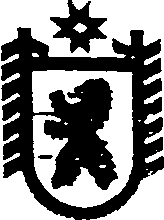 Российская ФедерацияРеспублика КарелияСовет Идельского сельского поселения                                     LVIII  СЕССИЯ    III  СОЗЫВАРЕШЕНИЕот  04 мая  2017 года    №151п. ИдельОб утверждении отчета об исполнении бюджетаИдельского сельского поселения за 2016 годВ соответствии со статьей 264.6. Бюджетного кодекса Российской Федерации, рассмотрев рекомендации публичного слушания, проведенного 04 мая  2017 года, Совет Идельского сельского поселения  решил:1. Утвердить отчет об исполнении бюджета Идельского сельского поселения за 2016 год по доходам в сумме 5 177,4 тыс. рублей и по расходам в сумме 4 824,2 тыс. рублей с превышением доходов над расходами (профицит бюджета) в сумме 353,2 тыс. рублей с показателями:1) по доходам бюджета Идельского сельского поселения за 2016 год согласно приложению 1 к настоящему решению;2) по распределению бюджетных ассигнований по разделам, подразделам, группам, подгруппам, целевым статьям и видам расходов классификации расходов бюджетов в ведомственной структуре расходов бюджета Идельского сельского поселения за 2016 год согласно приложению 2 к настоящему решению;3) по распределению бюджетных ассигнований за 2016 год по разделам, подразделам, группам, подгруппам, целевым статьям и видам расходов классификации расходов бюджетов согласно приложению 3 к настоящему решению;4) по источникам финансирования дефицита бюджета Идельского сельского поселения за 2016 год согласно приложению 4 к настоящему решению.2. Опубликовать настоящее решение в газете «Доверие» и обнародовать                   путем размещения официального текста настоящего решения                                                     в информационно-телекоммуникационной сети «Интернет» на                                                официальном сайте администрации Идельского сельского поселения http://home.onego.ru/~segadmin/omsu_selo_idel.htm.Председатель СоветаИдельского сельского поселения                                                             И.Е. СухоруковаИ.о. главы Идельского сельского поселения                                                             Е.В.АбдуллинаРазослать: в дело, финансовое управление, Бюджетное управление МФ РК, Редакция газеты «Доверие».Приложение 1Приложение 1Приложение 1Приложение 1Приложение 1Приложение 1Приложение 1Приложение 1Приложение 1Приложение 1Приложение 1Приложение 1Приложение 1Приложение 1Приложение 1Приложение 1Приложение 1Приложение 1Приложение 1Приложение 1Приложение 1Приложение 1Приложение 1Приложение 1Приложение 1Приложение 1Приложение 1Приложение 1Приложение 1Приложение 1Приложение 1Приложение 1Приложение 1Приложение 1Приложение 1Приложение 1Приложение 1к решению Совета Идельского сельского поселения "Об утверждении отчета об исполнении бюджета Идельского сельского поселения за 2016 год"  к решению Совета Идельского сельского поселения "Об утверждении отчета об исполнении бюджета Идельского сельского поселения за 2016 год"  к решению Совета Идельского сельского поселения "Об утверждении отчета об исполнении бюджета Идельского сельского поселения за 2016 год"  к решению Совета Идельского сельского поселения "Об утверждении отчета об исполнении бюджета Идельского сельского поселения за 2016 год"  к решению Совета Идельского сельского поселения "Об утверждении отчета об исполнении бюджета Идельского сельского поселения за 2016 год"  к решению Совета Идельского сельского поселения "Об утверждении отчета об исполнении бюджета Идельского сельского поселения за 2016 год"  к решению Совета Идельского сельского поселения "Об утверждении отчета об исполнении бюджета Идельского сельского поселения за 2016 год"  к решению Совета Идельского сельского поселения "Об утверждении отчета об исполнении бюджета Идельского сельского поселения за 2016 год"  к решению Совета Идельского сельского поселения "Об утверждении отчета об исполнении бюджета Идельского сельского поселения за 2016 год"  к решению Совета Идельского сельского поселения "Об утверждении отчета об исполнении бюджета Идельского сельского поселения за 2016 год"  к решению Совета Идельского сельского поселения "Об утверждении отчета об исполнении бюджета Идельского сельского поселения за 2016 год"  к решению Совета Идельского сельского поселения "Об утверждении отчета об исполнении бюджета Идельского сельского поселения за 2016 год"  к решению Совета Идельского сельского поселения "Об утверждении отчета об исполнении бюджета Идельского сельского поселения за 2016 год"  к решению Совета Идельского сельского поселения "Об утверждении отчета об исполнении бюджета Идельского сельского поселения за 2016 год"  к решению Совета Идельского сельского поселения "Об утверждении отчета об исполнении бюджета Идельского сельского поселения за 2016 год"  к решению Совета Идельского сельского поселения "Об утверждении отчета об исполнении бюджета Идельского сельского поселения за 2016 год"  к решению Совета Идельского сельского поселения "Об утверждении отчета об исполнении бюджета Идельского сельского поселения за 2016 год"  к решению Совета Идельского сельского поселения "Об утверждении отчета об исполнении бюджета Идельского сельского поселения за 2016 год"  к решению Совета Идельского сельского поселения "Об утверждении отчета об исполнении бюджета Идельского сельского поселения за 2016 год"  к решению Совета Идельского сельского поселения "Об утверждении отчета об исполнении бюджета Идельского сельского поселения за 2016 год"  к решению Совета Идельского сельского поселения "Об утверждении отчета об исполнении бюджета Идельского сельского поселения за 2016 год"  к решению Совета Идельского сельского поселения "Об утверждении отчета об исполнении бюджета Идельского сельского поселения за 2016 год"  к решению Совета Идельского сельского поселения "Об утверждении отчета об исполнении бюджета Идельского сельского поселения за 2016 год"  к решению Совета Идельского сельского поселения "Об утверждении отчета об исполнении бюджета Идельского сельского поселения за 2016 год"  к решению Совета Идельского сельского поселения "Об утверждении отчета об исполнении бюджета Идельского сельского поселения за 2016 год"  к решению Совета Идельского сельского поселения "Об утверждении отчета об исполнении бюджета Идельского сельского поселения за 2016 год"  к решению Совета Идельского сельского поселения "Об утверждении отчета об исполнении бюджета Идельского сельского поселения за 2016 год"  к решению Совета Идельского сельского поселения "Об утверждении отчета об исполнении бюджета Идельского сельского поселения за 2016 год"  к решению Совета Идельского сельского поселения "Об утверждении отчета об исполнении бюджета Идельского сельского поселения за 2016 год"  к решению Совета Идельского сельского поселения "Об утверждении отчета об исполнении бюджета Идельского сельского поселения за 2016 год"  к решению Совета Идельского сельского поселения "Об утверждении отчета об исполнении бюджета Идельского сельского поселения за 2016 год"  к решению Совета Идельского сельского поселения "Об утверждении отчета об исполнении бюджета Идельского сельского поселения за 2016 год"  к решению Совета Идельского сельского поселения "Об утверждении отчета об исполнении бюджета Идельского сельского поселения за 2016 год"  к решению Совета Идельского сельского поселения "Об утверждении отчета об исполнении бюджета Идельского сельского поселения за 2016 год"  к решению Совета Идельского сельского поселения "Об утверждении отчета об исполнении бюджета Идельского сельского поселения за 2016 год"  к решению Совета Идельского сельского поселения "Об утверждении отчета об исполнении бюджета Идельского сельского поселения за 2016 год"  к решению Совета Идельского сельского поселения "Об утверждении отчета об исполнении бюджета Идельского сельского поселения за 2016 год"  к решению Совета Идельского сельского поселения "Об утверждении отчета об исполнении бюджета Идельского сельского поселения за 2016 год"  к решению Совета Идельского сельского поселения "Об утверждении отчета об исполнении бюджета Идельского сельского поселения за 2016 год"  к решению Совета Идельского сельского поселения "Об утверждении отчета об исполнении бюджета Идельского сельского поселения за 2016 год"  к решению Совета Идельского сельского поселения "Об утверждении отчета об исполнении бюджета Идельского сельского поселения за 2016 год"  к решению Совета Идельского сельского поселения "Об утверждении отчета об исполнении бюджета Идельского сельского поселения за 2016 год"  к решению Совета Идельского сельского поселения "Об утверждении отчета об исполнении бюджета Идельского сельского поселения за 2016 год"  к решению Совета Идельского сельского поселения "Об утверждении отчета об исполнении бюджета Идельского сельского поселения за 2016 год"  к решению Совета Идельского сельского поселения "Об утверждении отчета об исполнении бюджета Идельского сельского поселения за 2016 год"  к решению Совета Идельского сельского поселения "Об утверждении отчета об исполнении бюджета Идельского сельского поселения за 2016 год"  к решению Совета Идельского сельского поселения "Об утверждении отчета об исполнении бюджета Идельского сельского поселения за 2016 год"  к решению Совета Идельского сельского поселения "Об утверждении отчета об исполнении бюджета Идельского сельского поселения за 2016 год"  к решению Совета Идельского сельского поселения "Об утверждении отчета об исполнении бюджета Идельского сельского поселения за 2016 год"  к решению Совета Идельского сельского поселения "Об утверждении отчета об исполнении бюджета Идельского сельского поселения за 2016 год"  от 04   мая  2017 года  №151 от 04   мая  2017 года  №151 от 04   мая  2017 года  №151 от 04   мая  2017 года  №151 от 04   мая  2017 года  №151 от 04   мая  2017 года  №151 от 04   мая  2017 года  №151 от 04   мая  2017 года  №151 от 04   мая  2017 года  №151 от 04   мая  2017 года  №151 от 04   мая  2017 года  №151 от 04   мая  2017 года  №151 от 04   мая  2017 года  №151 от 04   мая  2017 года  №151 от 04   мая  2017 года  №151 от 04   мая  2017 года  №151 от 04   мая  2017 года  №151 от 04   мая  2017 года  №151 от 04   мая  2017 года  №151 от 04   мая  2017 года  №151 от 04   мая  2017 года  №151 от 04   мая  2017 года  №151 от 04   мая  2017 года  №151 от 04   мая  2017 года  №151 от 04   мая  2017 года  №151 от 04   мая  2017 года  №151 от 04   мая  2017 года  №151 от 04   мая  2017 года  №151 от 04   мая  2017 года  №151 от 04   мая  2017 года  №151 от 04   мая  2017 года  №151 от 04   мая  2017 года  №151 от 04   мая  2017 года  №151 от 04   мая  2017 года  №151 от 04   мая  2017 года  №151 от 04   мая  2017 года  №151 от 04   мая  2017 года  №151 от 04   мая  2017 года  №151 от 04   мая  2017 года  №151 от 04   мая  2017 года  №151 от 04   мая  2017 года  №151 от 04   мая  2017 года  №151 от 04   мая  2017 года  №151 от 04   мая  2017 года  №151 от 04   мая  2017 года  №151 от 04   мая  2017 года  №151 от 04   мая  2017 года  №151 от 04   мая  2017 года  №151 от 04   мая  2017 года  №151 от 04   мая  2017 года  №151 Доходы бюджета Идельского сельского  поселения за 2016 год Доходы бюджета Идельского сельского  поселения за 2016 год Доходы бюджета Идельского сельского  поселения за 2016 год Доходы бюджета Идельского сельского  поселения за 2016 год Доходы бюджета Идельского сельского  поселения за 2016 год Доходы бюджета Идельского сельского  поселения за 2016 год Доходы бюджета Идельского сельского  поселения за 2016 год Доходы бюджета Идельского сельского  поселения за 2016 год Доходы бюджета Идельского сельского  поселения за 2016 год Доходы бюджета Идельского сельского  поселения за 2016 год Доходы бюджета Идельского сельского  поселения за 2016 год Доходы бюджета Идельского сельского  поселения за 2016 год Доходы бюджета Идельского сельского  поселения за 2016 год Доходы бюджета Идельского сельского  поселения за 2016 год Доходы бюджета Идельского сельского  поселения за 2016 год Доходы бюджета Идельского сельского  поселения за 2016 год Доходы бюджета Идельского сельского  поселения за 2016 год Доходы бюджета Идельского сельского  поселения за 2016 год Доходы бюджета Идельского сельского  поселения за 2016 год Доходы бюджета Идельского сельского  поселения за 2016 год Доходы бюджета Идельского сельского  поселения за 2016 год Доходы бюджета Идельского сельского  поселения за 2016 год Доходы бюджета Идельского сельского  поселения за 2016 год Доходы бюджета Идельского сельского  поселения за 2016 год Доходы бюджета Идельского сельского  поселения за 2016 год Доходы бюджета Идельского сельского  поселения за 2016 год Доходы бюджета Идельского сельского  поселения за 2016 год Доходы бюджета Идельского сельского  поселения за 2016 год Доходы бюджета Идельского сельского  поселения за 2016 год Доходы бюджета Идельского сельского  поселения за 2016 год Доходы бюджета Идельского сельского  поселения за 2016 год Доходы бюджета Идельского сельского  поселения за 2016 год Доходы бюджета Идельского сельского  поселения за 2016 год Доходы бюджета Идельского сельского  поселения за 2016 год Доходы бюджета Идельского сельского  поселения за 2016 год Доходы бюджета Идельского сельского  поселения за 2016 год Доходы бюджета Идельского сельского  поселения за 2016 год Доходы бюджета Идельского сельского  поселения за 2016 год Доходы бюджета Идельского сельского  поселения за 2016 год Доходы бюджета Идельского сельского  поселения за 2016 год Доходы бюджета Идельского сельского  поселения за 2016 год Доходы бюджета Идельского сельского  поселения за 2016 год Доходы бюджета Идельского сельского  поселения за 2016 год Доходы бюджета Идельского сельского  поселения за 2016 год Доходы бюджета Идельского сельского  поселения за 2016 год Доходы бюджета Идельского сельского  поселения за 2016 год Доходы бюджета Идельского сельского  поселения за 2016 год Доходы бюджета Идельского сельского  поселения за 2016 год Доходы бюджета Идельского сельского  поселения за 2016 год Доходы бюджета Идельского сельского  поселения за 2016 год Доходы бюджета Идельского сельского  поселения за 2016 год Доходы бюджета Идельского сельского  поселения за 2016 год Доходы бюджета Идельского сельского  поселения за 2016 год Доходы бюджета Идельского сельского  поселения за 2016 год Доходы бюджета Идельского сельского  поселения за 2016 год Доходы бюджета Идельского сельского  поселения за 2016 год Доходы бюджета Идельского сельского  поселения за 2016 год Доходы бюджета Идельского сельского  поселения за 2016 год Доходы бюджета Идельского сельского  поселения за 2016 год Доходы бюджета Идельского сельского  поселения за 2016 год Доходы бюджета Идельского сельского  поселения за 2016 год Доходы бюджета Идельского сельского  поселения за 2016 год Доходы бюджета Идельского сельского  поселения за 2016 год Доходы бюджета Идельского сельского  поселения за 2016 год Доходы бюджета Идельского сельского  поселения за 2016 год Доходы бюджета Идельского сельского  поселения за 2016 год Доходы бюджета Идельского сельского  поселения за 2016 год Доходы бюджета Идельского сельского  поселения за 2016 год Доходы бюджета Идельского сельского  поселения за 2016 год Доходы бюджета Идельского сельского  поселения за 2016 год Доходы бюджета Идельского сельского  поселения за 2016 год Доходы бюджета Идельского сельского  поселения за 2016 год Доходы бюджета Идельского сельского  поселения за 2016 год Доходы бюджета Идельского сельского  поселения за 2016 год Доходы бюджета Идельского сельского  поселения за 2016 год Доходы бюджета Идельского сельского  поселения за 2016 год Доходы бюджета Идельского сельского  поселения за 2016 год Доходы бюджета Идельского сельского  поселения за 2016 год Доходы бюджета Идельского сельского  поселения за 2016 год Доходы бюджета Идельского сельского  поселения за 2016 год Доходы бюджета Идельского сельского  поселения за 2016 год Доходы бюджета Идельского сельского  поселения за 2016 год Доходы бюджета Идельского сельского  поселения за 2016 год Доходы бюджета Идельского сельского  поселения за 2016 год Доходы бюджета Идельского сельского  поселения за 2016 год Доходы бюджета Идельского сельского  поселения за 2016 год Доходы бюджета Идельского сельского  поселения за 2016 год Доходы бюджета Идельского сельского  поселения за 2016 год Доходы бюджета Идельского сельского  поселения за 2016 год Доходы бюджета Идельского сельского  поселения за 2016 год Доходы бюджета Идельского сельского  поселения за 2016 год Доходы бюджета Идельского сельского  поселения за 2016 год Доходы бюджета Идельского сельского  поселения за 2016 год Доходы бюджета Идельского сельского  поселения за 2016 год Доходы бюджета Идельского сельского  поселения за 2016 год Доходы бюджета Идельского сельского  поселения за 2016 год тыс.рублейтыс.рублейтыс.рублейтыс.рублейтыс.рублейтыс.рублейтыс.рублейтыс.рублейтыс.рублейтыс.рублейтыс.рублейтыс.рублейтыс.рублейтыс.рублейтыс.рублейтыс.рублейтыс.рублейтыс.рублей№№Наименование  групп, подгрупп, статей, подстатей, элементов, программ (подпрограмм), кодов экономической классификации  доходовНаименование  групп, подгрупп, статей, подстатей, элементов, программ (подпрограмм), кодов экономической классификации  доходовНаименование  групп, подгрупп, статей, подстатей, элементов, программ (подпрограмм), кодов экономической классификации  доходовНаименование  групп, подгрупп, статей, подстатей, элементов, программ (подпрограмм), кодов экономической классификации  доходовНаименование  групп, подгрупп, статей, подстатей, элементов, программ (подпрограмм), кодов экономической классификации  доходовНаименование  групп, подгрупп, статей, подстатей, элементов, программ (подпрограмм), кодов экономической классификации  доходовНаименование  групп, подгрупп, статей, подстатей, элементов, программ (подпрограмм), кодов экономической классификации  доходовКод бюджетной классификации Российской ФедерацииКод бюджетной классификации Российской ФедерацииКод бюджетной классификации Российской ФедерацииКод бюджетной классификации Российской ФедерацииКод бюджетной классификации Российской ФедерацииКод бюджетной классификации Российской ФедерацииКод бюджетной классификации Российской ФедерацииКод бюджетной классификации Российской ФедерацииКод бюджетной классификации Российской ФедерацииКод бюджетной классификации Российской ФедерацииКод бюджетной классификации Российской ФедерацииКод бюджетной классификации Российской ФедерацииКод бюджетной классификации Российской ФедерацииКод бюджетной классификации Российской ФедерацииКод бюджетной классификации Российской ФедерацииКод бюджетной классификации Российской ФедерацииКод бюджетной классификации Российской ФедерацииКод бюджетной классификации Российской ФедерацииКод бюджетной классификации Российской ФедерацииКод бюджетной классификации Российской ФедерацииКод бюджетной классификации Российской ФедерацииКод бюджетной классификации Российской ФедерацииКод бюджетной классификации Российской ФедерацииКод бюджетной классификации Российской ФедерацииКод бюджетной классификации Российской ФедерацииКод бюджетной классификации Российской ФедерацииКод бюджетной классификации Российской ФедерацииКод бюджетной классификации Российской ФедерацииКод бюджетной классификации Российской ФедерацииКод бюджетной классификации Российской ФедерацииКод бюджетной классификации Российской ФедерацииКод бюджетной классификации Российской ФедерацииКод бюджетной классификации Российской ФедерацииКод бюджетной классификации Российской ФедерацииКод бюджетной классификации Российской ФедерацииКод бюджетной классификации Российской ФедерацииКод бюджетной классификации Российской ФедерацииКод бюджетной классификации Российской ФедерацииКод бюджетной классификации Российской ФедерацииКод бюджетной классификации Российской ФедерацииКод бюджетной классификации Российской ФедерацииКод бюджетной классификации Российской ФедерацииКод бюджетной классификации Российской ФедерацииКод бюджетной классификации Российской ФедерацииКод бюджетной классификации Российской ФедерацииКод бюджетной классификации Российской ФедерацииКод бюджетной классификации Российской ФедерацииКод бюджетной классификации Российской ФедерацииКод бюджетной классификации Российской ФедерацииКод бюджетной классификации Российской ФедерацииКод бюджетной классификации Российской ФедерацииКод бюджетной классификации Российской ФедерацииКод бюджетной классификации Российской ФедерацииКод бюджетной классификации Российской ФедерацииКод бюджетной классификации Российской ФедерацииКод бюджетной классификации Российской ФедерацииУточненный план на 2016 год по сводной росписиУточненный план на 2016 год по сводной росписиУточненный план на 2016 год по сводной росписиУточненный план на 2016 год по сводной росписиУточненный план на 2016 год по сводной росписиУточненный план на 2016 год по сводной росписиУточненный план на 2016 год по сводной росписиУточненный план на 2016 год по сводной росписиУточненный план на 2016 год по сводной росписиУточненный план на 2016 год по сводной росписиУточненный план на 2016 год по сводной росписиУточненный план на 2016 год по сводной росписиУточненный план на 2016 год по сводной росписиУточненный план на 2016 год по сводной росписиИсполнено за 2016 годИсполнено за 2016 годИсполнено за 2016 годИсполнено за 2016 годИсполнено за 2016 годИсполнено за 2016 годИсполнено за 2016 годИсполнено за 2016 годИсполнено за 2016 годИсполнено за 2016 годИсполнено за 2016 годИсполнено за 2016 годИсполнено за 2016 годПроцент исполненияПроцент исполненияПроцент исполненияПроцент исполненияПроцент исполнения№№Наименование  групп, подгрупп, статей, подстатей, элементов, программ (подпрограмм), кодов экономической классификации  доходовНаименование  групп, подгрупп, статей, подстатей, элементов, программ (подпрограмм), кодов экономической классификации  доходовНаименование  групп, подгрупп, статей, подстатей, элементов, программ (подпрограмм), кодов экономической классификации  доходовНаименование  групп, подгрупп, статей, подстатей, элементов, программ (подпрограмм), кодов экономической классификации  доходовНаименование  групп, подгрупп, статей, подстатей, элементов, программ (подпрограмм), кодов экономической классификации  доходовНаименование  групп, подгрупп, статей, подстатей, элементов, программ (подпрограмм), кодов экономической классификации  доходовНаименование  групп, подгрупп, статей, подстатей, элементов, программ (подпрограмм), кодов экономической классификации  доходовАдмини-страторАдмини-страторАдмини-страторАдмини-страторАдмини-страторГруп-паГруп-паГруп-паПод-группаПод-группаПод-группаПод-группаПод-группаПод-группаПод-группаСтатьяСтатьяСтатьяСтатьяСтатьяПодст-атьяПодст-атьяПодст-атьяПодст-атьяПодст-атьяПодст-атьяПодст-атьяПодст-атьяПодст-атьяПодст-атьяЭле-ментЭле-ментЭле-ментЭле-ментЭле-ментЭле-ментЭле-ментЭле-ментЭле-ментГруппа подвида Группа подвида Группа подвида Группа подвида Группа подвида Группа подвида Группа подвида Группа подвида Группа подвида Группа подвида Группа подвида аналит. группа подвидааналит. группа подвидааналит. группа подвидааналит. группа подвидааналит. группа подвидааналит. группа подвидаУточненный план на 2016 год по сводной росписиУточненный план на 2016 год по сводной росписиУточненный план на 2016 год по сводной росписиУточненный план на 2016 год по сводной росписиУточненный план на 2016 год по сводной росписиУточненный план на 2016 год по сводной росписиУточненный план на 2016 год по сводной росписиУточненный план на 2016 год по сводной росписиУточненный план на 2016 год по сводной росписиУточненный план на 2016 год по сводной росписиУточненный план на 2016 год по сводной росписиУточненный план на 2016 год по сводной росписиУточненный план на 2016 год по сводной росписиУточненный план на 2016 год по сводной росписиИсполнено за 2016 годИсполнено за 2016 годИсполнено за 2016 годИсполнено за 2016 годИсполнено за 2016 годИсполнено за 2016 годИсполнено за 2016 годИсполнено за 2016 годИсполнено за 2016 годИсполнено за 2016 годИсполнено за 2016 годИсполнено за 2016 годИсполнено за 2016 годПроцент исполненияПроцент исполненияПроцент исполненияПроцент исполненияПроцент исполненияI.НАЛОГОВЫЕ И НЕНАЛОГОВЫЕ ДОХОДЫНАЛОГОВЫЕ И НЕНАЛОГОВЫЕ ДОХОДЫНАЛОГОВЫЕ И НЕНАЛОГОВЫЕ ДОХОДЫНАЛОГОВЫЕ И НЕНАЛОГОВЫЕ ДОХОДЫНАЛОГОВЫЕ И НЕНАЛОГОВЫЕ ДОХОДЫНАЛОГОВЫЕ И НЕНАЛОГОВЫЕ ДОХОДЫНАЛОГОВЫЕ И НЕНАЛОГОВЫЕ ДОХОДЫ000000000000000111000000000000000000000000000000000000000000000000000000000000000000000000000000000000000000000000000000000000000000000000000000000000002 486,92 486,92 486,92 486,92 486,92 486,92 486,92 486,92 486,92 486,92 486,92 486,92 486,92 486,92 523,02 523,02 523,02 523,02 523,02 523,02 523,02 523,02 523,02 523,02 523,02 523,02 523,0101,5%101,5%101,5%101,5%101,5%1.НАЛОГИ НА ПРИБЫЛЬ, ДОХОДЫНАЛОГИ НА ПРИБЫЛЬ, ДОХОДЫНАЛОГИ НА ПРИБЫЛЬ, ДОХОДЫНАЛОГИ НА ПРИБЫЛЬ, ДОХОДЫНАЛОГИ НА ПРИБЫЛЬ, ДОХОДЫНАЛОГИ НА ПРИБЫЛЬ, ДОХОДЫНАЛОГИ НА ПРИБЫЛЬ, ДОХОДЫ00000000000000011101010101010101000000000000000000000000000000000000000000000000000000000000000000000000000000000000000000000000000000000000000000000000271,6271,6271,6271,6271,6271,6271,6271,6271,6271,6271,6271,6271,6271,6261,5261,5261,5261,5261,5261,5261,5261,5261,5261,5261,5261,5261,596,3%96,3%96,3%96,3%96,3%1.1.Налог на доходы физических лицНалог на доходы физических лицНалог на доходы физических лицНалог на доходы физических лицНалог на доходы физических лицНалог на доходы физических лицНалог на доходы физических лиц18218218218218211101010101010101020202020200000000000000000000000000000001010101010101010100000000000000000000000000000000000000000000110110110110110110271,6271,6271,6271,6271,6271,6271,6271,6271,6271,6271,6271,6271,6271,6261,5261,5261,5261,5261,5261,5261,5261,5261,5261,5261,5261,5261,596,3%96,3%96,3%96,3%96,3%Налог на доходы физических лиц с доходов, источником которых является налоговый агент, за исключением доходов, в отношении которых исчисление и уплата налога осуществляются в соответствии со статьями 227, 227.1 и 228 Налогового кодекса Российской ФедерацииНалог на доходы физических лиц с доходов, источником которых является налоговый агент, за исключением доходов, в отношении которых исчисление и уплата налога осуществляются в соответствии со статьями 227, 227.1 и 228 Налогового кодекса Российской ФедерацииНалог на доходы физических лиц с доходов, источником которых является налоговый агент, за исключением доходов, в отношении которых исчисление и уплата налога осуществляются в соответствии со статьями 227, 227.1 и 228 Налогового кодекса Российской ФедерацииНалог на доходы физических лиц с доходов, источником которых является налоговый агент, за исключением доходов, в отношении которых исчисление и уплата налога осуществляются в соответствии со статьями 227, 227.1 и 228 Налогового кодекса Российской ФедерацииНалог на доходы физических лиц с доходов, источником которых является налоговый агент, за исключением доходов, в отношении которых исчисление и уплата налога осуществляются в соответствии со статьями 227, 227.1 и 228 Налогового кодекса Российской ФедерацииНалог на доходы физических лиц с доходов, источником которых является налоговый агент, за исключением доходов, в отношении которых исчисление и уплата налога осуществляются в соответствии со статьями 227, 227.1 и 228 Налогового кодекса Российской ФедерацииНалог на доходы физических лиц с доходов, источником которых является налоговый агент, за исключением доходов, в отношении которых исчисление и уплата налога осуществляются в соответствии со статьями 227, 227.1 и 228 Налогового кодекса Российской Федерации18218218218218211101010101010101020202020201001001001001001001001001001001010101010101010100000000000000000000000000000000000000000000110110110110110110271,5271,5271,5271,5271,5271,5271,5271,5271,5271,5271,5271,5271,5271,5261,4261,4261,4261,4261,4261,4261,4261,4261,4261,4261,4261,4261,496,3%96,3%96,3%96,3%96,3%Налог на доходы физических лиц с доходов,  полученных физическими лицами в соответствии со статьей 228 Налогового Кодекса Российской ФедерацииНалог на доходы физических лиц с доходов,  полученных физическими лицами в соответствии со статьей 228 Налогового Кодекса Российской ФедерацииНалог на доходы физических лиц с доходов,  полученных физическими лицами в соответствии со статьей 228 Налогового Кодекса Российской ФедерацииНалог на доходы физических лиц с доходов,  полученных физическими лицами в соответствии со статьей 228 Налогового Кодекса Российской ФедерацииНалог на доходы физических лиц с доходов,  полученных физическими лицами в соответствии со статьей 228 Налогового Кодекса Российской ФедерацииНалог на доходы физических лиц с доходов,  полученных физическими лицами в соответствии со статьей 228 Налогового Кодекса Российской ФедерацииНалог на доходы физических лиц с доходов,  полученных физическими лицами в соответствии со статьей 228 Налогового Кодекса Российской Федерации182182182182182111010101010101010202020202030030030030030030030030030030010101010101010101000000000000000000000000000000000000000000001101101101101101100,10,10,10,10,10,10,10,10,10,10,10,10,10,10,10,10,10,10,10,10,10,10,10,10,10,10,1100,0%100,0%100,0%100,0%100,0%2.НАЛОГИ НА ТОВАРЫ (РАБОТЫ, УСЛУГИ), РЕАЛИЗУЕМЫЕ НА ТЕРРИТОРИИ РОССИЙСКОЙ ФЕДЕРАЦИИНАЛОГИ НА ТОВАРЫ (РАБОТЫ, УСЛУГИ), РЕАЛИЗУЕМЫЕ НА ТЕРРИТОРИИ РОССИЙСКОЙ ФЕДЕРАЦИИНАЛОГИ НА ТОВАРЫ (РАБОТЫ, УСЛУГИ), РЕАЛИЗУЕМЫЕ НА ТЕРРИТОРИИ РОССИЙСКОЙ ФЕДЕРАЦИИНАЛОГИ НА ТОВАРЫ (РАБОТЫ, УСЛУГИ), РЕАЛИЗУЕМЫЕ НА ТЕРРИТОРИИ РОССИЙСКОЙ ФЕДЕРАЦИИНАЛОГИ НА ТОВАРЫ (РАБОТЫ, УСЛУГИ), РЕАЛИЗУЕМЫЕ НА ТЕРРИТОРИИ РОССИЙСКОЙ ФЕДЕРАЦИИНАЛОГИ НА ТОВАРЫ (РАБОТЫ, УСЛУГИ), РЕАЛИЗУЕМЫЕ НА ТЕРРИТОРИИ РОССИЙСКОЙ ФЕДЕРАЦИИНАЛОГИ НА ТОВАРЫ (РАБОТЫ, УСЛУГИ), РЕАЛИЗУЕМЫЕ НА ТЕРРИТОРИИ РОССИЙСКОЙ ФЕДЕРАЦИИ000000000000000111030303030303030000000000000000000000000000000000000000000000000000000000000000000000000000000000000000000000000000000000000000000000001 140,01 140,01 140,01 140,01 140,01 140,01 140,01 140,01 140,01 140,01 140,01 140,01 140,01 140,01 193,31 193,31 193,31 193,31 193,31 193,31 193,31 193,31 193,31 193,31 193,31 193,31 193,3104,7%104,7%104,7%104,7%104,7%2.1.Акцизы по подакцизным товарам (продукции), производимым на территории Российской ФедерацииАкцизы по подакцизным товарам (продукции), производимым на территории Российской ФедерацииАкцизы по подакцизным товарам (продукции), производимым на территории Российской ФедерацииАкцизы по подакцизным товарам (продукции), производимым на территории Российской ФедерацииАкцизы по подакцизным товарам (продукции), производимым на территории Российской ФедерацииАкцизы по подакцизным товарам (продукции), производимым на территории Российской ФедерацииАкцизы по подакцизным товарам (продукции), производимым на территории Российской Федерации000000000000000111030303030303030202020202000000000000000000000000000000010101010101010101000000000000000000000000000000000000000000001101101101101101101 140,01 140,01 140,01 140,01 140,01 140,01 140,01 140,01 140,01 140,01 140,01 140,01 140,01 140,01 193,31 193,31 193,31 193,31 193,31 193,31 193,31 193,31 193,31 193,31 193,31 193,31 193,3104,7%104,7%104,7%104,7%104,7%Доходы от уплаты акцизов на прямогонный бензин, подлежащие распределению между бюджетами субъектов Российской Федерации и местными бюджетами с учетом установленных дифференцированных нормативов отчислений в местные бюджетыДоходы от уплаты акцизов на прямогонный бензин, подлежащие распределению между бюджетами субъектов Российской Федерации и местными бюджетами с учетом установленных дифференцированных нормативов отчислений в местные бюджетыДоходы от уплаты акцизов на прямогонный бензин, подлежащие распределению между бюджетами субъектов Российской Федерации и местными бюджетами с учетом установленных дифференцированных нормативов отчислений в местные бюджетыДоходы от уплаты акцизов на прямогонный бензин, подлежащие распределению между бюджетами субъектов Российской Федерации и местными бюджетами с учетом установленных дифференцированных нормативов отчислений в местные бюджетыДоходы от уплаты акцизов на прямогонный бензин, подлежащие распределению между бюджетами субъектов Российской Федерации и местными бюджетами с учетом установленных дифференцированных нормативов отчислений в местные бюджетыДоходы от уплаты акцизов на прямогонный бензин, подлежащие распределению между бюджетами субъектов Российской Федерации и местными бюджетами с учетом установленных дифференцированных нормативов отчислений в местные бюджетыДоходы от уплаты акцизов на прямогонный бензин, подлежащие распределению между бюджетами субъектов Российской Федерации и местными бюджетами с учетом установленных дифференцированных нормативов отчислений в местные бюджеты10010010010010011103030303030303020202020223023023023023023023023023023001010101010101010100000000000000000000000000000000000000000000110110110110110110381,9381,9381,9381,9381,9381,9381,9381,9381,9381,9381,9381,9381,9381,9407,9407,9407,9407,9407,9407,9407,9407,9407,9407,9407,9407,9407,9106,8%106,8%106,8%106,8%106,8%Доходы от уплаты акцизов на автомобильный бензин, подлежащие распределению между бюджетами субъектов Российской Федерации и местными бюджетами с учетом установленных дифференцированных нормативов отчислений в местные бюджетыДоходы от уплаты акцизов на автомобильный бензин, подлежащие распределению между бюджетами субъектов Российской Федерации и местными бюджетами с учетом установленных дифференцированных нормативов отчислений в местные бюджетыДоходы от уплаты акцизов на автомобильный бензин, подлежащие распределению между бюджетами субъектов Российской Федерации и местными бюджетами с учетом установленных дифференцированных нормативов отчислений в местные бюджетыДоходы от уплаты акцизов на автомобильный бензин, подлежащие распределению между бюджетами субъектов Российской Федерации и местными бюджетами с учетом установленных дифференцированных нормативов отчислений в местные бюджетыДоходы от уплаты акцизов на автомобильный бензин, подлежащие распределению между бюджетами субъектов Российской Федерации и местными бюджетами с учетом установленных дифференцированных нормативов отчислений в местные бюджетыДоходы от уплаты акцизов на автомобильный бензин, подлежащие распределению между бюджетами субъектов Российской Федерации и местными бюджетами с учетом установленных дифференцированных нормативов отчислений в местные бюджетыДоходы от уплаты акцизов на автомобильный бензин, подлежащие распределению между бюджетами субъектов Российской Федерации и местными бюджетами с учетом установленных дифференцированных нормативов отчислений в местные бюджеты100100100100100111030303030303030202020202240240240240240240240240240240010101010101010101000000000000000000000000000000000000000000001101101101101101106,06,06,06,06,06,06,06,06,06,06,06,06,06,06,26,26,26,26,26,26,26,26,26,26,26,26,2103,3%103,3%103,3%103,3%103,3%Доходы от уплаты акцизов на моторные масла для дизельных и (или) карбюраторных (инжекторных) двигателей, подлежащие распределению между бюджетами субъектов Российской Федерации и местными бюджетами с учетом установленных дифференцированных нормативов отчислений в местные бюджетыДоходы от уплаты акцизов на моторные масла для дизельных и (или) карбюраторных (инжекторных) двигателей, подлежащие распределению между бюджетами субъектов Российской Федерации и местными бюджетами с учетом установленных дифференцированных нормативов отчислений в местные бюджетыДоходы от уплаты акцизов на моторные масла для дизельных и (или) карбюраторных (инжекторных) двигателей, подлежащие распределению между бюджетами субъектов Российской Федерации и местными бюджетами с учетом установленных дифференцированных нормативов отчислений в местные бюджетыДоходы от уплаты акцизов на моторные масла для дизельных и (или) карбюраторных (инжекторных) двигателей, подлежащие распределению между бюджетами субъектов Российской Федерации и местными бюджетами с учетом установленных дифференцированных нормативов отчислений в местные бюджетыДоходы от уплаты акцизов на моторные масла для дизельных и (или) карбюраторных (инжекторных) двигателей, подлежащие распределению между бюджетами субъектов Российской Федерации и местными бюджетами с учетом установленных дифференцированных нормативов отчислений в местные бюджетыДоходы от уплаты акцизов на моторные масла для дизельных и (или) карбюраторных (инжекторных) двигателей, подлежащие распределению между бюджетами субъектов Российской Федерации и местными бюджетами с учетом установленных дифференцированных нормативов отчислений в местные бюджетыДоходы от уплаты акцизов на моторные масла для дизельных и (или) карбюраторных (инжекторных) двигателей, подлежащие распределению между бюджетами субъектов Российской Федерации и местными бюджетами с учетом установленных дифференцированных нормативов отчислений в местные бюджеты10010010010010011103030303030303020202020225025025025025025025025025025001010101010101010100000000000000000000000000000000000000000000110110110110110110807,1807,1807,1807,1807,1807,1807,1807,1807,1807,1807,1807,1807,1807,1839,6839,6839,6839,6839,6839,6839,6839,6839,6839,6839,6839,6839,6104,0%104,0%104,0%104,0%104,0%Доходы от уплаты акцизов на дизельное топливо, подлежащие распределению между бюджетами субъектов Российской Федерации и местными бюджетами с учетом установленных дифференцированных нормативов отчислений в местные бюджетыДоходы от уплаты акцизов на дизельное топливо, подлежащие распределению между бюджетами субъектов Российской Федерации и местными бюджетами с учетом установленных дифференцированных нормативов отчислений в местные бюджетыДоходы от уплаты акцизов на дизельное топливо, подлежащие распределению между бюджетами субъектов Российской Федерации и местными бюджетами с учетом установленных дифференцированных нормативов отчислений в местные бюджетыДоходы от уплаты акцизов на дизельное топливо, подлежащие распределению между бюджетами субъектов Российской Федерации и местными бюджетами с учетом установленных дифференцированных нормативов отчислений в местные бюджетыДоходы от уплаты акцизов на дизельное топливо, подлежащие распределению между бюджетами субъектов Российской Федерации и местными бюджетами с учетом установленных дифференцированных нормативов отчислений в местные бюджетыДоходы от уплаты акцизов на дизельное топливо, подлежащие распределению между бюджетами субъектов Российской Федерации и местными бюджетами с учетом установленных дифференцированных нормативов отчислений в местные бюджетыДоходы от уплаты акцизов на дизельное топливо, подлежащие распределению между бюджетами субъектов Российской Федерации и местными бюджетами с учетом установленных дифференцированных нормативов отчислений в местные бюджеты10010010010010011103030303030303020202020226026026026026026026026026026001010101010101010100000000000000000000000000000000000000000000110110110110110110-55,0-55,0-55,0-55,0-55,0-55,0-55,0-55,0-55,0-55,0-55,0-55,0-55,0-55,0-60,4-60,4-60,4-60,4-60,4-60,4-60,4-60,4-60,4-60,4-60,4-60,4-60,4109,8%109,8%109,8%109,8%109,8%3.НАЛОГИ НА ИМУЩЕСТВОНАЛОГИ НА ИМУЩЕСТВОНАЛОГИ НА ИМУЩЕСТВОНАЛОГИ НА ИМУЩЕСТВОНАЛОГИ НА ИМУЩЕСТВОНАЛОГИ НА ИМУЩЕСТВОНАЛОГИ НА ИМУЩЕСТВО00000000000000011106060606060606000000000000000000000000000000000000000000000000000000000000000000000000000000000000000000000000000000000000000000000000891,9891,9891,9891,9891,9891,9891,9891,9891,9891,9891,9891,9891,9891,9893,3893,3893,3893,3893,3893,3893,3893,3893,3893,3893,3893,3893,3100,2%100,2%100,2%100,2%100,2%3.1.Налог на имущество физических лиц, взимаемый по ставке, применяемой к объекту налогообложения, расположенному в границах  сельского поселенияНалог на имущество физических лиц, взимаемый по ставке, применяемой к объекту налогообложения, расположенному в границах  сельского поселенияНалог на имущество физических лиц, взимаемый по ставке, применяемой к объекту налогообложения, расположенному в границах  сельского поселенияНалог на имущество физических лиц, взимаемый по ставке, применяемой к объекту налогообложения, расположенному в границах  сельского поселенияНалог на имущество физических лиц, взимаемый по ставке, применяемой к объекту налогообложения, расположенному в границах  сельского поселенияНалог на имущество физических лиц, взимаемый по ставке, применяемой к объекту налогообложения, расположенному в границах  сельского поселенияНалог на имущество физических лиц, взимаемый по ставке, применяемой к объекту налогообложения, расположенному в границах  сельского поселения182182182182182111060606060606060101010101030030030030030030030030030030101010101010101010000000000000000000000000000000000000000000001101101101101101107,77,77,77,77,77,77,77,77,77,77,77,77,77,77,77,77,77,77,77,77,77,77,77,77,77,77,7100,0%100,0%100,0%100,0%100,0%3.2.Земельный налог с организаций, обладающих земельным участком, расположенным в границах сельских поселенийЗемельный налог с организаций, обладающих земельным участком, расположенным в границах сельских поселенийЗемельный налог с организаций, обладающих земельным участком, расположенным в границах сельских поселенийЗемельный налог с организаций, обладающих земельным участком, расположенным в границах сельских поселенийЗемельный налог с организаций, обладающих земельным участком, расположенным в границах сельских поселенийЗемельный налог с организаций, обладающих земельным участком, расположенным в границах сельских поселенийЗемельный налог с организаций, обладающих земельным участком, расположенным в границах сельских поселений18218218218218211106060606060606060606060603303303303303303303303303303310101010101010101000000000000000000000000000000000000000000000110110110110110110589,8589,8589,8589,8589,8589,8589,8589,8589,8589,8589,8589,8589,8589,8594,8594,8594,8594,8594,8594,8594,8594,8594,8594,8594,8594,8594,8100,8%100,8%100,8%100,8%100,8%3.3.Земельный налог с физических лиц, обладающих земельным участком, расположенным в границах сельских поселенийЗемельный налог с физических лиц, обладающих земельным участком, расположенным в границах сельских поселенийЗемельный налог с физических лиц, обладающих земельным участком, расположенным в границах сельских поселенийЗемельный налог с физических лиц, обладающих земельным участком, расположенным в границах сельских поселенийЗемельный налог с физических лиц, обладающих земельным участком, расположенным в границах сельских поселенийЗемельный налог с физических лиц, обладающих земельным участком, расположенным в границах сельских поселенийЗемельный налог с физических лиц, обладающих земельным участком, расположенным в границах сельских поселений18218218218218211106060606060606060606060604304304304304304304304304304310101010101010101000000000000000000000000000000000000000000000110110110110110110294,4294,4294,4294,4294,4294,4294,4294,4294,4294,4294,4294,4294,4294,4290,8290,8290,8290,8290,8290,8290,8290,8290,8290,8290,8290,8290,898,8%98,8%98,8%98,8%98,8%4.ДОХОДЫ ОТ ИСПОЛЬЗОВАНИЯ ИМУЩЕСТВА, НАХОДЯЩЕГОСЯ В ГОСУДАРСТВЕННОЙ И МУНИЦИПАЛЬНОЙ СОБСТВЕННОСТИДОХОДЫ ОТ ИСПОЛЬЗОВАНИЯ ИМУЩЕСТВА, НАХОДЯЩЕГОСЯ В ГОСУДАРСТВЕННОЙ И МУНИЦИПАЛЬНОЙ СОБСТВЕННОСТИДОХОДЫ ОТ ИСПОЛЬЗОВАНИЯ ИМУЩЕСТВА, НАХОДЯЩЕГОСЯ В ГОСУДАРСТВЕННОЙ И МУНИЦИПАЛЬНОЙ СОБСТВЕННОСТИДОХОДЫ ОТ ИСПОЛЬЗОВАНИЯ ИМУЩЕСТВА, НАХОДЯЩЕГОСЯ В ГОСУДАРСТВЕННОЙ И МУНИЦИПАЛЬНОЙ СОБСТВЕННОСТИДОХОДЫ ОТ ИСПОЛЬЗОВАНИЯ ИМУЩЕСТВА, НАХОДЯЩЕГОСЯ В ГОСУДАРСТВЕННОЙ И МУНИЦИПАЛЬНОЙ СОБСТВЕННОСТИДОХОДЫ ОТ ИСПОЛЬЗОВАНИЯ ИМУЩЕСТВА, НАХОДЯЩЕГОСЯ В ГОСУДАРСТВЕННОЙ И МУНИЦИПАЛЬНОЙ СОБСТВЕННОСТИДОХОДЫ ОТ ИСПОЛЬЗОВАНИЯ ИМУЩЕСТВА, НАХОДЯЩЕГОСЯ В ГОСУДАРСТВЕННОЙ И МУНИЦИПАЛЬНОЙ СОБСТВЕННОСТИ00000000000000011111111111111111000000000000000000000000000000000000000000000000000000000000000000000000000000000000000000000000000000000000000000000000168,4168,4168,4168,4168,4168,4168,4168,4168,4168,4168,4168,4168,4168,4159,9159,9159,9159,9159,9159,9159,9159,9159,9159,9159,9159,9159,995,0%95,0%95,0%95,0%95,0%4.1.Прочие   доходы   от    использования  имущества  и  прав,   находящихся   в  государственной и  муниципальной собственности (за исключением имущества бюдждетных и  автономных  учреждений, а также  имущества  государственных и муниципальных  унитарных  предприятий, в том числе казенных)Прочие   доходы   от    использования  имущества  и  прав,   находящихся   в  государственной и  муниципальной собственности (за исключением имущества бюдждетных и  автономных  учреждений, а также  имущества  государственных и муниципальных  унитарных  предприятий, в том числе казенных)Прочие   доходы   от    использования  имущества  и  прав,   находящихся   в  государственной и  муниципальной собственности (за исключением имущества бюдждетных и  автономных  учреждений, а также  имущества  государственных и муниципальных  унитарных  предприятий, в том числе казенных)Прочие   доходы   от    использования  имущества  и  прав,   находящихся   в  государственной и  муниципальной собственности (за исключением имущества бюдждетных и  автономных  учреждений, а также  имущества  государственных и муниципальных  унитарных  предприятий, в том числе казенных)Прочие   доходы   от    использования  имущества  и  прав,   находящихся   в  государственной и  муниципальной собственности (за исключением имущества бюдждетных и  автономных  учреждений, а также  имущества  государственных и муниципальных  унитарных  предприятий, в том числе казенных)Прочие   доходы   от    использования  имущества  и  прав,   находящихся   в  государственной и  муниципальной собственности (за исключением имущества бюдждетных и  автономных  учреждений, а также  имущества  государственных и муниципальных  унитарных  предприятий, в том числе казенных)Прочие   доходы   от    использования  имущества  и  прав,   находящихся   в  государственной и  муниципальной собственности (за исключением имущества бюдждетных и  автономных  учреждений, а также  имущества  государственных и муниципальных  унитарных  предприятий, в том числе казенных)00000000000000011111111111111111090909090900000000000000000000000000000000000000000000000000000000000000000000000000000000000000000000000000000000000000168,4168,4168,4168,4168,4168,4168,4168,4168,4168,4168,4168,4168,4168,4159,9159,9159,9159,9159,9159,9159,9159,9159,9159,9159,9159,9159,995,0%95,0%95,0%95,0%95,0%Прочие поступления от использования имущества, находящегося в собственности сельских поселений (за исключением имущества муниципальных бюджетных и автономных учреждений, а также имущества муниципальных унитарных предприятий, в том числе казенных)Прочие поступления от использования имущества, находящегося в собственности сельских поселений (за исключением имущества муниципальных бюджетных и автономных учреждений, а также имущества муниципальных унитарных предприятий, в том числе казенных)Прочие поступления от использования имущества, находящегося в собственности сельских поселений (за исключением имущества муниципальных бюджетных и автономных учреждений, а также имущества муниципальных унитарных предприятий, в том числе казенных)Прочие поступления от использования имущества, находящегося в собственности сельских поселений (за исключением имущества муниципальных бюджетных и автономных учреждений, а также имущества муниципальных унитарных предприятий, в том числе казенных)Прочие поступления от использования имущества, находящегося в собственности сельских поселений (за исключением имущества муниципальных бюджетных и автономных учреждений, а также имущества муниципальных унитарных предприятий, в том числе казенных)Прочие поступления от использования имущества, находящегося в собственности сельских поселений (за исключением имущества муниципальных бюджетных и автономных учреждений, а также имущества муниципальных унитарных предприятий, в том числе казенных)Прочие поступления от использования имущества, находящегося в собственности сельских поселений (за исключением имущества муниципальных бюджетных и автономных учреждений, а также имущества муниципальных унитарных предприятий, в том числе казенных)03203203203203211111111111111111090909090904504504504504504504504504504510101010101010101000000000000000000000000000000000000000000000120120120120120120168,4168,4168,4168,4168,4168,4168,4168,4168,4168,4168,4168,4168,4168,4159,9159,9159,9159,9159,9159,9159,9159,9159,9159,9159,9159,9159,995,0%95,0%95,0%95,0%95,0%5.ШТРАФЫ, САНКЦИИ, ВОЗМЕЩЕНИЕ УЩЕРБАШТРАФЫ, САНКЦИИ, ВОЗМЕЩЕНИЕ УЩЕРБАШТРАФЫ, САНКЦИИ, ВОЗМЕЩЕНИЕ УЩЕРБАШТРАФЫ, САНКЦИИ, ВОЗМЕЩЕНИЕ УЩЕРБАШТРАФЫ, САНКЦИИ, ВОЗМЕЩЕНИЕ УЩЕРБАШТРАФЫ, САНКЦИИ, ВОЗМЕЩЕНИЕ УЩЕРБАШТРАФЫ, САНКЦИИ, ВОЗМЕЩЕНИЕ УЩЕРБА0000000000000001111616161616161600000000000000000000000000000000000000000000000000000000000000000000000000000000000000000000000000000000000000000000000015,015,015,015,015,015,015,015,015,015,015,015,015,015,015,015,015,015,015,015,015,015,015,015,015,015,015,0100,0%100,0%100,0%100,0%100,0%Денежные взыскания (штрафы), установленные законами субъектов Российской Федерации за несоблюдение муниципальных правовых актов, зачисляемые в бюджеты поселенийДенежные взыскания (штрафы), установленные законами субъектов Российской Федерации за несоблюдение муниципальных правовых актов, зачисляемые в бюджеты поселенийДенежные взыскания (штрафы), установленные законами субъектов Российской Федерации за несоблюдение муниципальных правовых актов, зачисляемые в бюджеты поселенийДенежные взыскания (штрафы), установленные законами субъектов Российской Федерации за несоблюдение муниципальных правовых актов, зачисляемые в бюджеты поселенийДенежные взыскания (штрафы), установленные законами субъектов Российской Федерации за несоблюдение муниципальных правовых актов, зачисляемые в бюджеты поселенийДенежные взыскания (штрафы), установленные законами субъектов Российской Федерации за несоблюдение муниципальных правовых актов, зачисляемые в бюджеты поселенийДенежные взыскания (штрафы), установленные законами субъектов Российской Федерации за несоблюдение муниципальных правовых актов, зачисляемые в бюджеты поселений0320320320320321111616161616161633333333330500500500500500500500500500501010101010101010100000000000000000000000000000000000000000000014014014014014014015,015,015,015,015,015,015,015,015,015,015,015,015,015,015,015,015,015,015,015,015,015,015,015,015,015,015,0100,0%100,0%100,0%100,0%100,0%IIБЕЗВОЗМЕЗДНЫЕ ПОСТУПЛЕНИЯ БЕЗВОЗМЕЗДНЫЕ ПОСТУПЛЕНИЯ БЕЗВОЗМЕЗДНЫЕ ПОСТУПЛЕНИЯ БЕЗВОЗМЕЗДНЫЕ ПОСТУПЛЕНИЯ БЕЗВОЗМЕЗДНЫЕ ПОСТУПЛЕНИЯ БЕЗВОЗМЕЗДНЫЕ ПОСТУПЛЕНИЯ БЕЗВОЗМЕЗДНЫЕ ПОСТУПЛЕНИЯ 000000000000000222020202020202020000000000000000000000000000000000000000000000000000000000000000000000000000000000000000000000000000000000000000000000002 654,42 654,42 654,42 654,42 654,42 654,42 654,42 654,42 654,42 654,42 654,42 654,42 654,42 654,42 654,42 654,42 654,42 654,42 654,42 654,42 654,42 654,42 654,42 654,42 654,42 654,42 654,4100,0%100,0%100,0%100,0%100,0%1.БЕЗВОЗМЕЗДНЫЕ ПОСТУПЛЕНИЯ ОТ ДРУГИХ БЮДЖЕТОВ БЮДЖЕТНОЙ СИСТЕМЫ РОССИЙСКОЙ ФЕДЕРАЦИИ, КРОМЕ БЮДЖЕТОВ ГОСУДАРСТВЕННЫХ ВНЕБЮДЖЕТНЫХ ФОНДОВБЕЗВОЗМЕЗДНЫЕ ПОСТУПЛЕНИЯ ОТ ДРУГИХ БЮДЖЕТОВ БЮДЖЕТНОЙ СИСТЕМЫ РОССИЙСКОЙ ФЕДЕРАЦИИ, КРОМЕ БЮДЖЕТОВ ГОСУДАРСТВЕННЫХ ВНЕБЮДЖЕТНЫХ ФОНДОВБЕЗВОЗМЕЗДНЫЕ ПОСТУПЛЕНИЯ ОТ ДРУГИХ БЮДЖЕТОВ БЮДЖЕТНОЙ СИСТЕМЫ РОССИЙСКОЙ ФЕДЕРАЦИИ, КРОМЕ БЮДЖЕТОВ ГОСУДАРСТВЕННЫХ ВНЕБЮДЖЕТНЫХ ФОНДОВБЕЗВОЗМЕЗДНЫЕ ПОСТУПЛЕНИЯ ОТ ДРУГИХ БЮДЖЕТОВ БЮДЖЕТНОЙ СИСТЕМЫ РОССИЙСКОЙ ФЕДЕРАЦИИ, КРОМЕ БЮДЖЕТОВ ГОСУДАРСТВЕННЫХ ВНЕБЮДЖЕТНЫХ ФОНДОВБЕЗВОЗМЕЗДНЫЕ ПОСТУПЛЕНИЯ ОТ ДРУГИХ БЮДЖЕТОВ БЮДЖЕТНОЙ СИСТЕМЫ РОССИЙСКОЙ ФЕДЕРАЦИИ, КРОМЕ БЮДЖЕТОВ ГОСУДАРСТВЕННЫХ ВНЕБЮДЖЕТНЫХ ФОНДОВБЕЗВОЗМЕЗДНЫЕ ПОСТУПЛЕНИЯ ОТ ДРУГИХ БЮДЖЕТОВ БЮДЖЕТНОЙ СИСТЕМЫ РОССИЙСКОЙ ФЕДЕРАЦИИ, КРОМЕ БЮДЖЕТОВ ГОСУДАРСТВЕННЫХ ВНЕБЮДЖЕТНЫХ ФОНДОВБЕЗВОЗМЕЗДНЫЕ ПОСТУПЛЕНИЯ ОТ ДРУГИХ БЮДЖЕТОВ БЮДЖЕТНОЙ СИСТЕМЫ РОССИЙСКОЙ ФЕДЕРАЦИИ, КРОМЕ БЮДЖЕТОВ ГОСУДАРСТВЕННЫХ ВНЕБЮДЖЕТНЫХ ФОНДОВ000000000000000222020202020202020000000000000000000000000000000000000000000000000000000000000000000000000000000000000000000000000000000000000000000000002 641,62 641,62 641,62 641,62 641,62 641,62 641,62 641,62 641,62 641,62 641,62 641,62 641,62 641,62 641,62 641,62 641,62 641,62 641,62 641,62 641,62 641,62 641,62 641,62 641,62 641,62 641,6100,0%100,0%100,0%100,0%100,0%1.1.Дотации от других бюджетов бюджетной системы Российской ФедерацииДотации от других бюджетов бюджетной системы Российской ФедерацииДотации от других бюджетов бюджетной системы Российской ФедерацииДотации от других бюджетов бюджетной системы Российской ФедерацииДотации от других бюджетов бюджетной системы Российской ФедерацииДотации от других бюджетов бюджетной системы Российской ФедерацииДотации от других бюджетов бюджетной системы Российской Федерации000000000000000222020202020202020101010101000000000000000000000000000000000000000000000000000000000000000000000000000000000000000000001511511511511511511 477,01 477,01 477,01 477,01 477,01 477,01 477,01 477,01 477,01 477,01 477,01 477,01 477,01 477,01 477,01 477,01 477,01 477,01 477,01 477,01 477,01 477,01 477,01 477,01 477,01 477,01 477,0100,0%100,0%100,0%100,0%100,0%Дотации бюджетам сельских поселений на выравнивание бюджетной обеспеченностиДотации бюджетам сельских поселений на выравнивание бюджетной обеспеченностиДотации бюджетам сельских поселений на выравнивание бюджетной обеспеченностиДотации бюджетам сельских поселений на выравнивание бюджетной обеспеченностиДотации бюджетам сельских поселений на выравнивание бюджетной обеспеченностиДотации бюджетам сельских поселений на выравнивание бюджетной обеспеченностиДотации бюджетам сельских поселений на выравнивание бюджетной обеспеченности032032032032032222020202020202020101010101000000000000000000000000000000101010101010101010000000000000000000000000000000000000000000001511511511511511511 477,01 477,01 477,01 477,01 477,01 477,01 477,01 477,01 477,01 477,01 477,01 477,01 477,01 477,01477147714771477147714771477147714771477147714771477100,0%100,0%100,0%100,0%100,0%1.2.Субвенции от других бюджетов бюджетной системы Российской ФедерацииСубвенции от других бюджетов бюджетной системы Российской ФедерацииСубвенции от других бюджетов бюджетной системы Российской ФедерацииСубвенции от других бюджетов бюджетной системы Российской ФедерацииСубвенции от других бюджетов бюджетной системы Российской ФедерацииСубвенции от других бюджетов бюджетной системы Российской ФедерацииСубвенции от других бюджетов бюджетной системы Российской Федерации0000000000000002220202020202020203030303030000000000000000000000000000000000000000000000000000000000000000000000000000000000000000000015115115115115115188,688,688,688,688,688,688,688,688,688,688,688,688,688,688,688,688,688,688,688,688,688,688,688,688,688,688,6100,0%100,0%100,0%100,0%100,0%Субвенции бюджетам сельских поселений на осуществление первичного воинского учета на территориях, где отсутствуют военные комиссариатыСубвенции бюджетам сельских поселений на осуществление первичного воинского учета на территориях, где отсутствуют военные комиссариатыСубвенции бюджетам сельских поселений на осуществление первичного воинского учета на территориях, где отсутствуют военные комиссариатыСубвенции бюджетам сельских поселений на осуществление первичного воинского учета на территориях, где отсутствуют военные комиссариатыСубвенции бюджетам сельских поселений на осуществление первичного воинского учета на территориях, где отсутствуют военные комиссариатыСубвенции бюджетам сельских поселений на осуществление первичного воинского учета на территориях, где отсутствуют военные комиссариатыСубвенции бюджетам сельских поселений на осуществление первичного воинского учета на территориях, где отсутствуют военные комиссариаты0320320320320322220202020202020203030303030150150150150150150150150150151010101010101010100000000000000000000000000000000000000000000015115115115115115186,686,686,686,686,686,686,686,686,686,686,686,686,686,686,686,686,686,686,686,686,686,686,686,686,686,686,6100,0%100,0%100,0%100,0%100,0%Субвенции бюджетам сельских поселений на выполнение передаваемых полномочий субъектов Российской ФедерацииСубвенции бюджетам сельских поселений на выполнение передаваемых полномочий субъектов Российской ФедерацииСубвенции бюджетам сельских поселений на выполнение передаваемых полномочий субъектов Российской ФедерацииСубвенции бюджетам сельских поселений на выполнение передаваемых полномочий субъектов Российской ФедерацииСубвенции бюджетам сельских поселений на выполнение передаваемых полномочий субъектов Российской ФедерацииСубвенции бюджетам сельских поселений на выполнение передаваемых полномочий субъектов Российской ФедерацииСубвенции бюджетам сельских поселений на выполнение передаваемых полномочий субъектов Российской Федерации032032032032032222020202020202020303030303024024024024024024024024024024101010101010101010000000000000000000000000000000000000000000001511511511511511512,02,02,02,02,02,02,02,02,02,02,02,02,02,02222222222222100,0%100,0%100,0%100,0%100,0%1.3.Иные межбюджетные трансфертыИные межбюджетные трансфертыИные межбюджетные трансфертыИные межбюджетные трансфертыИные межбюджетные трансфертыИные межбюджетные трансфертыИные межбюджетные трансферты000000000000000222020202020202020404040404000000000000000000000000000000000000000000000000000000000000000000000000000000000000000000001511511511511511511 076,01 076,01 076,01 076,01 076,01 076,01 076,01 076,01 076,01 076,01 076,01 076,01 076,01 076,01 076,01 076,01 076,01 076,01 076,01 076,01 076,01 076,01 076,01 076,01 076,01 076,01 076,0100,0%100,0%100,0%100,0%100,0%Межбюджетные трансферты, передаваемые бюджетам  сельских поселений из бюджетов муниципальных районов на осуществление части полномочий по решению вопросов местного значения в соответствии с заключенными соглашениями Межбюджетные трансферты, передаваемые бюджетам  сельских поселений из бюджетов муниципальных районов на осуществление части полномочий по решению вопросов местного значения в соответствии с заключенными соглашениями Межбюджетные трансферты, передаваемые бюджетам  сельских поселений из бюджетов муниципальных районов на осуществление части полномочий по решению вопросов местного значения в соответствии с заключенными соглашениями Межбюджетные трансферты, передаваемые бюджетам  сельских поселений из бюджетов муниципальных районов на осуществление части полномочий по решению вопросов местного значения в соответствии с заключенными соглашениями Межбюджетные трансферты, передаваемые бюджетам  сельских поселений из бюджетов муниципальных районов на осуществление части полномочий по решению вопросов местного значения в соответствии с заключенными соглашениями Межбюджетные трансферты, передаваемые бюджетам  сельских поселений из бюджетов муниципальных районов на осуществление части полномочий по решению вопросов местного значения в соответствии с заключенными соглашениями Межбюджетные трансферты, передаваемые бюджетам  сельских поселений из бюджетов муниципальных районов на осуществление части полномочий по решению вопросов местного значения в соответствии с заключенными соглашениями 03203203203203222202020202020202040404040401401401401401401401401401401410101010101010101000000000000000000000000000000000000000000000151151151151151151361,0361,0361,0361,0361,0361,0361,0361,0361,0361,0361,0361,0361,0361,0361361361361361361361361361361361361361100,0%100,0%100,0%100,0%100,0%Прочие межбюджетные трансферты, передаваемые бюджетам поселенийПрочие межбюджетные трансферты, передаваемые бюджетам поселенийПрочие межбюджетные трансферты, передаваемые бюджетам поселенийПрочие межбюджетные трансферты, передаваемые бюджетам поселенийПрочие межбюджетные трансферты, передаваемые бюджетам поселенийПрочие межбюджетные трансферты, передаваемые бюджетам поселенийПрочие межбюджетные трансферты, передаваемые бюджетам поселений03203203203203222202020202020202040404040499999999999999999999999999999910101010101010101000000000000000000000000000000000000000000000151151151151151151715,0715,0715,0715,0715,0715,0715,0715,0715,0715,0715,0715,0715,0715,0715715715715715715715715715715715715715100,0%100,0%100,0%100,0%100,0%2.ДОХОДЫ БЮДЖЕТОВ БЮДЖЕТНОЙ СИСТЕМЫ РОССИЙСКОЙ ФЕДЕРАЦИИ ОТ ВОЗВРАТА БЮДЖЕТАМИ БЮДЖЕТНОЙ СИСТЕМЫ РОССИЙСКОЙ ФЕДЕРАЦИИ ОСТАТКОВ СУБСИДИЙ, СУБВЕНЦИЙ И ИНЫХ МЕЖБЮДЖЕТНЫХ ТРАНСФЕРТОВ, ИМЕЮЩИХ ЦЕЛЕВОЕ НАЗНАЧЕНИЕ, ПРОШЛЫХ ЛЕТДОХОДЫ БЮДЖЕТОВ БЮДЖЕТНОЙ СИСТЕМЫ РОССИЙСКОЙ ФЕДЕРАЦИИ ОТ ВОЗВРАТА БЮДЖЕТАМИ БЮДЖЕТНОЙ СИСТЕМЫ РОССИЙСКОЙ ФЕДЕРАЦИИ ОСТАТКОВ СУБСИДИЙ, СУБВЕНЦИЙ И ИНЫХ МЕЖБЮДЖЕТНЫХ ТРАНСФЕРТОВ, ИМЕЮЩИХ ЦЕЛЕВОЕ НАЗНАЧЕНИЕ, ПРОШЛЫХ ЛЕТДОХОДЫ БЮДЖЕТОВ БЮДЖЕТНОЙ СИСТЕМЫ РОССИЙСКОЙ ФЕДЕРАЦИИ ОТ ВОЗВРАТА БЮДЖЕТАМИ БЮДЖЕТНОЙ СИСТЕМЫ РОССИЙСКОЙ ФЕДЕРАЦИИ ОСТАТКОВ СУБСИДИЙ, СУБВЕНЦИЙ И ИНЫХ МЕЖБЮДЖЕТНЫХ ТРАНСФЕРТОВ, ИМЕЮЩИХ ЦЕЛЕВОЕ НАЗНАЧЕНИЕ, ПРОШЛЫХ ЛЕТДОХОДЫ БЮДЖЕТОВ БЮДЖЕТНОЙ СИСТЕМЫ РОССИЙСКОЙ ФЕДЕРАЦИИ ОТ ВОЗВРАТА БЮДЖЕТАМИ БЮДЖЕТНОЙ СИСТЕМЫ РОССИЙСКОЙ ФЕДЕРАЦИИ ОСТАТКОВ СУБСИДИЙ, СУБВЕНЦИЙ И ИНЫХ МЕЖБЮДЖЕТНЫХ ТРАНСФЕРТОВ, ИМЕЮЩИХ ЦЕЛЕВОЕ НАЗНАЧЕНИЕ, ПРОШЛЫХ ЛЕТДОХОДЫ БЮДЖЕТОВ БЮДЖЕТНОЙ СИСТЕМЫ РОССИЙСКОЙ ФЕДЕРАЦИИ ОТ ВОЗВРАТА БЮДЖЕТАМИ БЮДЖЕТНОЙ СИСТЕМЫ РОССИЙСКОЙ ФЕДЕРАЦИИ ОСТАТКОВ СУБСИДИЙ, СУБВЕНЦИЙ И ИНЫХ МЕЖБЮДЖЕТНЫХ ТРАНСФЕРТОВ, ИМЕЮЩИХ ЦЕЛЕВОЕ НАЗНАЧЕНИЕ, ПРОШЛЫХ ЛЕТДОХОДЫ БЮДЖЕТОВ БЮДЖЕТНОЙ СИСТЕМЫ РОССИЙСКОЙ ФЕДЕРАЦИИ ОТ ВОЗВРАТА БЮДЖЕТАМИ БЮДЖЕТНОЙ СИСТЕМЫ РОССИЙСКОЙ ФЕДЕРАЦИИ ОСТАТКОВ СУБСИДИЙ, СУБВЕНЦИЙ И ИНЫХ МЕЖБЮДЖЕТНЫХ ТРАНСФЕРТОВ, ИМЕЮЩИХ ЦЕЛЕВОЕ НАЗНАЧЕНИЕ, ПРОШЛЫХ ЛЕТДОХОДЫ БЮДЖЕТОВ БЮДЖЕТНОЙ СИСТЕМЫ РОССИЙСКОЙ ФЕДЕРАЦИИ ОТ ВОЗВРАТА БЮДЖЕТАМИ БЮДЖЕТНОЙ СИСТЕМЫ РОССИЙСКОЙ ФЕДЕРАЦИИ ОСТАТКОВ СУБСИДИЙ, СУБВЕНЦИЙ И ИНЫХ МЕЖБЮДЖЕТНЫХ ТРАНСФЕРТОВ, ИМЕЮЩИХ ЦЕЛЕВОЕ НАЗНАЧЕНИЕ, ПРОШЛЫХ ЛЕТ0000000000000002221818181818181800000000000000000000000000000000000000000000000000000000000000000000000000000000000000000000000000000015115115115115115112,812,812,812,812,812,812,812,812,812,812,812,812,812,812,812,812,812,812,812,812,812,812,812,812,812,812,8100,0%100,0%100,0%100,0%100,0%Доходы бюджетов сельских поселений от возврата остатков субсидий, субвенций и иных межбюджетных трансфертов, имеющих целевое назначение, прошлых лет из бюджетов муниципальных районовДоходы бюджетов сельских поселений от возврата остатков субсидий, субвенций и иных межбюджетных трансфертов, имеющих целевое назначение, прошлых лет из бюджетов муниципальных районовДоходы бюджетов сельских поселений от возврата остатков субсидий, субвенций и иных межбюджетных трансфертов, имеющих целевое назначение, прошлых лет из бюджетов муниципальных районовДоходы бюджетов сельских поселений от возврата остатков субсидий, субвенций и иных межбюджетных трансфертов, имеющих целевое назначение, прошлых лет из бюджетов муниципальных районовДоходы бюджетов сельских поселений от возврата остатков субсидий, субвенций и иных межбюджетных трансфертов, имеющих целевое назначение, прошлых лет из бюджетов муниципальных районовДоходы бюджетов сельских поселений от возврата остатков субсидий, субвенций и иных межбюджетных трансфертов, имеющих целевое назначение, прошлых лет из бюджетов муниципальных районовДоходы бюджетов сельских поселений от возврата остатков субсидий, субвенций и иных межбюджетных трансфертов, имеющих целевое назначение, прошлых лет из бюджетов муниципальных районов0320320320320322221818181818181805050505050100100100100100100100100100101010101010101010100000000000000000000000000000000000000000000015115115115115115112,812,812,812,812,812,812,812,812,812,812,812,812,812,812,812,812,812,812,812,812,812,812,812,812,812,812,8100,0%100,0%100,0%100,0%100,0%Приложение 2Приложение 2Приложение 2Приложение 2Приложение 2Приложение 2Приложение 2Приложение 2Приложение 2Приложение 2Приложение 2Приложение 2Приложение 2Приложение 2Приложение 2Приложение 2Приложение 2Приложение 2Приложение 2Приложение 2Приложение 2Приложение 2Приложение 2к решению Совета Идельского сельского поселения "Об утверждении отчета об исполнении бюджета Идельского сельского поселения за 2016 год"  к решению Совета Идельского сельского поселения "Об утверждении отчета об исполнении бюджета Идельского сельского поселения за 2016 год"  к решению Совета Идельского сельского поселения "Об утверждении отчета об исполнении бюджета Идельского сельского поселения за 2016 год"  к решению Совета Идельского сельского поселения "Об утверждении отчета об исполнении бюджета Идельского сельского поселения за 2016 год"  к решению Совета Идельского сельского поселения "Об утверждении отчета об исполнении бюджета Идельского сельского поселения за 2016 год"  к решению Совета Идельского сельского поселения "Об утверждении отчета об исполнении бюджета Идельского сельского поселения за 2016 год"  к решению Совета Идельского сельского поселения "Об утверждении отчета об исполнении бюджета Идельского сельского поселения за 2016 год"  к решению Совета Идельского сельского поселения "Об утверждении отчета об исполнении бюджета Идельского сельского поселения за 2016 год"  к решению Совета Идельского сельского поселения "Об утверждении отчета об исполнении бюджета Идельского сельского поселения за 2016 год"  к решению Совета Идельского сельского поселения "Об утверждении отчета об исполнении бюджета Идельского сельского поселения за 2016 год"  к решению Совета Идельского сельского поселения "Об утверждении отчета об исполнении бюджета Идельского сельского поселения за 2016 год"  к решению Совета Идельского сельского поселения "Об утверждении отчета об исполнении бюджета Идельского сельского поселения за 2016 год"  к решению Совета Идельского сельского поселения "Об утверждении отчета об исполнении бюджета Идельского сельского поселения за 2016 год"  к решению Совета Идельского сельского поселения "Об утверждении отчета об исполнении бюджета Идельского сельского поселения за 2016 год"  к решению Совета Идельского сельского поселения "Об утверждении отчета об исполнении бюджета Идельского сельского поселения за 2016 год"  к решению Совета Идельского сельского поселения "Об утверждении отчета об исполнении бюджета Идельского сельского поселения за 2016 год"  к решению Совета Идельского сельского поселения "Об утверждении отчета об исполнении бюджета Идельского сельского поселения за 2016 год"  к решению Совета Идельского сельского поселения "Об утверждении отчета об исполнении бюджета Идельского сельского поселения за 2016 год"  к решению Совета Идельского сельского поселения "Об утверждении отчета об исполнении бюджета Идельского сельского поселения за 2016 год"  к решению Совета Идельского сельского поселения "Об утверждении отчета об исполнении бюджета Идельского сельского поселения за 2016 год"  к решению Совета Идельского сельского поселения "Об утверждении отчета об исполнении бюджета Идельского сельского поселения за 2016 год"  к решению Совета Идельского сельского поселения "Об утверждении отчета об исполнении бюджета Идельского сельского поселения за 2016 год"  к решению Совета Идельского сельского поселения "Об утверждении отчета об исполнении бюджета Идельского сельского поселения за 2016 год"  от 04    мая  2017 года  № 151от 04    мая  2017 года  № 151от 04    мая  2017 года  № 151от 04    мая  2017 года  № 151от 04    мая  2017 года  № 151от 04    мая  2017 года  № 151от 04    мая  2017 года  № 151от 04    мая  2017 года  № 151от 04    мая  2017 года  № 151от 04    мая  2017 года  № 151от 04    мая  2017 года  № 151от 04    мая  2017 года  № 151от 04    мая  2017 года  № 151от 04    мая  2017 года  № 151от 04    мая  2017 года  № 151от 04    мая  2017 года  № 151от 04    мая  2017 года  № 151от 04    мая  2017 года  № 151от 04    мая  2017 года  № 151от 04    мая  2017 года  № 151от 04    мая  2017 года  № 151от 04    мая  2017 года  № 151от 04    мая  2017 года  № 151Распределение бюджетных ассигнований по разделам, подразделам, группам, подгруппам, целевым статьям и видам расходов классификации расходов бюджетов в ведомственной структуре расходов бюджета Идельского сельского поселения за 2016 годРаспределение бюджетных ассигнований по разделам, подразделам, группам, подгруппам, целевым статьям и видам расходов классификации расходов бюджетов в ведомственной структуре расходов бюджета Идельского сельского поселения за 2016 годРаспределение бюджетных ассигнований по разделам, подразделам, группам, подгруппам, целевым статьям и видам расходов классификации расходов бюджетов в ведомственной структуре расходов бюджета Идельского сельского поселения за 2016 годРаспределение бюджетных ассигнований по разделам, подразделам, группам, подгруппам, целевым статьям и видам расходов классификации расходов бюджетов в ведомственной структуре расходов бюджета Идельского сельского поселения за 2016 годРаспределение бюджетных ассигнований по разделам, подразделам, группам, подгруппам, целевым статьям и видам расходов классификации расходов бюджетов в ведомственной структуре расходов бюджета Идельского сельского поселения за 2016 годРаспределение бюджетных ассигнований по разделам, подразделам, группам, подгруппам, целевым статьям и видам расходов классификации расходов бюджетов в ведомственной структуре расходов бюджета Идельского сельского поселения за 2016 годРаспределение бюджетных ассигнований по разделам, подразделам, группам, подгруппам, целевым статьям и видам расходов классификации расходов бюджетов в ведомственной структуре расходов бюджета Идельского сельского поселения за 2016 годРаспределение бюджетных ассигнований по разделам, подразделам, группам, подгруппам, целевым статьям и видам расходов классификации расходов бюджетов в ведомственной структуре расходов бюджета Идельского сельского поселения за 2016 годРаспределение бюджетных ассигнований по разделам, подразделам, группам, подгруппам, целевым статьям и видам расходов классификации расходов бюджетов в ведомственной структуре расходов бюджета Идельского сельского поселения за 2016 годРаспределение бюджетных ассигнований по разделам, подразделам, группам, подгруппам, целевым статьям и видам расходов классификации расходов бюджетов в ведомственной структуре расходов бюджета Идельского сельского поселения за 2016 годРаспределение бюджетных ассигнований по разделам, подразделам, группам, подгруппам, целевым статьям и видам расходов классификации расходов бюджетов в ведомственной структуре расходов бюджета Идельского сельского поселения за 2016 годРаспределение бюджетных ассигнований по разделам, подразделам, группам, подгруппам, целевым статьям и видам расходов классификации расходов бюджетов в ведомственной структуре расходов бюджета Идельского сельского поселения за 2016 годРаспределение бюджетных ассигнований по разделам, подразделам, группам, подгруппам, целевым статьям и видам расходов классификации расходов бюджетов в ведомственной структуре расходов бюджета Идельского сельского поселения за 2016 годРаспределение бюджетных ассигнований по разделам, подразделам, группам, подгруппам, целевым статьям и видам расходов классификации расходов бюджетов в ведомственной структуре расходов бюджета Идельского сельского поселения за 2016 годРаспределение бюджетных ассигнований по разделам, подразделам, группам, подгруппам, целевым статьям и видам расходов классификации расходов бюджетов в ведомственной структуре расходов бюджета Идельского сельского поселения за 2016 годРаспределение бюджетных ассигнований по разделам, подразделам, группам, подгруппам, целевым статьям и видам расходов классификации расходов бюджетов в ведомственной структуре расходов бюджета Идельского сельского поселения за 2016 годРаспределение бюджетных ассигнований по разделам, подразделам, группам, подгруппам, целевым статьям и видам расходов классификации расходов бюджетов в ведомственной структуре расходов бюджета Идельского сельского поселения за 2016 годРаспределение бюджетных ассигнований по разделам, подразделам, группам, подгруппам, целевым статьям и видам расходов классификации расходов бюджетов в ведомственной структуре расходов бюджета Идельского сельского поселения за 2016 годРаспределение бюджетных ассигнований по разделам, подразделам, группам, подгруппам, целевым статьям и видам расходов классификации расходов бюджетов в ведомственной структуре расходов бюджета Идельского сельского поселения за 2016 годРаспределение бюджетных ассигнований по разделам, подразделам, группам, подгруппам, целевым статьям и видам расходов классификации расходов бюджетов в ведомственной структуре расходов бюджета Идельского сельского поселения за 2016 годРаспределение бюджетных ассигнований по разделам, подразделам, группам, подгруппам, целевым статьям и видам расходов классификации расходов бюджетов в ведомственной структуре расходов бюджета Идельского сельского поселения за 2016 годРаспределение бюджетных ассигнований по разделам, подразделам, группам, подгруппам, целевым статьям и видам расходов классификации расходов бюджетов в ведомственной структуре расходов бюджета Идельского сельского поселения за 2016 годРаспределение бюджетных ассигнований по разделам, подразделам, группам, подгруппам, целевым статьям и видам расходов классификации расходов бюджетов в ведомственной структуре расходов бюджета Идельского сельского поселения за 2016 годРаспределение бюджетных ассигнований по разделам, подразделам, группам, подгруппам, целевым статьям и видам расходов классификации расходов бюджетов в ведомственной структуре расходов бюджета Идельского сельского поселения за 2016 годРаспределение бюджетных ассигнований по разделам, подразделам, группам, подгруппам, целевым статьям и видам расходов классификации расходов бюджетов в ведомственной структуре расходов бюджета Идельского сельского поселения за 2016 годРаспределение бюджетных ассигнований по разделам, подразделам, группам, подгруппам, целевым статьям и видам расходов классификации расходов бюджетов в ведомственной структуре расходов бюджета Идельского сельского поселения за 2016 годРаспределение бюджетных ассигнований по разделам, подразделам, группам, подгруппам, целевым статьям и видам расходов классификации расходов бюджетов в ведомственной структуре расходов бюджета Идельского сельского поселения за 2016 годРаспределение бюджетных ассигнований по разделам, подразделам, группам, подгруппам, целевым статьям и видам расходов классификации расходов бюджетов в ведомственной структуре расходов бюджета Идельского сельского поселения за 2016 годРаспределение бюджетных ассигнований по разделам, подразделам, группам, подгруппам, целевым статьям и видам расходов классификации расходов бюджетов в ведомственной структуре расходов бюджета Идельского сельского поселения за 2016 годРаспределение бюджетных ассигнований по разделам, подразделам, группам, подгруппам, целевым статьям и видам расходов классификации расходов бюджетов в ведомственной структуре расходов бюджета Идельского сельского поселения за 2016 годРаспределение бюджетных ассигнований по разделам, подразделам, группам, подгруппам, целевым статьям и видам расходов классификации расходов бюджетов в ведомственной структуре расходов бюджета Идельского сельского поселения за 2016 годРаспределение бюджетных ассигнований по разделам, подразделам, группам, подгруппам, целевым статьям и видам расходов классификации расходов бюджетов в ведомственной структуре расходов бюджета Идельского сельского поселения за 2016 годРаспределение бюджетных ассигнований по разделам, подразделам, группам, подгруппам, целевым статьям и видам расходов классификации расходов бюджетов в ведомственной структуре расходов бюджета Идельского сельского поселения за 2016 годРаспределение бюджетных ассигнований по разделам, подразделам, группам, подгруппам, целевым статьям и видам расходов классификации расходов бюджетов в ведомственной структуре расходов бюджета Идельского сельского поселения за 2016 годРаспределение бюджетных ассигнований по разделам, подразделам, группам, подгруппам, целевым статьям и видам расходов классификации расходов бюджетов в ведомственной структуре расходов бюджета Идельского сельского поселения за 2016 годРаспределение бюджетных ассигнований по разделам, подразделам, группам, подгруппам, целевым статьям и видам расходов классификации расходов бюджетов в ведомственной структуре расходов бюджета Идельского сельского поселения за 2016 годРаспределение бюджетных ассигнований по разделам, подразделам, группам, подгруппам, целевым статьям и видам расходов классификации расходов бюджетов в ведомственной структуре расходов бюджета Идельского сельского поселения за 2016 годРаспределение бюджетных ассигнований по разделам, подразделам, группам, подгруппам, целевым статьям и видам расходов классификации расходов бюджетов в ведомственной структуре расходов бюджета Идельского сельского поселения за 2016 годРаспределение бюджетных ассигнований по разделам, подразделам, группам, подгруппам, целевым статьям и видам расходов классификации расходов бюджетов в ведомственной структуре расходов бюджета Идельского сельского поселения за 2016 годРаспределение бюджетных ассигнований по разделам, подразделам, группам, подгруппам, целевым статьям и видам расходов классификации расходов бюджетов в ведомственной структуре расходов бюджета Идельского сельского поселения за 2016 годРаспределение бюджетных ассигнований по разделам, подразделам, группам, подгруппам, целевым статьям и видам расходов классификации расходов бюджетов в ведомственной структуре расходов бюджета Идельского сельского поселения за 2016 годРаспределение бюджетных ассигнований по разделам, подразделам, группам, подгруппам, целевым статьям и видам расходов классификации расходов бюджетов в ведомственной структуре расходов бюджета Идельского сельского поселения за 2016 годРаспределение бюджетных ассигнований по разделам, подразделам, группам, подгруппам, целевым статьям и видам расходов классификации расходов бюджетов в ведомственной структуре расходов бюджета Идельского сельского поселения за 2016 годРаспределение бюджетных ассигнований по разделам, подразделам, группам, подгруппам, целевым статьям и видам расходов классификации расходов бюджетов в ведомственной структуре расходов бюджета Идельского сельского поселения за 2016 годРаспределение бюджетных ассигнований по разделам, подразделам, группам, подгруппам, целевым статьям и видам расходов классификации расходов бюджетов в ведомственной структуре расходов бюджета Идельского сельского поселения за 2016 годРаспределение бюджетных ассигнований по разделам, подразделам, группам, подгруппам, целевым статьям и видам расходов классификации расходов бюджетов в ведомственной структуре расходов бюджета Идельского сельского поселения за 2016 годРаспределение бюджетных ассигнований по разделам, подразделам, группам, подгруппам, целевым статьям и видам расходов классификации расходов бюджетов в ведомственной структуре расходов бюджета Идельского сельского поселения за 2016 годРаспределение бюджетных ассигнований по разделам, подразделам, группам, подгруппам, целевым статьям и видам расходов классификации расходов бюджетов в ведомственной структуре расходов бюджета Идельского сельского поселения за 2016 годРаспределение бюджетных ассигнований по разделам, подразделам, группам, подгруппам, целевым статьям и видам расходов классификации расходов бюджетов в ведомственной структуре расходов бюджета Идельского сельского поселения за 2016 годРаспределение бюджетных ассигнований по разделам, подразделам, группам, подгруппам, целевым статьям и видам расходов классификации расходов бюджетов в ведомственной структуре расходов бюджета Идельского сельского поселения за 2016 годРаспределение бюджетных ассигнований по разделам, подразделам, группам, подгруппам, целевым статьям и видам расходов классификации расходов бюджетов в ведомственной структуре расходов бюджета Идельского сельского поселения за 2016 годРаспределение бюджетных ассигнований по разделам, подразделам, группам, подгруппам, целевым статьям и видам расходов классификации расходов бюджетов в ведомственной структуре расходов бюджета Идельского сельского поселения за 2016 годРаспределение бюджетных ассигнований по разделам, подразделам, группам, подгруппам, целевым статьям и видам расходов классификации расходов бюджетов в ведомственной структуре расходов бюджета Идельского сельского поселения за 2016 годРаспределение бюджетных ассигнований по разделам, подразделам, группам, подгруппам, целевым статьям и видам расходов классификации расходов бюджетов в ведомственной структуре расходов бюджета Идельского сельского поселения за 2016 годРаспределение бюджетных ассигнований по разделам, подразделам, группам, подгруппам, целевым статьям и видам расходов классификации расходов бюджетов в ведомственной структуре расходов бюджета Идельского сельского поселения за 2016 годРаспределение бюджетных ассигнований по разделам, подразделам, группам, подгруппам, целевым статьям и видам расходов классификации расходов бюджетов в ведомственной структуре расходов бюджета Идельского сельского поселения за 2016 годРаспределение бюджетных ассигнований по разделам, подразделам, группам, подгруппам, целевым статьям и видам расходов классификации расходов бюджетов в ведомственной структуре расходов бюджета Идельского сельского поселения за 2016 годРаспределение бюджетных ассигнований по разделам, подразделам, группам, подгруппам, целевым статьям и видам расходов классификации расходов бюджетов в ведомственной структуре расходов бюджета Идельского сельского поселения за 2016 годРаспределение бюджетных ассигнований по разделам, подразделам, группам, подгруппам, целевым статьям и видам расходов классификации расходов бюджетов в ведомственной структуре расходов бюджета Идельского сельского поселения за 2016 годРаспределение бюджетных ассигнований по разделам, подразделам, группам, подгруппам, целевым статьям и видам расходов классификации расходов бюджетов в ведомственной структуре расходов бюджета Идельского сельского поселения за 2016 годРаспределение бюджетных ассигнований по разделам, подразделам, группам, подгруппам, целевым статьям и видам расходов классификации расходов бюджетов в ведомственной структуре расходов бюджета Идельского сельского поселения за 2016 годРаспределение бюджетных ассигнований по разделам, подразделам, группам, подгруппам, целевым статьям и видам расходов классификации расходов бюджетов в ведомственной структуре расходов бюджета Идельского сельского поселения за 2016 годРаспределение бюджетных ассигнований по разделам, подразделам, группам, подгруппам, целевым статьям и видам расходов классификации расходов бюджетов в ведомственной структуре расходов бюджета Идельского сельского поселения за 2016 годРаспределение бюджетных ассигнований по разделам, подразделам, группам, подгруппам, целевым статьям и видам расходов классификации расходов бюджетов в ведомственной структуре расходов бюджета Идельского сельского поселения за 2016 годРаспределение бюджетных ассигнований по разделам, подразделам, группам, подгруппам, целевым статьям и видам расходов классификации расходов бюджетов в ведомственной структуре расходов бюджета Идельского сельского поселения за 2016 годРаспределение бюджетных ассигнований по разделам, подразделам, группам, подгруппам, целевым статьям и видам расходов классификации расходов бюджетов в ведомственной структуре расходов бюджета Идельского сельского поселения за 2016 годРаспределение бюджетных ассигнований по разделам, подразделам, группам, подгруппам, целевым статьям и видам расходов классификации расходов бюджетов в ведомственной структуре расходов бюджета Идельского сельского поселения за 2016 годРаспределение бюджетных ассигнований по разделам, подразделам, группам, подгруппам, целевым статьям и видам расходов классификации расходов бюджетов в ведомственной структуре расходов бюджета Идельского сельского поселения за 2016 годРаспределение бюджетных ассигнований по разделам, подразделам, группам, подгруппам, целевым статьям и видам расходов классификации расходов бюджетов в ведомственной структуре расходов бюджета Идельского сельского поселения за 2016 годРаспределение бюджетных ассигнований по разделам, подразделам, группам, подгруппам, целевым статьям и видам расходов классификации расходов бюджетов в ведомственной структуре расходов бюджета Идельского сельского поселения за 2016 годРаспределение бюджетных ассигнований по разделам, подразделам, группам, подгруппам, целевым статьям и видам расходов классификации расходов бюджетов в ведомственной структуре расходов бюджета Идельского сельского поселения за 2016 годРаспределение бюджетных ассигнований по разделам, подразделам, группам, подгруппам, целевым статьям и видам расходов классификации расходов бюджетов в ведомственной структуре расходов бюджета Идельского сельского поселения за 2016 годРаспределение бюджетных ассигнований по разделам, подразделам, группам, подгруппам, целевым статьям и видам расходов классификации расходов бюджетов в ведомственной структуре расходов бюджета Идельского сельского поселения за 2016 годРаспределение бюджетных ассигнований по разделам, подразделам, группам, подгруппам, целевым статьям и видам расходов классификации расходов бюджетов в ведомственной структуре расходов бюджета Идельского сельского поселения за 2016 годРаспределение бюджетных ассигнований по разделам, подразделам, группам, подгруппам, целевым статьям и видам расходов классификации расходов бюджетов в ведомственной структуре расходов бюджета Идельского сельского поселения за 2016 годРаспределение бюджетных ассигнований по разделам, подразделам, группам, подгруппам, целевым статьям и видам расходов классификации расходов бюджетов в ведомственной структуре расходов бюджета Идельского сельского поселения за 2016 годРаспределение бюджетных ассигнований по разделам, подразделам, группам, подгруппам, целевым статьям и видам расходов классификации расходов бюджетов в ведомственной структуре расходов бюджета Идельского сельского поселения за 2016 годРаспределение бюджетных ассигнований по разделам, подразделам, группам, подгруппам, целевым статьям и видам расходов классификации расходов бюджетов в ведомственной структуре расходов бюджета Идельского сельского поселения за 2016 годРаспределение бюджетных ассигнований по разделам, подразделам, группам, подгруппам, целевым статьям и видам расходов классификации расходов бюджетов в ведомственной структуре расходов бюджета Идельского сельского поселения за 2016 годРаспределение бюджетных ассигнований по разделам, подразделам, группам, подгруппам, целевым статьям и видам расходов классификации расходов бюджетов в ведомственной структуре расходов бюджета Идельского сельского поселения за 2016 годРаспределение бюджетных ассигнований по разделам, подразделам, группам, подгруппам, целевым статьям и видам расходов классификации расходов бюджетов в ведомственной структуре расходов бюджета Идельского сельского поселения за 2016 годРаспределение бюджетных ассигнований по разделам, подразделам, группам, подгруппам, целевым статьям и видам расходов классификации расходов бюджетов в ведомственной структуре расходов бюджета Идельского сельского поселения за 2016 годРаспределение бюджетных ассигнований по разделам, подразделам, группам, подгруппам, целевым статьям и видам расходов классификации расходов бюджетов в ведомственной структуре расходов бюджета Идельского сельского поселения за 2016 годРаспределение бюджетных ассигнований по разделам, подразделам, группам, подгруппам, целевым статьям и видам расходов классификации расходов бюджетов в ведомственной структуре расходов бюджета Идельского сельского поселения за 2016 годРаспределение бюджетных ассигнований по разделам, подразделам, группам, подгруппам, целевым статьям и видам расходов классификации расходов бюджетов в ведомственной структуре расходов бюджета Идельского сельского поселения за 2016 годРаспределение бюджетных ассигнований по разделам, подразделам, группам, подгруппам, целевым статьям и видам расходов классификации расходов бюджетов в ведомственной структуре расходов бюджета Идельского сельского поселения за 2016 годРаспределение бюджетных ассигнований по разделам, подразделам, группам, подгруппам, целевым статьям и видам расходов классификации расходов бюджетов в ведомственной структуре расходов бюджета Идельского сельского поселения за 2016 годРаспределение бюджетных ассигнований по разделам, подразделам, группам, подгруппам, целевым статьям и видам расходов классификации расходов бюджетов в ведомственной структуре расходов бюджета Идельского сельского поселения за 2016 годРаспределение бюджетных ассигнований по разделам, подразделам, группам, подгруппам, целевым статьям и видам расходов классификации расходов бюджетов в ведомственной структуре расходов бюджета Идельского сельского поселения за 2016 годРаспределение бюджетных ассигнований по разделам, подразделам, группам, подгруппам, целевым статьям и видам расходов классификации расходов бюджетов в ведомственной структуре расходов бюджета Идельского сельского поселения за 2016 годРаспределение бюджетных ассигнований по разделам, подразделам, группам, подгруппам, целевым статьям и видам расходов классификации расходов бюджетов в ведомственной структуре расходов бюджета Идельского сельского поселения за 2016 годРаспределение бюджетных ассигнований по разделам, подразделам, группам, подгруппам, целевым статьям и видам расходов классификации расходов бюджетов в ведомственной структуре расходов бюджета Идельского сельского поселения за 2016 годРаспределение бюджетных ассигнований по разделам, подразделам, группам, подгруппам, целевым статьям и видам расходов классификации расходов бюджетов в ведомственной структуре расходов бюджета Идельского сельского поселения за 2016 годРаспределение бюджетных ассигнований по разделам, подразделам, группам, подгруппам, целевым статьям и видам расходов классификации расходов бюджетов в ведомственной структуре расходов бюджета Идельского сельского поселения за 2016 годРаспределение бюджетных ассигнований по разделам, подразделам, группам, подгруппам, целевым статьям и видам расходов классификации расходов бюджетов в ведомственной структуре расходов бюджета Идельского сельского поселения за 2016 годтыс.рублейтыс.рублейтыс.рублейтыс.рублейтыс.рублейтыс.рублейтыс.рублейтыс.рублейтыс.рублейтыс.рублейтыс.рублейНаименованиеНаименованиеНаименованиеНаименованиеНаименованиеНаименованиекодРазделРазделПодразделПодразделПодразделПодразделПодразделЦелевая статьяЦелевая статьяЦелевая статьяЦелевая статьяЦелевая статьяЦелевая статьяЦелевая статьяЦелевая статьяЦелевая статьяЦелевая статьяЦелевая статьяЦелевая статьяЦелевая статьяЦелевая статьяЦелевая статьяЦелевая статьяЦелевая статьяЦелевая статьяЦелевая статьяЦелевая статьяЦелевая статьяЦелевая статьяЦелевая статьяЦелевая статьяЦелевая статьяЦелевая статьяЦелевая статьяЦелевая статьяЦелевая статьяЦелевая статьяЦелевая статьяВид расходовВид расходовВид расходовВид расходовВид расходовВид расходовВид расходовВид расходовУточненный план на 2016 годУточненный план на 2016 годУточненный план на 2016 годУточненный план на 2016 годУточненный план на 2016 годУточненный план на 2016 годУточненный план на 2016 годУточненный план на 2016 годУточненный план на 2016 годУточненный план на 2016 годУточненный план на 2016 годУточненный план на 2016 годУточненный план на 2016 годУточненный план на 2016 годУточненный план на 2016 годИсполнение за 2016 годИсполнение за 2016 годИсполнение за 2016 годИсполнение за 2016 годИсполнение за 2016 годИсполнение за 2016 годИсполнение за 2016 годИсполнение за 2016 годИсполнение за 2016 годИсполнение за 2016 годИсполнение за 2016 годИсполнение за 2016 годИсполнение за 2016 годИсполнение за 2016 годИсполнение за 2016 годИсполнение за 2016 годПроцент исполнения к плану по росписиПроцент исполнения к плану по росписиПроцент исполнения к плану по росписиПроцент исполнения к плану по росписиПроцент исполнения к плану по росписиПроцент исполнения к плану по росписиПроцент исполнения к плану по росписиПроцент исполнения к плану по росписиПроцент исполнения к плану по росписиПроцент исполнения к плану по росписиПроцент исполнения к плану по росписиНаименованиеНаименованиеНаименованиеНаименованиеНаименованиеНаименованиекодРазделРазделПодразделПодразделПодразделПодразделПодразделЦелевая статьяЦелевая статьяЦелевая статьяЦелевая статьяЦелевая статьяЦелевая статьяЦелевая статьяЦелевая статьяЦелевая статьяЦелевая статьяЦелевая статьяЦелевая статьяЦелевая статьяЦелевая статьяЦелевая статьяЦелевая статьяЦелевая статьяЦелевая статьяЦелевая статьяЦелевая статьяЦелевая статьяЦелевая статьяЦелевая статьяЦелевая статьяЦелевая статьяЦелевая статьяЦелевая статьяЦелевая статьяЦелевая статьяЦелевая статьяЦелевая статьяВид расходовВид расходовВид расходовВид расходовВид расходовВид расходовВид расходовВид расходовУточненный план на 2016 годУточненный план на 2016 годУточненный план на 2016 годУточненный план на 2016 годУточненный план на 2016 годУточненный план на 2016 годУточненный план на 2016 годУточненный план на 2016 годУточненный план на 2016 годУточненный план на 2016 годУточненный план на 2016 годУточненный план на 2016 годУточненный план на 2016 годУточненный план на 2016 годУточненный план на 2016 годИсполнение за 2016 годИсполнение за 2016 годИсполнение за 2016 годИсполнение за 2016 годИсполнение за 2016 годИсполнение за 2016 годИсполнение за 2016 годИсполнение за 2016 годИсполнение за 2016 годИсполнение за 2016 годИсполнение за 2016 годИсполнение за 2016 годИсполнение за 2016 годИсполнение за 2016 годИсполнение за 2016 годИсполнение за 2016 годПроцент исполнения к плану по росписиПроцент исполнения к плану по росписиПроцент исполнения к плану по росписиПроцент исполнения к плану по росписиПроцент исполнения к плану по росписиПроцент исполнения к плану по росписиПроцент исполнения к плану по росписиПроцент исполнения к плану по росписиПроцент исполнения к плану по росписиПроцент исполнения к плану по росписиПроцент исполнения к плану по росписиНаименованиеНаименованиеНаименованиеНаименованиеНаименованиеНаименованиекодРазделРазделПодразделПодразделПодразделПодразделПодразделЦелевая статьяЦелевая статьяЦелевая статьяЦелевая статьяЦелевая статьяЦелевая статьяЦелевая статьяЦелевая статьяЦелевая статьяЦелевая статьяЦелевая статьяЦелевая статьяЦелевая статьяЦелевая статьяЦелевая статьяЦелевая статьяЦелевая статьяЦелевая статьяЦелевая статьяЦелевая статьяЦелевая статьяЦелевая статьяЦелевая статьяЦелевая статьяЦелевая статьяЦелевая статьяЦелевая статьяЦелевая статьяЦелевая статьяЦелевая статьяЦелевая статьяВид расходовВид расходовВид расходовВид расходовВид расходовВид расходовВид расходовВид расходовУточненный план на 2016 годУточненный план на 2016 годУточненный план на 2016 годУточненный план на 2016 годУточненный план на 2016 годУточненный план на 2016 годУточненный план на 2016 годУточненный план на 2016 годУточненный план на 2016 годУточненный план на 2016 годУточненный план на 2016 годУточненный план на 2016 годУточненный план на 2016 годУточненный план на 2016 годУточненный план на 2016 годИсполнение за 2016 годИсполнение за 2016 годИсполнение за 2016 годИсполнение за 2016 годИсполнение за 2016 годИсполнение за 2016 годИсполнение за 2016 годИсполнение за 2016 годИсполнение за 2016 годИсполнение за 2016 годИсполнение за 2016 годИсполнение за 2016 годИсполнение за 2016 годИсполнение за 2016 годИсполнение за 2016 годИсполнение за 2016 годПроцент исполнения к плану по росписиПроцент исполнения к плану по росписиПроцент исполнения к плану по росписиПроцент исполнения к плану по росписиПроцент исполнения к плану по росписиПроцент исполнения к плану по росписиПроцент исполнения к плану по росписиПроцент исполнения к плану по росписиПроцент исполнения к плану по росписиПроцент исполнения к плану по росписиПроцент исполнения к плану по росписиНаименованиеНаименованиеНаименованиеНаименованиеНаименованиеНаименованиекодРазделРазделПодразделПодразделПодразделПодразделПодразделЦелевая статьяЦелевая статьяЦелевая статьяЦелевая статьяЦелевая статьяЦелевая статьяЦелевая статьяЦелевая статьяЦелевая статьяЦелевая статьяЦелевая статьяЦелевая статьяЦелевая статьяЦелевая статьяЦелевая статьяЦелевая статьяЦелевая статьяЦелевая статьяЦелевая статьяЦелевая статьяЦелевая статьяЦелевая статьяЦелевая статьяЦелевая статьяЦелевая статьяЦелевая статьяЦелевая статьяЦелевая статьяЦелевая статьяЦелевая статьяЦелевая статьяВид расходовВид расходовВид расходовВид расходовВид расходовВид расходовВид расходовВид расходовУточненный план на 2016 годУточненный план на 2016 годУточненный план на 2016 годУточненный план на 2016 годУточненный план на 2016 годУточненный план на 2016 годУточненный план на 2016 годУточненный план на 2016 годУточненный план на 2016 годУточненный план на 2016 годУточненный план на 2016 годУточненный план на 2016 годУточненный план на 2016 годУточненный план на 2016 годУточненный план на 2016 годИсполнение за 2016 годИсполнение за 2016 годИсполнение за 2016 годИсполнение за 2016 годИсполнение за 2016 годИсполнение за 2016 годИсполнение за 2016 годИсполнение за 2016 годИсполнение за 2016 годИсполнение за 2016 годИсполнение за 2016 годИсполнение за 2016 годИсполнение за 2016 годИсполнение за 2016 годИсполнение за 2016 годИсполнение за 2016 годПроцент исполнения к плану по росписиПроцент исполнения к плану по росписиПроцент исполнения к плану по росписиПроцент исполнения к плану по росписиПроцент исполнения к плану по росписиПроцент исполнения к плану по росписиПроцент исполнения к плану по росписиПроцент исполнения к плану по росписиПроцент исполнения к плану по росписиПроцент исполнения к плану по росписиПроцент исполнения к плану по росписиНаименованиеНаименованиеНаименованиеНаименованиеНаименованиеНаименованиекодРазделРазделПодразделПодразделПодразделПодразделПодразделЦелевая статьяЦелевая статьяЦелевая статьяЦелевая статьяЦелевая статьяЦелевая статьяЦелевая статьяЦелевая статьяЦелевая статьяЦелевая статьяЦелевая статьяЦелевая статьяЦелевая статьяЦелевая статьяЦелевая статьяЦелевая статьяЦелевая статьяЦелевая статьяЦелевая статьяЦелевая статьяЦелевая статьяЦелевая статьяЦелевая статьяЦелевая статьяЦелевая статьяЦелевая статьяЦелевая статьяЦелевая статьяЦелевая статьяЦелевая статьяЦелевая статьяВид расходовВид расходовВид расходовВид расходовВид расходовВид расходовВид расходовВид расходовУточненный план на 2016 годУточненный план на 2016 годУточненный план на 2016 годУточненный план на 2016 годУточненный план на 2016 годУточненный план на 2016 годУточненный план на 2016 годУточненный план на 2016 годУточненный план на 2016 годУточненный план на 2016 годУточненный план на 2016 годУточненный план на 2016 годУточненный план на 2016 годУточненный план на 2016 годУточненный план на 2016 годИсполнение за 2016 годИсполнение за 2016 годИсполнение за 2016 годИсполнение за 2016 годИсполнение за 2016 годИсполнение за 2016 годИсполнение за 2016 годИсполнение за 2016 годИсполнение за 2016 годИсполнение за 2016 годИсполнение за 2016 годИсполнение за 2016 годИсполнение за 2016 годИсполнение за 2016 годИсполнение за 2016 годИсполнение за 2016 годПроцент исполнения к плану по росписиПроцент исполнения к плану по росписиПроцент исполнения к плану по росписиПроцент исполнения к плану по росписиПроцент исполнения к плану по росписиПроцент исполнения к плану по росписиПроцент исполнения к плану по росписиПроцент исполнения к плану по росписиПроцент исполнения к плану по росписиПроцент исполнения к плану по росписиПроцент исполнения к плану по росписиНаименованиеНаименованиеНаименованиеНаименованиеНаименованиеНаименованиекодРазделРазделПодразделПодразделПодразделПодразделПодразделЦелевая статьяЦелевая статьяЦелевая статьяЦелевая статьяЦелевая статьяЦелевая статьяЦелевая статьяЦелевая статьяЦелевая статьяЦелевая статьяЦелевая статьяЦелевая статьяЦелевая статьяЦелевая статьяЦелевая статьяЦелевая статьяЦелевая статьяЦелевая статьяЦелевая статьяЦелевая статьяЦелевая статьяЦелевая статьяЦелевая статьяЦелевая статьяЦелевая статьяЦелевая статьяЦелевая статьяЦелевая статьяЦелевая статьяЦелевая статьяЦелевая статьяВид расходовВид расходовВид расходовВид расходовВид расходовВид расходовВид расходовВид расходовУточненный план на 2016 годУточненный план на 2016 годУточненный план на 2016 годУточненный план на 2016 годУточненный план на 2016 годУточненный план на 2016 годУточненный план на 2016 годУточненный план на 2016 годУточненный план на 2016 годУточненный план на 2016 годУточненный план на 2016 годУточненный план на 2016 годУточненный план на 2016 годУточненный план на 2016 годУточненный план на 2016 годИсполнение за 2016 годИсполнение за 2016 годИсполнение за 2016 годИсполнение за 2016 годИсполнение за 2016 годИсполнение за 2016 годИсполнение за 2016 годИсполнение за 2016 годИсполнение за 2016 годИсполнение за 2016 годИсполнение за 2016 годИсполнение за 2016 годИсполнение за 2016 годИсполнение за 2016 годИсполнение за 2016 годИсполнение за 2016 годПроцент исполнения к плану по росписиПроцент исполнения к плану по росписиПроцент исполнения к плану по росписиПроцент исполнения к плану по росписиПроцент исполнения к плану по росписиПроцент исполнения к плану по росписиПроцент исполнения к плану по росписиПроцент исполнения к плану по росписиПроцент исполнения к плану по росписиПроцент исполнения к плану по росписиПроцент исполнения к плану по росписиАдминистрация Идельского сельского поселенияАдминистрация Идельского сельского поселенияАдминистрация Идельского сельского поселенияАдминистрация Идельского сельского поселенияАдминистрация Идельского сельского поселенияАдминистрация Идельского сельского поселения0325621,25621,25621,25621,25621,25621,25621,25621,25621,25621,25621,25621,25621,25621,25621,24824,24824,24824,24824,24824,24824,24824,24824,24824,24824,24824,24824,24824,24824,24824,24824,285,885,885,885,885,885,885,885,885,885,885,8Общегосударственные вопросыОбщегосударственные вопросыОбщегосударственные вопросыОбщегосударственные вопросыОбщегосударственные вопросыОбщегосударственные вопросы03201012718,62718,62718,62718,62718,62718,62718,62718,62718,62718,62718,62718,62718,62718,62718,62625,72625,72625,72625,72625,72625,72625,72625,72625,72625,72625,72625,72625,72625,72625,72625,796,696,696,696,696,696,696,696,696,696,696,6Функционирование высшего должностного лица субъекта РФ и муниципального образованияФункционирование высшего должностного лица субъекта РФ и муниципального образованияФункционирование высшего должностного лица субъекта РФ и муниципального образованияФункционирование высшего должностного лица субъекта РФ и муниципального образованияФункционирование высшего должностного лица субъекта РФ и муниципального образованияФункционирование высшего должностного лица субъекта РФ и муниципального образования03201010202020202694,2694,2694,2694,2694,2694,2694,2694,2694,2694,2694,2694,2694,2694,2694,2694,2694,2694,2694,2694,2694,2694,2694,2694,2694,2694,2694,2694,2694,2694,2694,2100,00100,00100,00100,00100,00100,00100,00100,00100,00100,00100,00Глава муниципального образованияГлава муниципального образованияГлава муниципального образованияГлава муниципального образованияГлава муниципального образованияГлава муниципального образования032010102020202020101010101010000000000000000000000201002010020100201002010020100201002010020100201002010694,2694,2694,2694,2694,2694,2694,2694,2694,2694,2694,2694,2694,2694,2694,2694,2694,2694,2694,2694,2694,2694,2694,2694,2694,2694,2694,2694,2694,2694,2694,2100,0100,0100,0100,0100,0100,0100,0100,0100,0100,0100,0Расходы на выплаты персоналу государственных (муниципальных) органовРасходы на выплаты персоналу государственных (муниципальных) органовРасходы на выплаты персоналу государственных (муниципальных) органовРасходы на выплаты персоналу государственных (муниципальных) органовРасходы на выплаты персоналу государственных (муниципальных) органовРасходы на выплаты персоналу государственных (муниципальных) органов032010102020202020101010101010000000000000000000000201002010020100201002010020100201002010020100201002010120120120120120120120120350,1350,1350,1350,1350,1350,1350,1350,1350,1350,1350,1350,1350,1350,1350,1350,1350,1350,1350,1350,1350,1350,1350,1350,1350,1350,1350,1350,1350,1350,1350,1100,0100,0100,0100,0100,0100,0100,0100,0100,0100,0100,0Социальные выплаты гражданам, кроме публичных нормативных социальных выплатСоциальные выплаты гражданам, кроме публичных нормативных социальных выплатСоциальные выплаты гражданам, кроме публичных нормативных социальных выплатСоциальные выплаты гражданам, кроме публичных нормативных социальных выплатСоциальные выплаты гражданам, кроме публичных нормативных социальных выплатСоциальные выплаты гражданам, кроме публичных нормативных социальных выплат032010102020202020101010101010000000000000000000000201002010020100201002010020100201002010020100201002010320320320320320320320320344,1344,1344,1344,1344,1344,1344,1344,1344,1344,1344,1344,1344,1344,1344,1344,1344,1344,1344,1344,1344,1344,1344,1344,1344,1344,1344,1344,1344,1344,1344,1100,0100,0100,0100,0100,0100,0100,0100,0100,0100,0100,0Функционирование правительства РФ, высших исполнительных органов государственной власти субъектов РФ, местных администрацийФункционирование правительства РФ, высших исполнительных органов государственной власти субъектов РФ, местных администрацийФункционирование правительства РФ, высших исполнительных органов государственной власти субъектов РФ, местных администрацийФункционирование правительства РФ, высших исполнительных органов государственной власти субъектов РФ, местных администрацийФункционирование правительства РФ, высших исполнительных органов государственной власти субъектов РФ, местных администрацийФункционирование правительства РФ, высших исполнительных органов государственной власти субъектов РФ, местных администраций032010104040404041366,31366,31366,31366,31366,31366,31366,31366,31366,31366,31366,31366,31366,31366,31366,31294,71294,71294,71294,71294,71294,71294,71294,71294,71294,71294,71294,71294,71294,71294,71294,794,894,894,894,894,894,894,894,894,894,894,8Осуществление полномочий органами местного самоуправленияОсуществление полномочий органами местного самоуправленияОсуществление полномочий органами местного самоуправленияОсуществление полномочий органами местного самоуправленияОсуществление полномочий органами местного самоуправленияОсуществление полномочий органами местного самоуправления0320101040404040401010101010100000000000000000000002030020300203002030020300203002030020300203002030020301 050,61 050,61 050,61 050,61 050,61 050,61 050,61 050,61 050,61 050,61 050,61 050,61 050,61 050,61 050,6979,0979,0979,0979,0979,0979,0979,0979,0979,0979,0979,0979,0979,0979,0979,0979,093,293,293,293,293,293,293,293,293,293,293,2Расходы на выплаты персоналу государственных (муниципальных) органовРасходы на выплаты персоналу государственных (муниципальных) органовРасходы на выплаты персоналу государственных (муниципальных) органовРасходы на выплаты персоналу государственных (муниципальных) органовРасходы на выплаты персоналу государственных (муниципальных) органовРасходы на выплаты персоналу государственных (муниципальных) органов032010104040404040101010101010000000000000000000000203002030020300203002030020300203002030020300203002030120120120120120120120120520,3520,3520,3520,3520,3520,3520,3520,3520,3520,3520,3520,3520,3520,3520,3520,3520,3520,3520,3520,3520,3520,3520,3520,3520,3520,3520,3520,3520,3520,3520,3100,0100,0100,0100,0100,0100,0100,0100,0100,0100,0100,0Иные закупки товаров, работ и услуг для обеспечения государственных (муниципальных) нуждИные закупки товаров, работ и услуг для обеспечения государственных (муниципальных) нуждИные закупки товаров, работ и услуг для обеспечения государственных (муниципальных) нуждИные закупки товаров, работ и услуг для обеспечения государственных (муниципальных) нуждИные закупки товаров, работ и услуг для обеспечения государственных (муниципальных) нуждИные закупки товаров, работ и услуг для обеспечения государственных (муниципальных) нужд032010104040404040101010101010000000000000000000000203002030020300203002030020300203002030020300203002030240240240240240240240240516,9516,9516,9516,9516,9516,9516,9516,9516,9516,9516,9516,9516,9516,9516,9445,4445,4445,4445,4445,4445,4445,4445,4445,4445,4445,4445,4445,4445,4445,4445,486,286,286,286,286,286,286,286,286,286,286,2Уплата налогов, сборов и иных платежейУплата налогов, сборов и иных платежейУплата налогов, сборов и иных платежейУплата налогов, сборов и иных платежейУплата налогов, сборов и иных платежейУплата налогов, сборов и иных платежей03201010404040404010101010101000000000000000000000020300203002030020300203002030020300203002030020300203085085085085085085085085013,413,413,413,413,413,413,413,413,413,413,413,413,413,413,413,313,313,313,313,313,313,313,313,313,313,313,313,313,313,313,399,399,399,399,399,399,399,399,399,399,399,3Осуществление полномочий по участию в предупреждении и ликвидации последствий чрезвычайных ситуаций в границах поселенияОсуществление полномочий по участию в предупреждении и ликвидации последствий чрезвычайных ситуаций в границах поселенияОсуществление полномочий по участию в предупреждении и ликвидации последствий чрезвычайных ситуаций в границах поселенияОсуществление полномочий по участию в предупреждении и ликвидации последствий чрезвычайных ситуаций в границах поселенияОсуществление полномочий по участию в предупреждении и ликвидации последствий чрезвычайных ситуаций в границах поселенияОсуществление полномочий по участию в предупреждении и ликвидации последствий чрезвычайных ситуаций в границах поселения0320101040404040401010101010100000000000000000000002410024100241002410024100241002410024100241002410024102,02,02,02,02,02,02,02,02,02,02,02,02,02,02,02,02,02,02,02,02,02,02,02,02,02,02,02,02,02,02,0100,0100,0100,0100,0100,0100,0100,0100,0100,0100,0100,0Иные межбюджетные трансфертыИные межбюджетные трансфертыИные межбюджетные трансфертыИные межбюджетные трансфертыИные межбюджетные трансфертыИные межбюджетные трансферты0320101040404040401010101010100000000000000000000002410024100241002410024100241002410024100241002410024105405405405405405405405402,02,02,02,02,02,02,02,02,02,02,02,02,02,02,02,02,02,02,02,02,02,02,02,02,02,02,02,02,02,02,0100,0100,0100,0100,0100,0100,0100,0100,0100,0100,0100,0Осуществление части полномочий муниципального района по решению вопросов местного значения в соответствии с заключенными соглашениямиОсуществление части полномочий муниципального района по решению вопросов местного значения в соответствии с заключенными соглашениямиОсуществление части полномочий муниципального района по решению вопросов местного значения в соответствии с заключенными соглашениямиОсуществление части полномочий муниципального района по решению вопросов местного значения в соответствии с заключенными соглашениямиОсуществление части полномочий муниципального района по решению вопросов местного значения в соответствии с заключенными соглашениямиОсуществление части полномочий муниципального района по решению вопросов местного значения в соответствии с заключенными соглашениями032010104040404040101010101010000000000000000000000515005150051500515005150051500515005150051500515005150311,7311,7311,7311,7311,7311,7311,7311,7311,7311,7311,7311,7311,7311,7311,7311,7311,7311,7311,7311,7311,7311,7311,7311,7311,7311,7311,7311,7311,7311,7311,7100,0100,0100,0100,0100,0100,0100,0100,0100,0100,0100,0Расходы на выплаты персоналу государственных (муниципальных) органовРасходы на выплаты персоналу государственных (муниципальных) органовРасходы на выплаты персоналу государственных (муниципальных) органовРасходы на выплаты персоналу государственных (муниципальных) органовРасходы на выплаты персоналу государственных (муниципальных) органовРасходы на выплаты персоналу государственных (муниципальных) органов032010104040404040101010101010000000000000000000000515005150051500515005150051500515005150051500515005150120120120120120120120120311,7311,7311,7311,7311,7311,7311,7311,7311,7311,7311,7311,7311,7311,7311,7311,7311,7311,7311,7311,7311,7311,7311,7311,7311,7311,7311,7311,7311,7311,7311,7100,0100,0100,0100,0100,0100,0100,0100,0100,0100,0100,0Осуществление  полномочий Республики Карелия по созданию и обеспечению деятельности административных комиссий и определению перечня должностных лиц, уполномоченных составлять протоколыОсуществление  полномочий Республики Карелия по созданию и обеспечению деятельности административных комиссий и определению перечня должностных лиц, уполномоченных составлять протоколыОсуществление  полномочий Республики Карелия по созданию и обеспечению деятельности административных комиссий и определению перечня должностных лиц, уполномоченных составлять протоколыОсуществление  полномочий Республики Карелия по созданию и обеспечению деятельности административных комиссий и определению перечня должностных лиц, уполномоченных составлять протоколыОсуществление  полномочий Республики Карелия по созданию и обеспечению деятельности административных комиссий и определению перечня должностных лиц, уполномоченных составлять протоколыОсуществление  полномочий Республики Карелия по созданию и обеспечению деятельности административных комиссий и определению перечня должностных лиц, уполномоченных составлять протоколы0320101040404040401010101010100000000000000000000042140421404214042140421404214042140421404214042140421402,02,02,02,02,02,02,02,02,02,02,02,02,02,02,02,02,02,02,02,02,02,02,02,02,02,02,02,02,02,02,0100,0100,0100,0100,0100,0100,0100,0100,0100,0100,0100,0Иные закупки товаров, работ и услуг для обеспечения государственных (муниципальных) нуждИные закупки товаров, работ и услуг для обеспечения государственных (муниципальных) нуждИные закупки товаров, работ и услуг для обеспечения государственных (муниципальных) нуждИные закупки товаров, работ и услуг для обеспечения государственных (муниципальных) нуждИные закупки товаров, работ и услуг для обеспечения государственных (муниципальных) нуждИные закупки товаров, работ и услуг для обеспечения государственных (муниципальных) нужд0320101040404040401010101010100000000000000000000042140421404214042140421404214042140421404214042140421402402402402402402402402402,02,02,02,02,02,02,02,02,02,02,02,02,02,02,02,02,02,02,02,02,02,02,02,02,02,02,02,02,02,02,0100,0100,0100,0100,0100,0100,0100,0100,0100,0100,0100,0Обеспечение деятельности финансовых, налоговых и таможенных органов и органов финансового (финансово-бюджетного) надзораОбеспечение деятельности финансовых, налоговых и таможенных органов и органов финансового (финансово-бюджетного) надзораОбеспечение деятельности финансовых, налоговых и таможенных органов и органов финансового (финансово-бюджетного) надзораОбеспечение деятельности финансовых, налоговых и таможенных органов и органов финансового (финансово-бюджетного) надзораОбеспечение деятельности финансовых, налоговых и таможенных органов и органов финансового (финансово-бюджетного) надзораОбеспечение деятельности финансовых, налоговых и таможенных органов и органов финансового (финансово-бюджетного) надзора03201010606060606135,8135,8135,8135,8135,8135,8135,8135,8135,8135,8135,8135,8135,8135,8135,8135,8135,8135,8135,8135,8135,8135,8135,8135,8135,8135,8135,8135,8135,8135,8135,8100,00100,00100,00100,00100,00100,00100,00100,00100,00100,00100,00Осуществление полномочий контрольно-счетным органом муниципального образования за счет средств бюджетов поселенийОсуществление полномочий контрольно-счетным органом муниципального образования за счет средств бюджетов поселенийОсуществление полномочий контрольно-счетным органом муниципального образования за счет средств бюджетов поселенийОсуществление полномочий контрольно-счетным органом муниципального образования за счет средств бюджетов поселенийОсуществление полномочий контрольно-счетным органом муниципального образования за счет средств бюджетов поселенийОсуществление полномочий контрольно-счетным органом муниципального образования за счет средств бюджетов поселений032010106060606060101010101010000000000000000000000206002060020600206002060020600206002060020600206002060135,8135,8135,8135,8135,8135,8135,8135,8135,8135,8135,8135,8135,8135,8135,8135,8135,8135,8135,8135,8135,8135,8135,8135,8135,8135,8135,8135,8135,8135,8135,8100,0100,0100,0100,0100,0100,0100,0100,0100,0100,0100,0Иные межбюджетные трансфертыИные межбюджетные трансфертыИные межбюджетные трансфертыИные межбюджетные трансфертыИные межбюджетные трансфертыИные межбюджетные трансферты032010106060606060101010101010000000000000000000000206002060020600206002060020600206002060020600206002060540540540540540540540540135,8135,8135,8135,8135,8135,8135,8135,8135,8135,8135,8135,8135,8135,8135,8135,8135,8135,8135,8135,8135,8135,8135,8135,8135,8135,8135,8135,8135,8135,8135,8100,0100,0100,0100,0100,0100,0100,0100,0100,0100,0100,0Обеспечение проведения выборов и референдумовОбеспечение проведения выборов и референдумовОбеспечение проведения выборов и референдумовОбеспечение проведения выборов и референдумовОбеспечение проведения выборов и референдумовОбеспечение проведения выборов и референдумов032010107070707071,21,21,21,21,21,21,21,21,21,21,21,21,21,21,21,21,21,21,21,21,21,21,21,21,21,21,21,21,21,21,2100,00100,00100,00100,00100,00100,00100,00100,00100,00100,00100,00Проведение выборов в представительные органы муниципального образованияПроведение выборов в представительные органы муниципального образованияПроведение выборов в представительные органы муниципального образованияПроведение выборов в представительные органы муниципального образованияПроведение выборов в представительные органы муниципального образованияПроведение выборов в представительные органы муниципального образования0320101070707070701010101010100000000000000000000003000030000300003000030000300003000030000300003000030001,21,21,21,21,21,21,21,21,21,21,21,21,21,21,21,21,21,21,21,21,21,21,21,21,21,21,21,21,21,21,2100,0100,0100,0100,0100,0100,0100,0100,0100,0100,0100,0Специальные расходыСпециальные расходыСпециальные расходыСпециальные расходыСпециальные расходыСпециальные расходы0320101070707070701010101010100000000000000000000003000030000300003000030000300003000030000300003000030008808808808808808808808801,21,21,21,21,21,21,21,21,21,21,21,21,21,21,21,21,21,21,21,21,21,21,21,21,21,21,21,21,21,21,2100,0100,0100,0100,0100,0100,0100,0100,0100,0100,0100,0Другие общегосударственные вопросыДругие общегосударственные вопросыДругие общегосударственные вопросыДругие общегосударственные вопросыДругие общегосударственные вопросыДругие общегосударственные вопросы03201011313131313521,1521,1521,1521,1521,1521,1521,1521,1521,1521,1521,1521,1521,1521,1521,1499,8499,8499,8499,8499,8499,8499,8499,8499,8499,8499,8499,8499,8499,8499,8499,895,995,995,995,995,995,995,995,995,995,995,9Осуществление полномочий по формированию, исполнению бюджета поселения и контроль за исполнением данного бюджета, на обеспечение деятельности подведомственных учрежденийОсуществление полномочий по формированию, исполнению бюджета поселения и контроль за исполнением данного бюджета, на обеспечение деятельности подведомственных учрежденийОсуществление полномочий по формированию, исполнению бюджета поселения и контроль за исполнением данного бюджета, на обеспечение деятельности подведомственных учрежденийОсуществление полномочий по формированию, исполнению бюджета поселения и контроль за исполнением данного бюджета, на обеспечение деятельности подведомственных учрежденийОсуществление полномочий по формированию, исполнению бюджета поселения и контроль за исполнением данного бюджета, на обеспечение деятельности подведомственных учрежденийОсуществление полномочий по формированию, исполнению бюджета поселения и контроль за исполнением данного бюджета, на обеспечение деятельности подведомственных учреждений032010113131313130101010101010000000000000000000000243002430024300243002430024300243002430024300243002430382,7382,7382,7382,7382,7382,7382,7382,7382,7382,7382,7382,7382,7382,7382,7382,7382,7382,7382,7382,7382,7382,7382,7382,7382,7382,7382,7382,7382,7382,7382,7100,0100,0100,0100,0100,0100,0100,0100,0100,0100,0100,0Иные межбюджетные трансфертыИные межбюджетные трансфертыИные межбюджетные трансфертыИные межбюджетные трансфертыИные межбюджетные трансфертыИные межбюджетные трансферты032010113131313130101010101010000000000000000000000243002430024300243002430024300243002430024300243002430540540540540540540540540382,7382,7382,7382,7382,7382,7382,7382,7382,7382,7382,7382,7382,7382,7382,7382,7382,7382,7382,7382,7382,7382,7382,7382,7382,7382,7382,7382,7382,7382,7382,7100,0100,0100,0100,0100,0100,0100,0100,0100,0100,0100,0Реализация государственных функций, связанных с общегосударственным управлениемРеализация государственных функций, связанных с общегосударственным управлениемРеализация государственных функций, связанных с общегосударственным управлениемРеализация государственных функций, связанных с общегосударственным управлениемРеализация государственных функций, связанных с общегосударственным управлениемРеализация государственных функций, связанных с общегосударственным управлением032010113131313130101010101010000000000000000000009203092030920309203092030920309203092030920309203092030138,4138,4138,4138,4138,4138,4138,4138,4138,4138,4138,4138,4138,4138,4138,4117,1117,1117,1117,1117,1117,1117,1117,1117,1117,1117,1117,1117,1117,1117,1117,184,684,684,684,684,684,684,684,684,684,684,6Иные закупки товаров, работ и услуг для обеспечения государственных (муниципальных) нуждИные закупки товаров, работ и услуг для обеспечения государственных (муниципальных) нуждИные закупки товаров, работ и услуг для обеспечения государственных (муниципальных) нуждИные закупки товаров, работ и услуг для обеспечения государственных (муниципальных) нуждИные закупки товаров, работ и услуг для обеспечения государственных (муниципальных) нуждИные закупки товаров, работ и услуг для обеспечения государственных (муниципальных) нужд03201011313131313010101010101000000000000000000000920309203092030920309203092030920309203092030920309203024024024024024024024024077,877,877,877,877,877,877,877,877,877,877,877,877,877,877,856,556,556,556,556,556,556,556,556,556,556,556,556,556,556,556,572,672,672,672,672,672,672,672,672,672,672,6Исполнение судебных актовИсполнение судебных актовИсполнение судебных актовИсполнение судебных актовИсполнение судебных актовИсполнение судебных актов03201011313131313010101010101000000000000000000000920309203092030920309203092030920309203092030920309203083083083083083083083083060,660,660,660,660,660,660,660,660,660,660,660,660,660,660,660,660,660,660,660,660,660,660,660,660,660,660,660,660,660,660,6100,0100,0100,0100,0100,0100,0100,0100,0100,0100,0100,0Национальная оборонаНациональная оборонаНациональная оборонаНациональная оборонаНациональная оборонаНациональная оборона032020286,686,686,686,686,686,686,686,686,686,686,686,686,686,686,686,686,686,686,686,686,686,686,686,686,686,686,686,686,686,686,6100,00100,00100,00100,00100,00100,00100,00100,00100,00100,00100,00Мобилизационная и  вневойсковая подготовкаМобилизационная и  вневойсковая подготовкаМобилизационная и  вневойсковая подготовкаМобилизационная и  вневойсковая подготовкаМобилизационная и  вневойсковая подготовкаМобилизационная и  вневойсковая подготовка0320202030303030386,686,686,686,686,686,686,686,686,686,686,686,686,686,686,686,686,686,686,686,686,686,686,686,686,686,686,686,686,686,686,6100,00100,00100,00100,00100,00100,00100,00100,00100,00100,00100,00Осуществление передаваемых полномочий Российской Федерации по первичному воинскому учету на территориях, где отсутствуют военные комиссариатыОсуществление передаваемых полномочий Российской Федерации по первичному воинскому учету на территориях, где отсутствуют военные комиссариатыОсуществление передаваемых полномочий Российской Федерации по первичному воинскому учету на территориях, где отсутствуют военные комиссариатыОсуществление передаваемых полномочий Российской Федерации по первичному воинскому учету на территориях, где отсутствуют военные комиссариатыОсуществление передаваемых полномочий Российской Федерации по первичному воинскому учету на территориях, где отсутствуют военные комиссариатыОсуществление передаваемых полномочий Российской Федерации по первичному воинскому учету на территориях, где отсутствуют военные комиссариаты03202020303030303010101010101000000000000000000000511805118051180511805118051180511805118051180511805118086,686,686,686,686,686,686,686,686,686,686,686,686,686,686,686,686,686,686,686,686,686,686,686,686,686,686,686,686,686,686,6100,0100,0100,0100,0100,0100,0100,0100,0100,0100,0100,0Расходы на выплаты персоналу государственных (муниципальных) органовРасходы на выплаты персоналу государственных (муниципальных) органовРасходы на выплаты персоналу государственных (муниципальных) органовРасходы на выплаты персоналу государственных (муниципальных) органовРасходы на выплаты персоналу государственных (муниципальных) органовРасходы на выплаты персоналу государственных (муниципальных) органов03202020303030303010101010101000000000000000000000511805118051180511805118051180511805118051180511805118012012012012012012012012086,686,686,686,686,686,686,686,686,686,686,686,686,686,686,686,686,686,686,686,686,686,686,686,686,686,686,686,686,686,686,6100,0100,0100,0100,0100,0100,0100,0100,0100,0100,0100,0Национальная экономикаНациональная экономикаНациональная экономикаНациональная экономикаНациональная экономикаНациональная экономика03204041644,11644,11644,11644,11644,11644,11644,11644,11644,11644,11644,11644,11644,11644,11644,1953,8953,8953,8953,8953,8953,8953,8953,8953,8953,8953,8953,8953,8953,8953,8953,858,058,058,058,058,058,058,058,058,058,058,0Дорожное хозяйство (дорожные фонды)Дорожное хозяйство (дорожные фонды)Дорожное хозяйство (дорожные фонды)Дорожное хозяйство (дорожные фонды)Дорожное хозяйство (дорожные фонды)Дорожное хозяйство (дорожные фонды)032040409090909091644,11644,11644,11644,11644,11644,11644,11644,11644,11644,11644,11644,11644,11644,11644,1953,8953,8953,8953,8953,8953,8953,8953,8953,8953,8953,8953,8953,8953,8953,8953,858,058,058,058,058,058,058,058,058,058,058,0Строительство, ремонт и содержание автомобильных дорог и инженерных сооружений на них в границах поселений Строительство, ремонт и содержание автомобильных дорог и инженерных сооружений на них в границах поселений Строительство, ремонт и содержание автомобильных дорог и инженерных сооружений на них в границах поселений Строительство, ремонт и содержание автомобильных дорог и инженерных сооружений на них в границах поселений Строительство, ремонт и содержание автомобильных дорог и инженерных сооружений на них в границах поселений Строительство, ремонт и содержание автомобильных дорог и инженерных сооружений на них в границах поселений 0320404090909090901010101010100000000000000000000085010850108501085010850108501085010850108501085010850101 644,11 644,11 644,11 644,11 644,11 644,11 644,11 644,11 644,11 644,11 644,11 644,11 644,11 644,11 644,1953,8953,8953,8953,8953,8953,8953,8953,8953,8953,8953,8953,8953,8953,8953,8953,858,058,058,058,058,058,058,058,058,058,058,0Иные закупки товаров, работ и услуг для обеспечения государственных (муниципальных) нуждИные закупки товаров, работ и услуг для обеспечения государственных (муниципальных) нуждИные закупки товаров, работ и услуг для обеспечения государственных (муниципальных) нуждИные закупки товаров, работ и услуг для обеспечения государственных (муниципальных) нуждИные закупки товаров, работ и услуг для обеспечения государственных (муниципальных) нуждИные закупки товаров, работ и услуг для обеспечения государственных (муниципальных) нужд0320404090909090901010101010100000000000000000000085010850108501085010850108501085010850108501085010850102402402402402402402402401 594,11 594,11 594,11 594,11 594,11 594,11 594,11 594,11 594,11 594,11 594,11 594,11 594,11 594,11 594,1903,8903,8903,8903,8903,8903,8903,8903,8903,8903,8903,8903,8903,8903,8903,8903,856,756,756,756,756,756,756,756,756,756,756,7Уплата налогов, сборов и иных платежейУплата налогов, сборов и иных платежейУплата налогов, сборов и иных платежейУплата налогов, сборов и иных платежейУплата налогов, сборов и иных платежейУплата налогов, сборов и иных платежей03204040909090909010101010101000000000000000000000850108501085010850108501085010850108501085010850108501085085085085085085085085050,050,050,050,050,050,050,050,050,050,050,050,050,050,050,050,050,050,050,050,050,050,050,050,050,050,050,050,050,050,050,0100,0100,0100,0100,0100,0100,0100,0100,0100,0100,0100,0Жилищно-коммунальное хозяйствоЖилищно-коммунальное хозяйствоЖилищно-коммунальное хозяйствоЖилищно-коммунальное хозяйствоЖилищно-коммунальное хозяйствоЖилищно-коммунальное хозяйство03205051075,31075,31075,31075,31075,31075,31075,31075,31075,31075,31075,31075,31075,31075,31075,31061,51061,51061,51061,51061,51061,51061,51061,51061,51061,51061,51061,51061,51061,51061,51061,598,798,798,798,798,798,798,798,798,798,798,7Жилищное хозяйствоЖилищное хозяйствоЖилищное хозяйствоЖилищное хозяйствоЖилищное хозяйствоЖилищное хозяйство03205050101010101893,6893,6893,6893,6893,6893,6893,6893,6893,6893,6893,6893,6893,6893,6893,6883,4883,4883,4883,4883,4883,4883,4883,4883,4883,4883,4883,4883,4883,4883,4883,498,998,998,998,998,998,998,998,998,998,998,9Субсидия на социально-экономическое развитие территорийСубсидия на социально-экономическое развитие территорийСубсидия на социально-экономическое развитие территорийСубсидия на социально-экономическое развитие территорийСубсидия на социально-экономическое развитие территорийСубсидия на социально-экономическое развитие территорий032050501010101010101010101010000000000000000000004309043090430904309043090430904309043090430904309043090715,0715,0715,0715,0715,0715,0715,0715,0715,0715,0715,0715,0715,0715,0715,0715,0715,0715,0715,0715,0715,0715,0715,0715,0715,0715,0715,0715,0715,0715,0715,0100,0100,0100,0100,0100,0100,0100,0100,0100,0100,0100,0Иные закупки товаров, работ и услуг для обеспечения государственных (муниципальных) нуждИные закупки товаров, работ и услуг для обеспечения государственных (муниципальных) нуждИные закупки товаров, работ и услуг для обеспечения государственных (муниципальных) нуждИные закупки товаров, работ и услуг для обеспечения государственных (муниципальных) нуждИные закупки товаров, работ и услуг для обеспечения государственных (муниципальных) нуждИные закупки товаров, работ и услуг для обеспечения государственных (муниципальных) нужд032050501010101010101010101010000000000000000000004309043090430904309043090430904309043090430904309043090240240240240240240240240715,0715,0715,0715,0715,0715,0715,0715,0715,0715,0715,0715,0715,0715,0715,0715,0715,0715,0715,0715,0715,0715,0715,0715,0715,0715,0715,0715,0715,0715,0715,0100,0100,0100,0100,0100,0100,0100,0100,0100,0100,0100,0Мероприятия в области жилищного хозяйстваМероприятия в области жилищного хозяйстваМероприятия в области жилищного хозяйстваМероприятия в области жилищного хозяйстваМероприятия в области жилищного хозяйстваМероприятия в области жилищного хозяйства03205050101010101010101010101000000000000000000000850308503085030850308503085030850308503085030850308503098,698,698,698,698,698,698,698,698,698,698,698,698,698,698,688,488,488,488,488,488,488,488,488,488,488,488,488,488,488,488,489,789,789,789,789,789,789,789,789,789,789,7Иные закупки товаров, работ и услуг для обеспечения государственных (муниципальных) нуждИные закупки товаров, работ и услуг для обеспечения государственных (муниципальных) нуждИные закупки товаров, работ и услуг для обеспечения государственных (муниципальных) нуждИные закупки товаров, работ и услуг для обеспечения государственных (муниципальных) нуждИные закупки товаров, работ и услуг для обеспечения государственных (муниципальных) нуждИные закупки товаров, работ и услуг для обеспечения государственных (муниципальных) нужд03205050101010101010101010101000000000000000000000850308503085030850308503085030850308503085030850308503024024024024024024024024098,698,698,698,698,698,698,698,698,698,698,698,698,698,698,688,488,488,488,488,488,488,488,488,488,488,488,488,488,488,488,489,789,789,789,789,789,789,789,789,789,789,7Мероприятия в рамках софинансирования субсидии на социально-экономическое развитие территорииМероприятия в рамках софинансирования субсидии на социально-экономическое развитие территорииМероприятия в рамках софинансирования субсидии на социально-экономическое развитие территорииМероприятия в рамках софинансирования субсидии на социально-экономическое развитие территорииМероприятия в рамках софинансирования субсидии на социально-экономическое развитие территорииМероприятия в рамках софинансирования субсидии на социально-экономическое развитие территории03205050101010101010101010101000000000000000000000S3090S3090S3090S3090S3090S3090S3090S3090S3090S3090S309080,080,080,080,080,080,080,080,080,080,080,080,080,080,080,080,080,080,080,080,080,080,080,080,080,080,080,080,080,080,080,0100,0100,0100,0100,0100,0100,0100,0100,0100,0100,0100,0Иные закупки товаров, работ и услуг для обеспечения государственных (муниципальных) нуждИные закупки товаров, работ и услуг для обеспечения государственных (муниципальных) нуждИные закупки товаров, работ и услуг для обеспечения государственных (муниципальных) нуждИные закупки товаров, работ и услуг для обеспечения государственных (муниципальных) нуждИные закупки товаров, работ и услуг для обеспечения государственных (муниципальных) нуждИные закупки товаров, работ и услуг для обеспечения государственных (муниципальных) нужд03205050101010101010101010101000000000000000000000S3090S3090S3090S3090S3090S3090S3090S3090S3090S3090S309024024024024024024024024080,080,080,080,080,080,080,080,080,080,080,080,080,080,080,080,080,080,080,080,080,080,080,080,080,080,080,080,080,080,080,0100,0100,0100,0100,0100,0100,0100,0100,0100,0100,0100,0Коммунальное хозяйствоКоммунальное хозяйствоКоммунальное хозяйствоКоммунальное хозяйствоКоммунальное хозяйствоКоммунальное хозяйство0320505020202020249,349,349,349,349,349,349,349,349,349,349,349,349,349,349,349,349,349,349,349,349,349,349,349,349,349,349,349,349,349,349,3100,00100,00100,00100,00100,00100,00100,00100,00100,00100,00100,00Осуществление части полномочий муниципального района по решению вопросов местного значения в соответствии с заключенными соглашениямиОсуществление части полномочий муниципального района по решению вопросов местного значения в соответствии с заключенными соглашениямиОсуществление части полномочий муниципального района по решению вопросов местного значения в соответствии с заключенными соглашениямиОсуществление части полномочий муниципального района по решению вопросов местного значения в соответствии с заключенными соглашениямиОсуществление части полномочий муниципального района по решению вопросов местного значения в соответствии с заключенными соглашениямиОсуществление части полномочий муниципального района по решению вопросов местного значения в соответствии с заключенными соглашениями03205050202020202010101010101000000000000000000000051500515005150051500515005150051500515005150051500515049,349,349,349,349,349,349,349,349,349,349,349,349,349,349,349,349,349,349,349,349,349,349,349,349,349,349,349,349,349,349,3100,0100,0100,0100,0100,0100,0100,0100,0100,0100,0100,0Иные закупки товаров, работ и услуг для обеспечения государственных (муниципальных) нуждИные закупки товаров, работ и услуг для обеспечения государственных (муниципальных) нуждИные закупки товаров, работ и услуг для обеспечения государственных (муниципальных) нуждИные закупки товаров, работ и услуг для обеспечения государственных (муниципальных) нуждИные закупки товаров, работ и услуг для обеспечения государственных (муниципальных) нуждИные закупки товаров, работ и услуг для обеспечения государственных (муниципальных) нужд03205050202020202010101010101000000000000000000000051500515005150051500515005150051500515005150051500515024024024024024024024024049,349,349,349,349,349,349,349,349,349,349,349,349,349,349,349,349,349,349,349,349,349,349,349,349,349,349,349,349,349,349,3100,0100,0100,0100,0100,0100,0100,0100,0100,0100,0100,0БлагоустройствоБлагоустройствоБлагоустройствоБлагоустройствоБлагоустройствоБлагоустройство03205050303030303132,4132,4132,4132,4132,4132,4132,4132,4132,4132,4132,4132,4132,4132,4132,4128,8128,8128,8128,8128,8128,8128,8128,8128,8128,8128,8128,8128,8128,8128,8128,897,397,397,397,397,397,397,397,397,397,397,3Уличное освещениеУличное освещениеУличное освещениеУличное освещениеУличное освещениеУличное освещение032050503030303030101010101010000000000000000000000601006010060100601006010060100601006010060100601006010132,4132,4132,4132,4132,4132,4132,4132,4132,4132,4132,4132,4132,4132,4132,4128,8128,8128,8128,8128,8128,8128,8128,8128,8128,8128,8128,8128,8128,8128,8128,897,397,397,397,397,397,397,397,397,397,397,3Иные закупки товаров, работ и услуг для обеспечения государственных (муниципальных) нуждИные закупки товаров, работ и услуг для обеспечения государственных (муниципальных) нуждИные закупки товаров, работ и услуг для обеспечения государственных (муниципальных) нуждИные закупки товаров, работ и услуг для обеспечения государственных (муниципальных) нуждИные закупки товаров, работ и услуг для обеспечения государственных (муниципальных) нуждИные закупки товаров, работ и услуг для обеспечения государственных (муниципальных) нужд032050503030303030101010101010000000000000000000000601006010060100601006010060100601006010060100601006010240240240240240240240240132,4132,4132,4132,4132,4132,4132,4132,4132,4132,4132,4132,4132,4132,4132,4128,8128,8128,8128,8128,8128,8128,8128,8128,8128,8128,8128,8128,8128,8128,8128,897,397,397,397,397,397,397,397,397,397,397,3Культура и кинематографияКультура и кинематографияКультура и кинематографияКультура и кинематографияКультура и кинематографияКультура и кинематография032080830,030,030,030,030,030,030,030,030,030,030,030,030,030,030,030,030,030,030,030,030,030,030,030,030,030,030,030,030,030,030,0100,00100,00100,00100,00100,00100,00100,00100,00100,00100,00100,00КультураКультураКультураКультураКультураКультура0320808010101010130,030,030,030,030,030,030,030,030,030,030,030,030,030,030,030,030,030,030,030,030,030,030,030,030,030,030,030,030,030,030,030,0030,0030,0030,0030,0030,0030,0030,0030,0030,0030,00Передача полномочий по созданию условий для организации досуга и обеспечения жителей поселения услугами организаций культурыПередача полномочий по созданию условий для организации досуга и обеспечения жителей поселения услугами организаций культурыПередача полномочий по созданию условий для организации досуга и обеспечения жителей поселения услугами организаций культурыПередача полномочий по созданию условий для организации досуга и обеспечения жителей поселения услугами организаций культурыПередача полномочий по созданию условий для организации досуга и обеспечения жителей поселения услугами организаций культурыПередача полномочий по созданию условий для организации досуга и обеспечения жителей поселения услугами организаций культуры03208080101010101010101010101000000000000000000000044200442004420044200442004420044200442004420044200442030,030,030,030,030,030,030,030,030,030,030,030,030,030,030,030,030,030,030,030,030,030,030,030,030,030,030,030,030,030,030,0100,0100,0100,0100,0100,0100,0100,0100,0100,0100,0100,0Иные межбюджетные трансфертыИные межбюджетные трансфертыИные межбюджетные трансфертыИные межбюджетные трансфертыИные межбюджетные трансфертыИные межбюджетные трансферты03208080101010101010101010101000000000000000000000044200442004420044200442004420044200442004420044200442054054054054054054054054030,030,030,030,030,030,030,030,030,030,030,030,030,030,030,030,030,030,030,030,030,030,030,030,030,030,030,030,030,030,030,0100,0100,0100,0100,0100,0100,0100,0100,0100,0100,0100,0Социальная политикаСоциальная политикаСоциальная политикаСоциальная политикаСоциальная политикаСоциальная политика032101066,666,666,666,666,666,666,666,666,666,666,666,666,666,666,666,666,666,666,666,666,666,666,666,666,666,666,666,666,666,666,6100,00100,00100,00100,00100,00100,00100,00100,00100,00100,00100,00Пенсионное обеспечениеПенсионное обеспечениеПенсионное обеспечениеПенсионное обеспечениеПенсионное обеспечениеПенсионное обеспечение0321010010101010166,666,666,666,666,666,666,666,666,666,666,666,666,666,666,666,666,666,666,666,666,666,666,666,666,666,666,666,666,666,666,6100,00100,00100,00100,00100,00100,00100,00100,00100,00100,00100,00Доплаты к пенсиям муниципальных служащихДоплаты к пенсиям муниципальных служащихДоплаты к пенсиям муниципальных служащихДоплаты к пенсиям муниципальных служащихДоплаты к пенсиям муниципальных служащихДоплаты к пенсиям муниципальных служащих03210100101010101010101010101000000000000000000000791007910079100791007910079100791007910079100791007910066,666,666,666,666,666,666,666,666,666,666,666,666,666,666,666,666,666,666,666,666,666,666,666,666,666,666,666,666,666,666,6100,0100,0100,0100,0100,0100,0100,0100,0100,0100,0100,0Публичные нормативные социальные выплаты гражданамПубличные нормативные социальные выплаты гражданамПубличные нормативные социальные выплаты гражданамПубличные нормативные социальные выплаты гражданамПубличные нормативные социальные выплаты гражданамПубличные нормативные социальные выплаты гражданам03210100101010101010101010101000000000000000000000791007910079100791007910079100791007910079100791007910031031031031031031031031066,666,666,666,666,666,666,666,666,666,666,666,666,666,666,666,666,666,666,666,666,666,666,666,666,666,666,666,666,666,666,6100,0100,0100,0100,0100,0100,0100,0100,0100,0100,0100,0       ИТОГО РАСХОДОВ:       ИТОГО РАСХОДОВ:       ИТОГО РАСХОДОВ:       ИТОГО РАСХОДОВ:       ИТОГО РАСХОДОВ:       ИТОГО РАСХОДОВ:5621256212562125621256212562125621256212562125621256212562125621256212562124824,24824,24824,24824,24824,24824,24824,24824,24824,24824,24824,24824,24824,24824,24824,24824,285,885,885,885,885,885,885,885,885,885,885,8Приложение 3Приложение 3Приложение 3Приложение 3Приложение 3Приложение 3Приложение 3Приложение 3Приложение 3Приложение 3Приложение 3Приложение 3Приложение 3Приложение 3Приложение 3Приложение 3Приложение 3Приложение 3Приложение 3Приложение 3Приложение 3Приложение 3Приложение 3Приложение 3Приложение 3Приложение 3Приложение 3Приложение 3Приложение 3Приложение 3Приложение 3к решению Совета Идельского сельского поселения "Об утверждении отчета об исполнении бюджета Идельского сельского поселения за 2016 год"  к решению Совета Идельского сельского поселения "Об утверждении отчета об исполнении бюджета Идельского сельского поселения за 2016 год"  к решению Совета Идельского сельского поселения "Об утверждении отчета об исполнении бюджета Идельского сельского поселения за 2016 год"  к решению Совета Идельского сельского поселения "Об утверждении отчета об исполнении бюджета Идельского сельского поселения за 2016 год"  к решению Совета Идельского сельского поселения "Об утверждении отчета об исполнении бюджета Идельского сельского поселения за 2016 год"  к решению Совета Идельского сельского поселения "Об утверждении отчета об исполнении бюджета Идельского сельского поселения за 2016 год"  к решению Совета Идельского сельского поселения "Об утверждении отчета об исполнении бюджета Идельского сельского поселения за 2016 год"  к решению Совета Идельского сельского поселения "Об утверждении отчета об исполнении бюджета Идельского сельского поселения за 2016 год"  к решению Совета Идельского сельского поселения "Об утверждении отчета об исполнении бюджета Идельского сельского поселения за 2016 год"  к решению Совета Идельского сельского поселения "Об утверждении отчета об исполнении бюджета Идельского сельского поселения за 2016 год"  к решению Совета Идельского сельского поселения "Об утверждении отчета об исполнении бюджета Идельского сельского поселения за 2016 год"  к решению Совета Идельского сельского поселения "Об утверждении отчета об исполнении бюджета Идельского сельского поселения за 2016 год"  к решению Совета Идельского сельского поселения "Об утверждении отчета об исполнении бюджета Идельского сельского поселения за 2016 год"  к решению Совета Идельского сельского поселения "Об утверждении отчета об исполнении бюджета Идельского сельского поселения за 2016 год"  к решению Совета Идельского сельского поселения "Об утверждении отчета об исполнении бюджета Идельского сельского поселения за 2016 год"  к решению Совета Идельского сельского поселения "Об утверждении отчета об исполнении бюджета Идельского сельского поселения за 2016 год"  к решению Совета Идельского сельского поселения "Об утверждении отчета об исполнении бюджета Идельского сельского поселения за 2016 год"  к решению Совета Идельского сельского поселения "Об утверждении отчета об исполнении бюджета Идельского сельского поселения за 2016 год"  к решению Совета Идельского сельского поселения "Об утверждении отчета об исполнении бюджета Идельского сельского поселения за 2016 год"  к решению Совета Идельского сельского поселения "Об утверждении отчета об исполнении бюджета Идельского сельского поселения за 2016 год"  к решению Совета Идельского сельского поселения "Об утверждении отчета об исполнении бюджета Идельского сельского поселения за 2016 год"  к решению Совета Идельского сельского поселения "Об утверждении отчета об исполнении бюджета Идельского сельского поселения за 2016 год"  к решению Совета Идельского сельского поселения "Об утверждении отчета об исполнении бюджета Идельского сельского поселения за 2016 год"  к решению Совета Идельского сельского поселения "Об утверждении отчета об исполнении бюджета Идельского сельского поселения за 2016 год"  к решению Совета Идельского сельского поселения "Об утверждении отчета об исполнении бюджета Идельского сельского поселения за 2016 год"  к решению Совета Идельского сельского поселения "Об утверждении отчета об исполнении бюджета Идельского сельского поселения за 2016 год"  к решению Совета Идельского сельского поселения "Об утверждении отчета об исполнении бюджета Идельского сельского поселения за 2016 год"  к решению Совета Идельского сельского поселения "Об утверждении отчета об исполнении бюджета Идельского сельского поселения за 2016 год"  к решению Совета Идельского сельского поселения "Об утверждении отчета об исполнении бюджета Идельского сельского поселения за 2016 год"  к решению Совета Идельского сельского поселения "Об утверждении отчета об исполнении бюджета Идельского сельского поселения за 2016 год"  к решению Совета Идельского сельского поселения "Об утверждении отчета об исполнении бюджета Идельского сельского поселения за 2016 год"  к решению Совета Идельского сельского поселения "Об утверждении отчета об исполнении бюджета Идельского сельского поселения за 2016 год"  к решению Совета Идельского сельского поселения "Об утверждении отчета об исполнении бюджета Идельского сельского поселения за 2016 год"  к решению Совета Идельского сельского поселения "Об утверждении отчета об исполнении бюджета Идельского сельского поселения за 2016 год"  к решению Совета Идельского сельского поселения "Об утверждении отчета об исполнении бюджета Идельского сельского поселения за 2016 год"  к решению Совета Идельского сельского поселения "Об утверждении отчета об исполнении бюджета Идельского сельского поселения за 2016 год"  к решению Совета Идельского сельского поселения "Об утверждении отчета об исполнении бюджета Идельского сельского поселения за 2016 год"  к решению Совета Идельского сельского поселения "Об утверждении отчета об исполнении бюджета Идельского сельского поселения за 2016 год"  к решению Совета Идельского сельского поселения "Об утверждении отчета об исполнении бюджета Идельского сельского поселения за 2016 год"  к решению Совета Идельского сельского поселения "Об утверждении отчета об исполнении бюджета Идельского сельского поселения за 2016 год"  к решению Совета Идельского сельского поселения "Об утверждении отчета об исполнении бюджета Идельского сельского поселения за 2016 год"  к решению Совета Идельского сельского поселения "Об утверждении отчета об исполнении бюджета Идельского сельского поселения за 2016 год"  к решению Совета Идельского сельского поселения "Об утверждении отчета об исполнении бюджета Идельского сельского поселения за 2016 год"  к решению Совета Идельского сельского поселения "Об утверждении отчета об исполнении бюджета Идельского сельского поселения за 2016 год"  от  04  мая  2017 года от  04  мая  2017 года от  04  мая  2017 года от  04  мая  2017 года от  04  мая  2017 года от  04  мая  2017 года от  04  мая  2017 года от  04  мая  2017 года от  04  мая  2017 года от  04  мая  2017 года от  04  мая  2017 года от  04  мая  2017 года от  04  мая  2017 года от  04  мая  2017 года от  04  мая  2017 года от  04  мая  2017 года от  04  мая  2017 года от  04  мая  2017 года от  04  мая  2017 года от  04  мая  2017 года от  04  мая  2017 года от  04  мая  2017 года от  04  мая  2017 года от  04  мая  2017 года от  04  мая  2017 года от  04  мая  2017 года от  04  мая  2017 года от  04  мая  2017 года от  04  мая  2017 года от  04  мая  2017 года от  04  мая  2017 года от  04  мая  2017 года от  04  мая  2017 года от  04  мая  2017 года от  04  мая  2017 года от  04  мая  2017 года от  04  мая  2017 года от  04  мая  2017 года от  04  мая  2017 года от  04  мая  2017 года от  04  мая  2017 года от  04  мая  2017 года от  04  мая  2017 года от  04  мая  2017 года №151№151№151№151№151№151№151№151№151№151№151№151№151№151№151Распределение бюджетных ассигнований за 2016 год по разделам, подразделам, группам, подгруппам,  целевым статьям и видам расходов классификации расходов бюджетовРаспределение бюджетных ассигнований за 2016 год по разделам, подразделам, группам, подгруппам,  целевым статьям и видам расходов классификации расходов бюджетовРаспределение бюджетных ассигнований за 2016 год по разделам, подразделам, группам, подгруппам,  целевым статьям и видам расходов классификации расходов бюджетовРаспределение бюджетных ассигнований за 2016 год по разделам, подразделам, группам, подгруппам,  целевым статьям и видам расходов классификации расходов бюджетовРаспределение бюджетных ассигнований за 2016 год по разделам, подразделам, группам, подгруппам,  целевым статьям и видам расходов классификации расходов бюджетовРаспределение бюджетных ассигнований за 2016 год по разделам, подразделам, группам, подгруппам,  целевым статьям и видам расходов классификации расходов бюджетовРаспределение бюджетных ассигнований за 2016 год по разделам, подразделам, группам, подгруппам,  целевым статьям и видам расходов классификации расходов бюджетовРаспределение бюджетных ассигнований за 2016 год по разделам, подразделам, группам, подгруппам,  целевым статьям и видам расходов классификации расходов бюджетовРаспределение бюджетных ассигнований за 2016 год по разделам, подразделам, группам, подгруппам,  целевым статьям и видам расходов классификации расходов бюджетовРаспределение бюджетных ассигнований за 2016 год по разделам, подразделам, группам, подгруппам,  целевым статьям и видам расходов классификации расходов бюджетовРаспределение бюджетных ассигнований за 2016 год по разделам, подразделам, группам, подгруппам,  целевым статьям и видам расходов классификации расходов бюджетовРаспределение бюджетных ассигнований за 2016 год по разделам, подразделам, группам, подгруппам,  целевым статьям и видам расходов классификации расходов бюджетовРаспределение бюджетных ассигнований за 2016 год по разделам, подразделам, группам, подгруппам,  целевым статьям и видам расходов классификации расходов бюджетовРаспределение бюджетных ассигнований за 2016 год по разделам, подразделам, группам, подгруппам,  целевым статьям и видам расходов классификации расходов бюджетовРаспределение бюджетных ассигнований за 2016 год по разделам, подразделам, группам, подгруппам,  целевым статьям и видам расходов классификации расходов бюджетовРаспределение бюджетных ассигнований за 2016 год по разделам, подразделам, группам, подгруппам,  целевым статьям и видам расходов классификации расходов бюджетовРаспределение бюджетных ассигнований за 2016 год по разделам, подразделам, группам, подгруппам,  целевым статьям и видам расходов классификации расходов бюджетовРаспределение бюджетных ассигнований за 2016 год по разделам, подразделам, группам, подгруппам,  целевым статьям и видам расходов классификации расходов бюджетовРаспределение бюджетных ассигнований за 2016 год по разделам, подразделам, группам, подгруппам,  целевым статьям и видам расходов классификации расходов бюджетовРаспределение бюджетных ассигнований за 2016 год по разделам, подразделам, группам, подгруппам,  целевым статьям и видам расходов классификации расходов бюджетовРаспределение бюджетных ассигнований за 2016 год по разделам, подразделам, группам, подгруппам,  целевым статьям и видам расходов классификации расходов бюджетовРаспределение бюджетных ассигнований за 2016 год по разделам, подразделам, группам, подгруппам,  целевым статьям и видам расходов классификации расходов бюджетовРаспределение бюджетных ассигнований за 2016 год по разделам, подразделам, группам, подгруппам,  целевым статьям и видам расходов классификации расходов бюджетовРаспределение бюджетных ассигнований за 2016 год по разделам, подразделам, группам, подгруппам,  целевым статьям и видам расходов классификации расходов бюджетовРаспределение бюджетных ассигнований за 2016 год по разделам, подразделам, группам, подгруппам,  целевым статьям и видам расходов классификации расходов бюджетовРаспределение бюджетных ассигнований за 2016 год по разделам, подразделам, группам, подгруппам,  целевым статьям и видам расходов классификации расходов бюджетовРаспределение бюджетных ассигнований за 2016 год по разделам, подразделам, группам, подгруппам,  целевым статьям и видам расходов классификации расходов бюджетовРаспределение бюджетных ассигнований за 2016 год по разделам, подразделам, группам, подгруппам,  целевым статьям и видам расходов классификации расходов бюджетовРаспределение бюджетных ассигнований за 2016 год по разделам, подразделам, группам, подгруппам,  целевым статьям и видам расходов классификации расходов бюджетовРаспределение бюджетных ассигнований за 2016 год по разделам, подразделам, группам, подгруппам,  целевым статьям и видам расходов классификации расходов бюджетовРаспределение бюджетных ассигнований за 2016 год по разделам, подразделам, группам, подгруппам,  целевым статьям и видам расходов классификации расходов бюджетовРаспределение бюджетных ассигнований за 2016 год по разделам, подразделам, группам, подгруппам,  целевым статьям и видам расходов классификации расходов бюджетовРаспределение бюджетных ассигнований за 2016 год по разделам, подразделам, группам, подгруппам,  целевым статьям и видам расходов классификации расходов бюджетовРаспределение бюджетных ассигнований за 2016 год по разделам, подразделам, группам, подгруппам,  целевым статьям и видам расходов классификации расходов бюджетовРаспределение бюджетных ассигнований за 2016 год по разделам, подразделам, группам, подгруппам,  целевым статьям и видам расходов классификации расходов бюджетовРаспределение бюджетных ассигнований за 2016 год по разделам, подразделам, группам, подгруппам,  целевым статьям и видам расходов классификации расходов бюджетовРаспределение бюджетных ассигнований за 2016 год по разделам, подразделам, группам, подгруппам,  целевым статьям и видам расходов классификации расходов бюджетовРаспределение бюджетных ассигнований за 2016 год по разделам, подразделам, группам, подгруппам,  целевым статьям и видам расходов классификации расходов бюджетовРаспределение бюджетных ассигнований за 2016 год по разделам, подразделам, группам, подгруппам,  целевым статьям и видам расходов классификации расходов бюджетовРаспределение бюджетных ассигнований за 2016 год по разделам, подразделам, группам, подгруппам,  целевым статьям и видам расходов классификации расходов бюджетовРаспределение бюджетных ассигнований за 2016 год по разделам, подразделам, группам, подгруппам,  целевым статьям и видам расходов классификации расходов бюджетовРаспределение бюджетных ассигнований за 2016 год по разделам, подразделам, группам, подгруппам,  целевым статьям и видам расходов классификации расходов бюджетовРаспределение бюджетных ассигнований за 2016 год по разделам, подразделам, группам, подгруппам,  целевым статьям и видам расходов классификации расходов бюджетовРаспределение бюджетных ассигнований за 2016 год по разделам, подразделам, группам, подгруппам,  целевым статьям и видам расходов классификации расходов бюджетовРаспределение бюджетных ассигнований за 2016 год по разделам, подразделам, группам, подгруппам,  целевым статьям и видам расходов классификации расходов бюджетовРаспределение бюджетных ассигнований за 2016 год по разделам, подразделам, группам, подгруппам,  целевым статьям и видам расходов классификации расходов бюджетовРаспределение бюджетных ассигнований за 2016 год по разделам, подразделам, группам, подгруппам,  целевым статьям и видам расходов классификации расходов бюджетовРаспределение бюджетных ассигнований за 2016 год по разделам, подразделам, группам, подгруппам,  целевым статьям и видам расходов классификации расходов бюджетовРаспределение бюджетных ассигнований за 2016 год по разделам, подразделам, группам, подгруппам,  целевым статьям и видам расходов классификации расходов бюджетовРаспределение бюджетных ассигнований за 2016 год по разделам, подразделам, группам, подгруппам,  целевым статьям и видам расходов классификации расходов бюджетовРаспределение бюджетных ассигнований за 2016 год по разделам, подразделам, группам, подгруппам,  целевым статьям и видам расходов классификации расходов бюджетовРаспределение бюджетных ассигнований за 2016 год по разделам, подразделам, группам, подгруппам,  целевым статьям и видам расходов классификации расходов бюджетовРаспределение бюджетных ассигнований за 2016 год по разделам, подразделам, группам, подгруппам,  целевым статьям и видам расходов классификации расходов бюджетовРаспределение бюджетных ассигнований за 2016 год по разделам, подразделам, группам, подгруппам,  целевым статьям и видам расходов классификации расходов бюджетовРаспределение бюджетных ассигнований за 2016 год по разделам, подразделам, группам, подгруппам,  целевым статьям и видам расходов классификации расходов бюджетовРаспределение бюджетных ассигнований за 2016 год по разделам, подразделам, группам, подгруппам,  целевым статьям и видам расходов классификации расходов бюджетовРаспределение бюджетных ассигнований за 2016 год по разделам, подразделам, группам, подгруппам,  целевым статьям и видам расходов классификации расходов бюджетовРаспределение бюджетных ассигнований за 2016 год по разделам, подразделам, группам, подгруппам,  целевым статьям и видам расходов классификации расходов бюджетовРаспределение бюджетных ассигнований за 2016 год по разделам, подразделам, группам, подгруппам,  целевым статьям и видам расходов классификации расходов бюджетовРаспределение бюджетных ассигнований за 2016 год по разделам, подразделам, группам, подгруппам,  целевым статьям и видам расходов классификации расходов бюджетовРаспределение бюджетных ассигнований за 2016 год по разделам, подразделам, группам, подгруппам,  целевым статьям и видам расходов классификации расходов бюджетовРаспределение бюджетных ассигнований за 2016 год по разделам, подразделам, группам, подгруппам,  целевым статьям и видам расходов классификации расходов бюджетовРаспределение бюджетных ассигнований за 2016 год по разделам, подразделам, группам, подгруппам,  целевым статьям и видам расходов классификации расходов бюджетовРаспределение бюджетных ассигнований за 2016 год по разделам, подразделам, группам, подгруппам,  целевым статьям и видам расходов классификации расходов бюджетовРаспределение бюджетных ассигнований за 2016 год по разделам, подразделам, группам, подгруппам,  целевым статьям и видам расходов классификации расходов бюджетовРаспределение бюджетных ассигнований за 2016 год по разделам, подразделам, группам, подгруппам,  целевым статьям и видам расходов классификации расходов бюджетовРаспределение бюджетных ассигнований за 2016 год по разделам, подразделам, группам, подгруппам,  целевым статьям и видам расходов классификации расходов бюджетовРаспределение бюджетных ассигнований за 2016 год по разделам, подразделам, группам, подгруппам,  целевым статьям и видам расходов классификации расходов бюджетовРаспределение бюджетных ассигнований за 2016 год по разделам, подразделам, группам, подгруппам,  целевым статьям и видам расходов классификации расходов бюджетовРаспределение бюджетных ассигнований за 2016 год по разделам, подразделам, группам, подгруппам,  целевым статьям и видам расходов классификации расходов бюджетовРаспределение бюджетных ассигнований за 2016 год по разделам, подразделам, группам, подгруппам,  целевым статьям и видам расходов классификации расходов бюджетовРаспределение бюджетных ассигнований за 2016 год по разделам, подразделам, группам, подгруппам,  целевым статьям и видам расходов классификации расходов бюджетовРаспределение бюджетных ассигнований за 2016 год по разделам, подразделам, группам, подгруппам,  целевым статьям и видам расходов классификации расходов бюджетовРаспределение бюджетных ассигнований за 2016 год по разделам, подразделам, группам, подгруппам,  целевым статьям и видам расходов классификации расходов бюджетовРаспределение бюджетных ассигнований за 2016 год по разделам, подразделам, группам, подгруппам,  целевым статьям и видам расходов классификации расходов бюджетовРаспределение бюджетных ассигнований за 2016 год по разделам, подразделам, группам, подгруппам,  целевым статьям и видам расходов классификации расходов бюджетовРаспределение бюджетных ассигнований за 2016 год по разделам, подразделам, группам, подгруппам,  целевым статьям и видам расходов классификации расходов бюджетовРаспределение бюджетных ассигнований за 2016 год по разделам, подразделам, группам, подгруппам,  целевым статьям и видам расходов классификации расходов бюджетовРаспределение бюджетных ассигнований за 2016 год по разделам, подразделам, группам, подгруппам,  целевым статьям и видам расходов классификации расходов бюджетовРаспределение бюджетных ассигнований за 2016 год по разделам, подразделам, группам, подгруппам,  целевым статьям и видам расходов классификации расходов бюджетовРаспределение бюджетных ассигнований за 2016 год по разделам, подразделам, группам, подгруппам,  целевым статьям и видам расходов классификации расходов бюджетовРаспределение бюджетных ассигнований за 2016 год по разделам, подразделам, группам, подгруппам,  целевым статьям и видам расходов классификации расходов бюджетовРаспределение бюджетных ассигнований за 2016 год по разделам, подразделам, группам, подгруппам,  целевым статьям и видам расходов классификации расходов бюджетовРаспределение бюджетных ассигнований за 2016 год по разделам, подразделам, группам, подгруппам,  целевым статьям и видам расходов классификации расходов бюджетовРаспределение бюджетных ассигнований за 2016 год по разделам, подразделам, группам, подгруппам,  целевым статьям и видам расходов классификации расходов бюджетовРаспределение бюджетных ассигнований за 2016 год по разделам, подразделам, группам, подгруппам,  целевым статьям и видам расходов классификации расходов бюджетовРаспределение бюджетных ассигнований за 2016 год по разделам, подразделам, группам, подгруппам,  целевым статьям и видам расходов классификации расходов бюджетовРаспределение бюджетных ассигнований за 2016 год по разделам, подразделам, группам, подгруппам,  целевым статьям и видам расходов классификации расходов бюджетовРаспределение бюджетных ассигнований за 2016 год по разделам, подразделам, группам, подгруппам,  целевым статьям и видам расходов классификации расходов бюджетовРаспределение бюджетных ассигнований за 2016 год по разделам, подразделам, группам, подгруппам,  целевым статьям и видам расходов классификации расходов бюджетовРаспределение бюджетных ассигнований за 2016 год по разделам, подразделам, группам, подгруппам,  целевым статьям и видам расходов классификации расходов бюджетовРаспределение бюджетных ассигнований за 2016 год по разделам, подразделам, группам, подгруппам,  целевым статьям и видам расходов классификации расходов бюджетовтыс.рублейтыс.рублейтыс.рублейНаименованиеНаименованиеНаименованиеНаименованиеНаименованиеНаименованиеНаименованиеНаименованиеНаименованиеНаименованиеНаименованиеНаименованиеРазделРазделРазделРазделРазделРазделПодразделПодразделПодразделПодразделПодразделПодразделПодразделЦелевая статьяЦелевая статьяЦелевая статьяЦелевая статьяЦелевая статьяЦелевая статьяЦелевая статьяЦелевая статьяЦелевая статьяЦелевая статьяЦелевая статьяЦелевая статьяЦелевая статьяЦелевая статьяЦелевая статьяЦелевая статьяЦелевая статьяЦелевая статьяЦелевая статьяЦелевая статьяЦелевая статьяЦелевая статьяЦелевая статьяЦелевая статьяЦелевая статьяЦелевая статьяЦелевая статьяЦелевая статьяЦелевая статьяЦелевая статьяЦелевая статьяЦелевая статьяЦелевая статьяЦелевая статьяЦелевая статьяВид расходовВид расходовВид расходовВид расходовВид расходовВид расходовВид расходовВид расходовВид расходовУточненный план на 2016 годУточненный план на 2016 годУточненный план на 2016 годУточненный план на 2016 годУточненный план на 2016 годУточненный план на 2016 годУточненный план на 2016 годУточненный план на 2016 годУточненный план на 2016 годУточненный план на 2016 годИсполнение за 2016 годИсполнение за 2016 годИсполнение за 2016 годИсполнение за 2016 годИсполнение за 2016 годИсполнение за 2016 годИсполнение за 2016 годИсполнение за 2016 годИсполнение за 2016 годИсполнение за 2016 годИсполнение за 2016 годИсполнение за 2016 годИсполнение за 2016 годИсполнение за 2016 годПроцент исполнения к плану по росписиПроцент исполнения к плану по росписиПроцент исполнения к плану по росписиПроцент исполнения к плану по росписиПроцент исполнения к плану по росписиПроцент исполнения к плану по росписиНаименованиеНаименованиеНаименованиеНаименованиеНаименованиеНаименованиеНаименованиеНаименованиеНаименованиеНаименованиеНаименованиеНаименованиеРазделРазделРазделРазделРазделРазделПодразделПодразделПодразделПодразделПодразделПодразделПодразделЦелевая статьяЦелевая статьяЦелевая статьяЦелевая статьяЦелевая статьяЦелевая статьяЦелевая статьяЦелевая статьяЦелевая статьяЦелевая статьяЦелевая статьяЦелевая статьяЦелевая статьяЦелевая статьяЦелевая статьяЦелевая статьяЦелевая статьяЦелевая статьяЦелевая статьяЦелевая статьяЦелевая статьяЦелевая статьяЦелевая статьяЦелевая статьяЦелевая статьяЦелевая статьяЦелевая статьяЦелевая статьяЦелевая статьяЦелевая статьяЦелевая статьяЦелевая статьяЦелевая статьяЦелевая статьяЦелевая статьяВид расходовВид расходовВид расходовВид расходовВид расходовВид расходовВид расходовВид расходовВид расходовУточненный план на 2016 годУточненный план на 2016 годУточненный план на 2016 годУточненный план на 2016 годУточненный план на 2016 годУточненный план на 2016 годУточненный план на 2016 годУточненный план на 2016 годУточненный план на 2016 годУточненный план на 2016 годИсполнение за 2016 годИсполнение за 2016 годИсполнение за 2016 годИсполнение за 2016 годИсполнение за 2016 годИсполнение за 2016 годИсполнение за 2016 годИсполнение за 2016 годИсполнение за 2016 годИсполнение за 2016 годИсполнение за 2016 годИсполнение за 2016 годИсполнение за 2016 годИсполнение за 2016 годПроцент исполнения к плану по росписиПроцент исполнения к плану по росписиПроцент исполнения к плану по росписиПроцент исполнения к плану по росписиПроцент исполнения к плану по росписиПроцент исполнения к плану по росписиНаименованиеНаименованиеНаименованиеНаименованиеНаименованиеНаименованиеНаименованиеНаименованиеНаименованиеНаименованиеНаименованиеНаименованиеРазделРазделРазделРазделРазделРазделПодразделПодразделПодразделПодразделПодразделПодразделПодразделЦелевая статьяЦелевая статьяЦелевая статьяЦелевая статьяЦелевая статьяЦелевая статьяЦелевая статьяЦелевая статьяЦелевая статьяЦелевая статьяЦелевая статьяЦелевая статьяЦелевая статьяЦелевая статьяЦелевая статьяЦелевая статьяЦелевая статьяЦелевая статьяЦелевая статьяЦелевая статьяЦелевая статьяЦелевая статьяЦелевая статьяЦелевая статьяЦелевая статьяЦелевая статьяЦелевая статьяЦелевая статьяЦелевая статьяЦелевая статьяЦелевая статьяЦелевая статьяЦелевая статьяЦелевая статьяЦелевая статьяВид расходовВид расходовВид расходовВид расходовВид расходовВид расходовВид расходовВид расходовВид расходовУточненный план на 2016 годУточненный план на 2016 годУточненный план на 2016 годУточненный план на 2016 годУточненный план на 2016 годУточненный план на 2016 годУточненный план на 2016 годУточненный план на 2016 годУточненный план на 2016 годУточненный план на 2016 годИсполнение за 2016 годИсполнение за 2016 годИсполнение за 2016 годИсполнение за 2016 годИсполнение за 2016 годИсполнение за 2016 годИсполнение за 2016 годИсполнение за 2016 годИсполнение за 2016 годИсполнение за 2016 годИсполнение за 2016 годИсполнение за 2016 годИсполнение за 2016 годИсполнение за 2016 годПроцент исполнения к плану по росписиПроцент исполнения к плану по росписиПроцент исполнения к плану по росписиПроцент исполнения к плану по росписиПроцент исполнения к плану по росписиПроцент исполнения к плану по росписиНаименованиеНаименованиеНаименованиеНаименованиеНаименованиеНаименованиеНаименованиеНаименованиеНаименованиеНаименованиеНаименованиеНаименованиеРазделРазделРазделРазделРазделРазделПодразделПодразделПодразделПодразделПодразделПодразделПодразделЦелевая статьяЦелевая статьяЦелевая статьяЦелевая статьяЦелевая статьяЦелевая статьяЦелевая статьяЦелевая статьяЦелевая статьяЦелевая статьяЦелевая статьяЦелевая статьяЦелевая статьяЦелевая статьяЦелевая статьяЦелевая статьяЦелевая статьяЦелевая статьяЦелевая статьяЦелевая статьяЦелевая статьяЦелевая статьяЦелевая статьяЦелевая статьяЦелевая статьяЦелевая статьяЦелевая статьяЦелевая статьяЦелевая статьяЦелевая статьяЦелевая статьяЦелевая статьяЦелевая статьяЦелевая статьяЦелевая статьяВид расходовВид расходовВид расходовВид расходовВид расходовВид расходовВид расходовВид расходовВид расходовУточненный план на 2016 годУточненный план на 2016 годУточненный план на 2016 годУточненный план на 2016 годУточненный план на 2016 годУточненный план на 2016 годУточненный план на 2016 годУточненный план на 2016 годУточненный план на 2016 годУточненный план на 2016 годИсполнение за 2016 годИсполнение за 2016 годИсполнение за 2016 годИсполнение за 2016 годИсполнение за 2016 годИсполнение за 2016 годИсполнение за 2016 годИсполнение за 2016 годИсполнение за 2016 годИсполнение за 2016 годИсполнение за 2016 годИсполнение за 2016 годИсполнение за 2016 годИсполнение за 2016 годПроцент исполнения к плану по росписиПроцент исполнения к плану по росписиПроцент исполнения к плану по росписиПроцент исполнения к плану по росписиПроцент исполнения к плану по росписиПроцент исполнения к плану по росписиНаименованиеНаименованиеНаименованиеНаименованиеНаименованиеНаименованиеНаименованиеНаименованиеНаименованиеНаименованиеНаименованиеНаименованиеРазделРазделРазделРазделРазделРазделПодразделПодразделПодразделПодразделПодразделПодразделПодразделЦелевая статьяЦелевая статьяЦелевая статьяЦелевая статьяЦелевая статьяЦелевая статьяЦелевая статьяЦелевая статьяЦелевая статьяЦелевая статьяЦелевая статьяЦелевая статьяЦелевая статьяЦелевая статьяЦелевая статьяЦелевая статьяЦелевая статьяЦелевая статьяЦелевая статьяЦелевая статьяЦелевая статьяЦелевая статьяЦелевая статьяЦелевая статьяЦелевая статьяЦелевая статьяЦелевая статьяЦелевая статьяЦелевая статьяЦелевая статьяЦелевая статьяЦелевая статьяЦелевая статьяЦелевая статьяЦелевая статьяВид расходовВид расходовВид расходовВид расходовВид расходовВид расходовВид расходовВид расходовВид расходовУточненный план на 2016 годУточненный план на 2016 годУточненный план на 2016 годУточненный план на 2016 годУточненный план на 2016 годУточненный план на 2016 годУточненный план на 2016 годУточненный план на 2016 годУточненный план на 2016 годУточненный план на 2016 годИсполнение за 2016 годИсполнение за 2016 годИсполнение за 2016 годИсполнение за 2016 годИсполнение за 2016 годИсполнение за 2016 годИсполнение за 2016 годИсполнение за 2016 годИсполнение за 2016 годИсполнение за 2016 годИсполнение за 2016 годИсполнение за 2016 годИсполнение за 2016 годИсполнение за 2016 годПроцент исполнения к плану по росписиПроцент исполнения к плану по росписиПроцент исполнения к плану по росписиПроцент исполнения к плану по росписиПроцент исполнения к плану по росписиПроцент исполнения к плану по росписиНаименованиеНаименованиеНаименованиеНаименованиеНаименованиеНаименованиеНаименованиеНаименованиеНаименованиеНаименованиеНаименованиеНаименованиеРазделРазделРазделРазделРазделРазделПодразделПодразделПодразделПодразделПодразделПодразделПодразделЦелевая статьяЦелевая статьяЦелевая статьяЦелевая статьяЦелевая статьяЦелевая статьяЦелевая статьяЦелевая статьяЦелевая статьяЦелевая статьяЦелевая статьяЦелевая статьяЦелевая статьяЦелевая статьяЦелевая статьяЦелевая статьяЦелевая статьяЦелевая статьяЦелевая статьяЦелевая статьяЦелевая статьяЦелевая статьяЦелевая статьяЦелевая статьяЦелевая статьяЦелевая статьяЦелевая статьяЦелевая статьяЦелевая статьяЦелевая статьяЦелевая статьяЦелевая статьяЦелевая статьяЦелевая статьяЦелевая статьяВид расходовВид расходовВид расходовВид расходовВид расходовВид расходовВид расходовВид расходовВид расходовУточненный план на 2016 годУточненный план на 2016 годУточненный план на 2016 годУточненный план на 2016 годУточненный план на 2016 годУточненный план на 2016 годУточненный план на 2016 годУточненный план на 2016 годУточненный план на 2016 годУточненный план на 2016 годИсполнение за 2016 годИсполнение за 2016 годИсполнение за 2016 годИсполнение за 2016 годИсполнение за 2016 годИсполнение за 2016 годИсполнение за 2016 годИсполнение за 2016 годИсполнение за 2016 годИсполнение за 2016 годИсполнение за 2016 годИсполнение за 2016 годИсполнение за 2016 годИсполнение за 2016 годПроцент исполнения к плану по росписиПроцент исполнения к плану по росписиПроцент исполнения к плану по росписиПроцент исполнения к плану по росписиПроцент исполнения к плану по росписиПроцент исполнения к плану по росписиОбщегосударственные вопросыОбщегосударственные вопросыОбщегосударственные вопросыОбщегосударственные вопросыОбщегосударственные вопросыОбщегосударственные вопросыОбщегосударственные вопросыОбщегосударственные вопросыОбщегосударственные вопросыОбщегосударственные вопросыОбщегосударственные вопросыОбщегосударственные вопросы0101010101012 718,62 718,62 718,62 718,62 718,62 718,62 718,62 718,62 718,62 718,62 625,72 625,72 625,72 625,72 625,72 625,72 625,72 625,72 625,72 625,72 625,72 625,72 625,72 625,796,696,696,696,696,696,6Функционирование высшего должностного лица субъекта РФ и муниципального образованияФункционирование высшего должностного лица субъекта РФ и муниципального образованияФункционирование высшего должностного лица субъекта РФ и муниципального образованияФункционирование высшего должностного лица субъекта РФ и муниципального образованияФункционирование высшего должностного лица субъекта РФ и муниципального образованияФункционирование высшего должностного лица субъекта РФ и муниципального образованияФункционирование высшего должностного лица субъекта РФ и муниципального образованияФункционирование высшего должностного лица субъекта РФ и муниципального образованияФункционирование высшего должностного лица субъекта РФ и муниципального образованияФункционирование высшего должностного лица субъекта РФ и муниципального образованияФункционирование высшего должностного лица субъекта РФ и муниципального образованияФункционирование высшего должностного лица субъекта РФ и муниципального образования01010101010102020202020202694,2694,2694,2694,2694,2694,2694,2694,2694,2694,2694,2694,2694,2694,2694,2694,2694,2694,2694,2694,2694,2694,2694,2694,2100,0100,0100,0100,0100,0100,0Глава муниципального образованияГлава муниципального образованияГлава муниципального образованияГлава муниципального образованияГлава муниципального образованияГлава муниципального образованияГлава муниципального образованияГлава муниципального образованияГлава муниципального образованияГлава муниципального образованияГлава муниципального образованияГлава муниципального образования010101010101020202020202020101010101010101010100000000000000000000000002010020100201002010020100201002010020100201002010694,2694,2694,2694,2694,2694,2694,2694,2694,2694,2694,2694,2694,2694,2694,2694,2694,2694,2694,2694,2694,2694,2694,2694,2100,0100,0100,0100,0100,0100,0Расходы на выплаты персоналу государственных (муниципальных) органовРасходы на выплаты персоналу государственных (муниципальных) органовРасходы на выплаты персоналу государственных (муниципальных) органовРасходы на выплаты персоналу государственных (муниципальных) органовРасходы на выплаты персоналу государственных (муниципальных) органовРасходы на выплаты персоналу государственных (муниципальных) органовРасходы на выплаты персоналу государственных (муниципальных) органовРасходы на выплаты персоналу государственных (муниципальных) органовРасходы на выплаты персоналу государственных (муниципальных) органовРасходы на выплаты персоналу государственных (муниципальных) органовРасходы на выплаты персоналу государственных (муниципальных) органовРасходы на выплаты персоналу государственных (муниципальных) органов010101010101020202020202020101010101010101010100000000000000000000000002010020100201002010020100201002010020100201002010120120120120120120120120120350,1350,1350,1350,1350,1350,1350,1350,1350,1350,1350,1350,1350,1350,1350,1350,1350,1350,1350,1350,1350,1350,1350,1350,1100,0100,0100,0100,0100,0100,0Социальные выплаты гражданам, кроме публичных нормативных социальных выплатСоциальные выплаты гражданам, кроме публичных нормативных социальных выплатСоциальные выплаты гражданам, кроме публичных нормативных социальных выплатСоциальные выплаты гражданам, кроме публичных нормативных социальных выплатСоциальные выплаты гражданам, кроме публичных нормативных социальных выплатСоциальные выплаты гражданам, кроме публичных нормативных социальных выплатСоциальные выплаты гражданам, кроме публичных нормативных социальных выплатСоциальные выплаты гражданам, кроме публичных нормативных социальных выплатСоциальные выплаты гражданам, кроме публичных нормативных социальных выплатСоциальные выплаты гражданам, кроме публичных нормативных социальных выплатСоциальные выплаты гражданам, кроме публичных нормативных социальных выплатСоциальные выплаты гражданам, кроме публичных нормативных социальных выплат010101010101020202020202020101010101010101010100000000000000000000000002010020100201002010020100201002010020100201002010320320320320320320320320320344,1344,1344,1344,1344,1344,1344,1344,1344,1344,1344,1344,1344,1344,1344,1344,1344,1344,1344,1344,1344,1344,1344,1344,1100,0100,0100,0100,0100,0100,0Функционирование правительства РФ, высших исполнительных органов государственной власти субъектов РФ, местных администрацийФункционирование правительства РФ, высших исполнительных органов государственной власти субъектов РФ, местных администрацийФункционирование правительства РФ, высших исполнительных органов государственной власти субъектов РФ, местных администрацийФункционирование правительства РФ, высших исполнительных органов государственной власти субъектов РФ, местных администрацийФункционирование правительства РФ, высших исполнительных органов государственной власти субъектов РФ, местных администрацийФункционирование правительства РФ, высших исполнительных органов государственной власти субъектов РФ, местных администрацийФункционирование правительства РФ, высших исполнительных органов государственной власти субъектов РФ, местных администрацийФункционирование правительства РФ, высших исполнительных органов государственной власти субъектов РФ, местных администрацийФункционирование правительства РФ, высших исполнительных органов государственной власти субъектов РФ, местных администрацийФункционирование правительства РФ, высших исполнительных органов государственной власти субъектов РФ, местных администрацийФункционирование правительства РФ, высших исполнительных органов государственной власти субъектов РФ, местных администрацийФункционирование правительства РФ, высших исполнительных органов государственной власти субъектов РФ, местных администраций010101010101040404040404041 366,31 366,31 366,31 366,31 366,31 366,31 366,31 366,31 366,31 366,31 294,71 294,71 294,71 294,71 294,71 294,71 294,71 294,71 294,71 294,71 294,71 294,71 294,71 294,794,894,894,894,894,894,8Осуществление полномочий органами местного самоуправленияОсуществление полномочий органами местного самоуправленияОсуществление полномочий органами местного самоуправленияОсуществление полномочий органами местного самоуправленияОсуществление полномочий органами местного самоуправленияОсуществление полномочий органами местного самоуправленияОсуществление полномочий органами местного самоуправленияОсуществление полномочий органами местного самоуправленияОсуществление полномочий органами местного самоуправленияОсуществление полномочий органами местного самоуправленияОсуществление полномочий органами местного самоуправленияОсуществление полномочий органами местного самоуправления0101010101010404040404040401010101010101010101000000000000000000000000020300203002030020300203002030020300203002030020301 050,61 050,61 050,61 050,61 050,61 050,61 050,61 050,61 050,61 050,6979,0979,0979,0979,0979,0979,0979,0979,0979,0979,0979,0979,0979,0979,093,293,293,293,293,293,2Расходы на выплаты персоналу государственных (муниципальных) органовРасходы на выплаты персоналу государственных (муниципальных) органовРасходы на выплаты персоналу государственных (муниципальных) органовРасходы на выплаты персоналу государственных (муниципальных) органовРасходы на выплаты персоналу государственных (муниципальных) органовРасходы на выплаты персоналу государственных (муниципальных) органовРасходы на выплаты персоналу государственных (муниципальных) органовРасходы на выплаты персоналу государственных (муниципальных) органовРасходы на выплаты персоналу государственных (муниципальных) органовРасходы на выплаты персоналу государственных (муниципальных) органовРасходы на выплаты персоналу государственных (муниципальных) органовРасходы на выплаты персоналу государственных (муниципальных) органов010101010101040404040404040101010101010101010100000000000000000000000002030020300203002030020300203002030020300203002030120120120120120120120120120520,3520,3520,3520,3520,3520,3520,3520,3520,3520,3520,3520,3520,3520,3520,3520,3520,3520,3520,3520,3520,3520,3520,3520,3100,0100,0100,0100,0100,0100,0Иные закупки товаров, работ и услуг для обеспечения государственных (муниципальных) нуждИные закупки товаров, работ и услуг для обеспечения государственных (муниципальных) нуждИные закупки товаров, работ и услуг для обеспечения государственных (муниципальных) нуждИные закупки товаров, работ и услуг для обеспечения государственных (муниципальных) нуждИные закупки товаров, работ и услуг для обеспечения государственных (муниципальных) нуждИные закупки товаров, работ и услуг для обеспечения государственных (муниципальных) нуждИные закупки товаров, работ и услуг для обеспечения государственных (муниципальных) нуждИные закупки товаров, работ и услуг для обеспечения государственных (муниципальных) нуждИные закупки товаров, работ и услуг для обеспечения государственных (муниципальных) нуждИные закупки товаров, работ и услуг для обеспечения государственных (муниципальных) нуждИные закупки товаров, работ и услуг для обеспечения государственных (муниципальных) нуждИные закупки товаров, работ и услуг для обеспечения государственных (муниципальных) нужд010101010101040404040404040101010101010101010100000000000000000000000002030020300203002030020300203002030020300203002030240240240240240240240240240516,9516,9516,9516,9516,9516,9516,9516,9516,9516,9445,4445,4445,4445,4445,4445,4445,4445,4445,4445,4445,4445,4445,4445,486,286,286,286,286,286,2Уплата налогов, сборов и иных платежейУплата налогов, сборов и иных платежейУплата налогов, сборов и иных платежейУплата налогов, сборов и иных платежейУплата налогов, сборов и иных платежейУплата налогов, сборов и иных платежейУплата налогов, сборов и иных платежейУплата налогов, сборов и иных платежейУплата налогов, сборов и иных платежейУплата налогов, сборов и иных платежейУплата налогов, сборов и иных платежейУплата налогов, сборов и иных платежей01010101010104040404040404010101010101010101010000000000000000000000000203002030020300203002030020300203002030020300203085085085085085085085085085013,413,413,413,413,413,413,413,413,413,413,313,313,313,313,313,313,313,313,313,313,313,313,313,399,399,399,399,399,399,3Осуществление полномочий по участию в предупреждении и ликвидации последствий чрезвычайных ситуаций в границах поселенияОсуществление полномочий по участию в предупреждении и ликвидации последствий чрезвычайных ситуаций в границах поселенияОсуществление полномочий по участию в предупреждении и ликвидации последствий чрезвычайных ситуаций в границах поселенияОсуществление полномочий по участию в предупреждении и ликвидации последствий чрезвычайных ситуаций в границах поселенияОсуществление полномочий по участию в предупреждении и ликвидации последствий чрезвычайных ситуаций в границах поселенияОсуществление полномочий по участию в предупреждении и ликвидации последствий чрезвычайных ситуаций в границах поселенияОсуществление полномочий по участию в предупреждении и ликвидации последствий чрезвычайных ситуаций в границах поселенияОсуществление полномочий по участию в предупреждении и ликвидации последствий чрезвычайных ситуаций в границах поселенияОсуществление полномочий по участию в предупреждении и ликвидации последствий чрезвычайных ситуаций в границах поселенияОсуществление полномочий по участию в предупреждении и ликвидации последствий чрезвычайных ситуаций в границах поселенияОсуществление полномочий по участию в предупреждении и ликвидации последствий чрезвычайных ситуаций в границах поселенияОсуществление полномочий по участию в предупреждении и ликвидации последствий чрезвычайных ситуаций в границах поселения0101010101010404040404040401010101010101010101000000000000000000000000024100241002410024100241002410024100241002410024102,02,02,02,02,02,02,02,02,02,02,02,02,02,02,02,02,02,02,02,02,02,02,02,0100,0100,0100,0100,0100,0100,0Иные межбюджетные трансфертыИные межбюджетные трансфертыИные межбюджетные трансфертыИные межбюджетные трансфертыИные межбюджетные трансфертыИные межбюджетные трансфертыИные межбюджетные трансфертыИные межбюджетные трансфертыИные межбюджетные трансфертыИные межбюджетные трансфертыИные межбюджетные трансфертыИные межбюджетные трансферты0101010101010404040404040401010101010101010101000000000000000000000000024100241002410024100241002410024100241002410024105405405405405405405405405402,02,02,02,02,02,02,02,02,02,02,02,02,02,02,02,02,02,02,02,02,02,02,02,0100,0100,0100,0100,0100,0100,0Осуществление части полномочий муниципального района по решению вопросов местного значения в соответствии с заключенными соглашениямиОсуществление части полномочий муниципального района по решению вопросов местного значения в соответствии с заключенными соглашениямиОсуществление части полномочий муниципального района по решению вопросов местного значения в соответствии с заключенными соглашениямиОсуществление части полномочий муниципального района по решению вопросов местного значения в соответствии с заключенными соглашениямиОсуществление части полномочий муниципального района по решению вопросов местного значения в соответствии с заключенными соглашениямиОсуществление части полномочий муниципального района по решению вопросов местного значения в соответствии с заключенными соглашениямиОсуществление части полномочий муниципального района по решению вопросов местного значения в соответствии с заключенными соглашениямиОсуществление части полномочий муниципального района по решению вопросов местного значения в соответствии с заключенными соглашениямиОсуществление части полномочий муниципального района по решению вопросов местного значения в соответствии с заключенными соглашениямиОсуществление части полномочий муниципального района по решению вопросов местного значения в соответствии с заключенными соглашениямиОсуществление части полномочий муниципального района по решению вопросов местного значения в соответствии с заключенными соглашениямиОсуществление части полномочий муниципального района по решению вопросов местного значения в соответствии с заключенными соглашениями010101010101040404040404040101010101010101010100000000000000000000000005150051500515005150051500515005150051500515005150311,7311,7311,7311,7311,7311,7311,7311,7311,7311,7311,7311,7311,7311,7311,7311,7311,7311,7311,7311,7311,7311,7311,7311,7100,0100,0100,0100,0100,0100,0Расходы на выплаты персоналу государственных (муниципальных) органовРасходы на выплаты персоналу государственных (муниципальных) органовРасходы на выплаты персоналу государственных (муниципальных) органовРасходы на выплаты персоналу государственных (муниципальных) органовРасходы на выплаты персоналу государственных (муниципальных) органовРасходы на выплаты персоналу государственных (муниципальных) органовРасходы на выплаты персоналу государственных (муниципальных) органовРасходы на выплаты персоналу государственных (муниципальных) органовРасходы на выплаты персоналу государственных (муниципальных) органовРасходы на выплаты персоналу государственных (муниципальных) органовРасходы на выплаты персоналу государственных (муниципальных) органовРасходы на выплаты персоналу государственных (муниципальных) органов010101010101040404040404040101010101010101010100000000000000000000000005150051500515005150051500515005150051500515005150311,7311,7311,7311,7311,7311,7311,7311,7311,7311,7311,7311,7311,7311,7311,7311,7311,7311,7311,7311,7311,7311,7311,7311,7100,0100,0100,0100,0100,0100,0Осуществление  полномочий Республики Карелия по созданию и обеспечению деятельности административных комиссий и определению перечня должностных лиц, уполномоченных составлять протоколыОсуществление  полномочий Республики Карелия по созданию и обеспечению деятельности административных комиссий и определению перечня должностных лиц, уполномоченных составлять протоколыОсуществление  полномочий Республики Карелия по созданию и обеспечению деятельности административных комиссий и определению перечня должностных лиц, уполномоченных составлять протоколыОсуществление  полномочий Республики Карелия по созданию и обеспечению деятельности административных комиссий и определению перечня должностных лиц, уполномоченных составлять протоколыОсуществление  полномочий Республики Карелия по созданию и обеспечению деятельности административных комиссий и определению перечня должностных лиц, уполномоченных составлять протоколыОсуществление  полномочий Республики Карелия по созданию и обеспечению деятельности административных комиссий и определению перечня должностных лиц, уполномоченных составлять протоколыОсуществление  полномочий Республики Карелия по созданию и обеспечению деятельности административных комиссий и определению перечня должностных лиц, уполномоченных составлять протоколыОсуществление  полномочий Республики Карелия по созданию и обеспечению деятельности административных комиссий и определению перечня должностных лиц, уполномоченных составлять протоколыОсуществление  полномочий Республики Карелия по созданию и обеспечению деятельности административных комиссий и определению перечня должностных лиц, уполномоченных составлять протоколыОсуществление  полномочий Республики Карелия по созданию и обеспечению деятельности административных комиссий и определению перечня должностных лиц, уполномоченных составлять протоколыОсуществление  полномочий Республики Карелия по созданию и обеспечению деятельности административных комиссий и определению перечня должностных лиц, уполномоченных составлять протоколыОсуществление  полномочий Республики Карелия по созданию и обеспечению деятельности административных комиссий и определению перечня должностных лиц, уполномоченных составлять протоколы0101010101010404040404040401010101010101010101000000000000000000000000421404214042140421404214042140421404214042140421402,02,02,02,02,02,02,02,02,02,02,02,02,02,02,02,02,02,02,02,02,02,02,02,0100,0100,0100,0100,0100,0100,0Иные закупки товаров, работ и услуг для обеспечения государственных (муниципальных) нуждИные закупки товаров, работ и услуг для обеспечения государственных (муниципальных) нуждИные закупки товаров, работ и услуг для обеспечения государственных (муниципальных) нуждИные закупки товаров, работ и услуг для обеспечения государственных (муниципальных) нуждИные закупки товаров, работ и услуг для обеспечения государственных (муниципальных) нуждИные закупки товаров, работ и услуг для обеспечения государственных (муниципальных) нуждИные закупки товаров, работ и услуг для обеспечения государственных (муниципальных) нуждИные закупки товаров, работ и услуг для обеспечения государственных (муниципальных) нуждИные закупки товаров, работ и услуг для обеспечения государственных (муниципальных) нуждИные закупки товаров, работ и услуг для обеспечения государственных (муниципальных) нуждИные закупки товаров, работ и услуг для обеспечения государственных (муниципальных) нуждИные закупки товаров, работ и услуг для обеспечения государственных (муниципальных) нужд0101010101010404040404040401010101010101010101000000000000000000000000421404214042140421404214042140421404214042140421402402402402402402402402402402,02,02,02,02,02,02,02,02,02,02,02,02,02,02,02,02,02,02,02,02,02,02,02,0100,0100,0100,0100,0100,0100,0Обеспечение деятельности финансовых, налоговых и таможенных органов и органов финансового (финансово-бюджетного) надзораОбеспечение деятельности финансовых, налоговых и таможенных органов и органов финансового (финансово-бюджетного) надзораОбеспечение деятельности финансовых, налоговых и таможенных органов и органов финансового (финансово-бюджетного) надзораОбеспечение деятельности финансовых, налоговых и таможенных органов и органов финансового (финансово-бюджетного) надзораОбеспечение деятельности финансовых, налоговых и таможенных органов и органов финансового (финансово-бюджетного) надзораОбеспечение деятельности финансовых, налоговых и таможенных органов и органов финансового (финансово-бюджетного) надзораОбеспечение деятельности финансовых, налоговых и таможенных органов и органов финансового (финансово-бюджетного) надзораОбеспечение деятельности финансовых, налоговых и таможенных органов и органов финансового (финансово-бюджетного) надзораОбеспечение деятельности финансовых, налоговых и таможенных органов и органов финансового (финансово-бюджетного) надзораОбеспечение деятельности финансовых, налоговых и таможенных органов и органов финансового (финансово-бюджетного) надзораОбеспечение деятельности финансовых, налоговых и таможенных органов и органов финансового (финансово-бюджетного) надзораОбеспечение деятельности финансовых, налоговых и таможенных органов и органов финансового (финансово-бюджетного) надзора01010101010106060606060606135,8135,8135,8135,8135,8135,8135,8135,8135,8135,8135,8135,8135,8135,8135,8135,8135,8135,8135,8135,8135,8135,8135,8135,8100,0100,0100,0100,0100,0100,0Осуществление полномочий контрольно-счетным органом муниципального образования за счет средств бюджетов поселенийОсуществление полномочий контрольно-счетным органом муниципального образования за счет средств бюджетов поселенийОсуществление полномочий контрольно-счетным органом муниципального образования за счет средств бюджетов поселенийОсуществление полномочий контрольно-счетным органом муниципального образования за счет средств бюджетов поселенийОсуществление полномочий контрольно-счетным органом муниципального образования за счет средств бюджетов поселенийОсуществление полномочий контрольно-счетным органом муниципального образования за счет средств бюджетов поселенийОсуществление полномочий контрольно-счетным органом муниципального образования за счет средств бюджетов поселенийОсуществление полномочий контрольно-счетным органом муниципального образования за счет средств бюджетов поселенийОсуществление полномочий контрольно-счетным органом муниципального образования за счет средств бюджетов поселенийОсуществление полномочий контрольно-счетным органом муниципального образования за счет средств бюджетов поселенийОсуществление полномочий контрольно-счетным органом муниципального образования за счет средств бюджетов поселенийОсуществление полномочий контрольно-счетным органом муниципального образования за счет средств бюджетов поселений010101010101060606060606060101010101010101010100000000000000000000000002060020600206002060020600206002060020600206002060135,8135,8135,8135,8135,8135,8135,8135,8135,8135,8135,8135,8135,8135,8135,8135,8135,8135,8135,8135,8135,8135,8135,8135,8100,0100,0100,0100,0100,0100,0Иные межбюджетные трансфертыИные межбюджетные трансфертыИные межбюджетные трансфертыИные межбюджетные трансфертыИные межбюджетные трансфертыИные межбюджетные трансфертыИные межбюджетные трансфертыИные межбюджетные трансфертыИные межбюджетные трансфертыИные межбюджетные трансфертыИные межбюджетные трансфертыИные межбюджетные трансферты010101010101060606060606060101010101010101010100000000000000000000000002060020600206002060020600206002060020600206002060540540540540540540540540540135,8135,8135,8135,8135,8135,8135,8135,8135,8135,8135,8135,8135,8135,8135,8135,8135,8135,8135,8135,8135,8135,8135,8135,8100,0100,0100,0100,0100,0100,0Обеспечение проведения выборов и референдумовОбеспечение проведения выборов и референдумовОбеспечение проведения выборов и референдумовОбеспечение проведения выборов и референдумовОбеспечение проведения выборов и референдумовОбеспечение проведения выборов и референдумовОбеспечение проведения выборов и референдумовОбеспечение проведения выборов и референдумовОбеспечение проведения выборов и референдумовОбеспечение проведения выборов и референдумовОбеспечение проведения выборов и референдумовОбеспечение проведения выборов и референдумов010101010101070707070707071,21,21,21,21,21,21,21,21,21,21,21,21,21,21,21,21,21,21,21,21,21,21,21,2100,0100,0100,0100,0100,0100,0Проведение выборов в представительные органы муниципального образованияПроведение выборов в представительные органы муниципального образованияПроведение выборов в представительные органы муниципального образованияПроведение выборов в представительные органы муниципального образованияПроведение выборов в представительные органы муниципального образованияПроведение выборов в представительные органы муниципального образованияПроведение выборов в представительные органы муниципального образованияПроведение выборов в представительные органы муниципального образованияПроведение выборов в представительные органы муниципального образованияПроведение выборов в представительные органы муниципального образованияПроведение выборов в представительные органы муниципального образованияПроведение выборов в представительные органы муниципального образования0101010101010707070707070701010101010101010101000000000000000000000000030000300003000030000300003000030000300003000030001,21,21,21,21,21,21,21,21,21,21,21,21,21,21,21,21,21,21,21,21,21,21,21,2100,0100,0100,0100,0100,0100,0Специальные расходыСпециальные расходыСпециальные расходыСпециальные расходыСпециальные расходыСпециальные расходыСпециальные расходыСпециальные расходыСпециальные расходыСпециальные расходыСпециальные расходыСпециальные расходы0101010101010707070707070701010101010101010101000000000000000000000000030000300003000030000300003000030000300003000030008808808808808808808808808801,21,21,21,21,21,21,21,21,21,21,21,21,21,21,21,21,21,21,21,21,21,21,21,2100,0100,0100,0100,0100,0100,0Другие общегосударственные вопросыДругие общегосударственные вопросыДругие общегосударственные вопросыДругие общегосударственные вопросыДругие общегосударственные вопросыДругие общегосударственные вопросыДругие общегосударственные вопросыДругие общегосударственные вопросыДругие общегосударственные вопросыДругие общегосударственные вопросыДругие общегосударственные вопросыДругие общегосударственные вопросы01010101010113131313131313521,1521,1521,1521,1521,1521,1521,1521,1521,1521,1499,8499,8499,8499,8499,8499,8499,8499,8499,8499,8499,8499,8499,8499,895,995,995,995,995,995,9Осуществление полномочий по формированию, исполнению бюджета поселения и контроль за исполнением данного бюджета, на обеспечение деятельности подведомственных учрежденийОсуществление полномочий по формированию, исполнению бюджета поселения и контроль за исполнением данного бюджета, на обеспечение деятельности подведомственных учрежденийОсуществление полномочий по формированию, исполнению бюджета поселения и контроль за исполнением данного бюджета, на обеспечение деятельности подведомственных учрежденийОсуществление полномочий по формированию, исполнению бюджета поселения и контроль за исполнением данного бюджета, на обеспечение деятельности подведомственных учрежденийОсуществление полномочий по формированию, исполнению бюджета поселения и контроль за исполнением данного бюджета, на обеспечение деятельности подведомственных учрежденийОсуществление полномочий по формированию, исполнению бюджета поселения и контроль за исполнением данного бюджета, на обеспечение деятельности подведомственных учрежденийОсуществление полномочий по формированию, исполнению бюджета поселения и контроль за исполнением данного бюджета, на обеспечение деятельности подведомственных учрежденийОсуществление полномочий по формированию, исполнению бюджета поселения и контроль за исполнением данного бюджета, на обеспечение деятельности подведомственных учрежденийОсуществление полномочий по формированию, исполнению бюджета поселения и контроль за исполнением данного бюджета, на обеспечение деятельности подведомственных учрежденийОсуществление полномочий по формированию, исполнению бюджета поселения и контроль за исполнением данного бюджета, на обеспечение деятельности подведомственных учрежденийОсуществление полномочий по формированию, исполнению бюджета поселения и контроль за исполнением данного бюджета, на обеспечение деятельности подведомственных учрежденийОсуществление полномочий по формированию, исполнению бюджета поселения и контроль за исполнением данного бюджета, на обеспечение деятельности подведомственных учреждений010101010101131313131313130101010101010101010100000000000000000000000002430024300243002430024300243002430024300243002430382,7382,7382,7382,7382,7382,7382,7382,7382,7382,7382,7382,7382,7382,7382,7382,7382,7382,7382,7382,7382,7382,7382,7382,7100,0100,0100,0100,0100,0100,0Иные межбюджетные трансфертыИные межбюджетные трансфертыИные межбюджетные трансфертыИные межбюджетные трансфертыИные межбюджетные трансфертыИные межбюджетные трансфертыИные межбюджетные трансфертыИные межбюджетные трансфертыИные межбюджетные трансфертыИные межбюджетные трансфертыИные межбюджетные трансфертыИные межбюджетные трансферты010101010101131313131313130101010101010101010100000000000000000000000002430024300243002430024300243002430024300243002430540540540540540540540540540382,7382,7382,7382,7382,7382,7382,7382,7382,7382,7382,7382,7382,7382,7382,7382,7382,7382,7382,7382,7382,7382,7382,7382,7100,0100,0100,0100,0100,0100,0Реализация государственных функций, связанных с общегосударственным управлениемРеализация государственных функций, связанных с общегосударственным управлениемРеализация государственных функций, связанных с общегосударственным управлениемРеализация государственных функций, связанных с общегосударственным управлениемРеализация государственных функций, связанных с общегосударственным управлениемРеализация государственных функций, связанных с общегосударственным управлениемРеализация государственных функций, связанных с общегосударственным управлениемРеализация государственных функций, связанных с общегосударственным управлениемРеализация государственных функций, связанных с общегосударственным управлениемРеализация государственных функций, связанных с общегосударственным управлениемРеализация государственных функций, связанных с общегосударственным управлениемРеализация государственных функций, связанных с общегосударственным управлением010101010101131313131313130101010101010101010100000000000000000000000092030920309203092030920309203092030920309203092030138,4138,4138,4138,4138,4138,4138,4138,4138,4138,4117,1117,1117,1117,1117,1117,1117,1117,1117,1117,1117,1117,1117,1117,184,684,684,684,684,684,6Иные закупки товаров, работ и услуг для обеспечения государственных (муниципальных) нуждИные закупки товаров, работ и услуг для обеспечения государственных (муниципальных) нуждИные закупки товаров, работ и услуг для обеспечения государственных (муниципальных) нуждИные закупки товаров, работ и услуг для обеспечения государственных (муниципальных) нуждИные закупки товаров, работ и услуг для обеспечения государственных (муниципальных) нуждИные закупки товаров, работ и услуг для обеспечения государственных (муниципальных) нуждИные закупки товаров, работ и услуг для обеспечения государственных (муниципальных) нуждИные закупки товаров, работ и услуг для обеспечения государственных (муниципальных) нуждИные закупки товаров, работ и услуг для обеспечения государственных (муниципальных) нуждИные закупки товаров, работ и услуг для обеспечения государственных (муниципальных) нуждИные закупки товаров, работ и услуг для обеспечения государственных (муниципальных) нуждИные закупки товаров, работ и услуг для обеспечения государственных (муниципальных) нужд01010101010113131313131313010101010101010101010000000000000000000000009203092030920309203092030920309203092030920309203024024024024024024024024024077,877,877,877,877,877,877,877,877,877,856,556,556,556,556,556,556,556,556,556,556,556,556,556,572,672,672,672,672,672,6Исполнение судебных актовИсполнение судебных актовИсполнение судебных актовИсполнение судебных актовИсполнение судебных актовИсполнение судебных актовИсполнение судебных актовИсполнение судебных актовИсполнение судебных актовИсполнение судебных актовИсполнение судебных актовИсполнение судебных актов01010101010113131313131313010101010101010101010000000000000000000000009203092030920309203092030920309203092030920309203083083083083083083083083083060,660,660,660,660,660,660,660,660,660,660,660,660,660,660,660,660,660,660,660,660,660,660,660,6100,0100,0100,0100,0100,0100,0Национальная оборонаНациональная оборонаНациональная оборонаНациональная оборонаНациональная оборонаНациональная оборонаНациональная оборонаНациональная оборонаНациональная оборонаНациональная оборонаНациональная оборонаНациональная оборона02020202020286,686,686,686,686,686,686,686,686,686,686,686,686,686,686,686,686,686,686,686,686,686,686,686,6100,0100,0100,0100,0100,0100,0Мобилизационная и  вневойсковая подготовкаМобилизационная и  вневойсковая подготовкаМобилизационная и  вневойсковая подготовкаМобилизационная и  вневойсковая подготовкаМобилизационная и  вневойсковая подготовкаМобилизационная и  вневойсковая подготовкаМобилизационная и  вневойсковая подготовкаМобилизационная и  вневойсковая подготовкаМобилизационная и  вневойсковая подготовкаМобилизационная и  вневойсковая подготовкаМобилизационная и  вневойсковая подготовкаМобилизационная и  вневойсковая подготовка0202020202020303030303030386,686,686,686,686,686,686,686,686,686,686,686,686,686,686,686,686,686,686,686,686,686,686,686,6100,0100,0100,0100,0100,0100,0Осуществление передаваемых полномочий Российской Федерации по первичному воинскому учету на территориях, где отсутствуют военные комиссариатыОсуществление передаваемых полномочий Российской Федерации по первичному воинскому учету на территориях, где отсутствуют военные комиссариатыОсуществление передаваемых полномочий Российской Федерации по первичному воинскому учету на территориях, где отсутствуют военные комиссариатыОсуществление передаваемых полномочий Российской Федерации по первичному воинскому учету на территориях, где отсутствуют военные комиссариатыОсуществление передаваемых полномочий Российской Федерации по первичному воинскому учету на территориях, где отсутствуют военные комиссариатыОсуществление передаваемых полномочий Российской Федерации по первичному воинскому учету на территориях, где отсутствуют военные комиссариатыОсуществление передаваемых полномочий Российской Федерации по первичному воинскому учету на территориях, где отсутствуют военные комиссариатыОсуществление передаваемых полномочий Российской Федерации по первичному воинскому учету на территориях, где отсутствуют военные комиссариатыОсуществление передаваемых полномочий Российской Федерации по первичному воинскому учету на территориях, где отсутствуют военные комиссариатыОсуществление передаваемых полномочий Российской Федерации по первичному воинскому учету на территориях, где отсутствуют военные комиссариатыОсуществление передаваемых полномочий Российской Федерации по первичному воинскому учету на территориях, где отсутствуют военные комиссариатыОсуществление передаваемых полномочий Российской Федерации по первичному воинскому учету на территориях, где отсутствуют военные комиссариаты02020202020203030303030303010101010101010101010000000000000000000000005118051180511805118051180511805118051180511805118086,686,686,686,686,686,686,686,686,686,686,686,686,686,686,686,686,686,686,686,686,686,686,686,6100,0100,0100,0100,0100,0100,0Расходы на выплаты персоналу государственных (муниципальных) органовРасходы на выплаты персоналу государственных (муниципальных) органовРасходы на выплаты персоналу государственных (муниципальных) органовРасходы на выплаты персоналу государственных (муниципальных) органовРасходы на выплаты персоналу государственных (муниципальных) органовРасходы на выплаты персоналу государственных (муниципальных) органовРасходы на выплаты персоналу государственных (муниципальных) органовРасходы на выплаты персоналу государственных (муниципальных) органовРасходы на выплаты персоналу государственных (муниципальных) органовРасходы на выплаты персоналу государственных (муниципальных) органовРасходы на выплаты персоналу государственных (муниципальных) органовРасходы на выплаты персоналу государственных (муниципальных) органов02020202020203030303030303010101010101010101010000000000000000000000005118051180511805118051180511805118051180511805118012012012012012012012012012086,686,686,686,686,686,686,686,686,686,686,686,686,686,686,686,686,686,686,686,686,686,686,686,6100,0100,0100,0100,0100,0100,0Национальная экономикаНациональная экономикаНациональная экономикаНациональная экономикаНациональная экономикаНациональная экономикаНациональная экономикаНациональная экономикаНациональная экономикаНациональная экономикаНациональная экономикаНациональная экономика0404040404041 644,11 644,11 644,11 644,11 644,11 644,11 644,11 644,11 644,11 644,1953,8953,8953,8953,8953,8953,8953,8953,8953,8953,8953,8953,8953,8953,858,058,058,058,058,058,0Дорожное хозяйство (дорожные фонды)Дорожное хозяйство (дорожные фонды)Дорожное хозяйство (дорожные фонды)Дорожное хозяйство (дорожные фонды)Дорожное хозяйство (дорожные фонды)Дорожное хозяйство (дорожные фонды)Дорожное хозяйство (дорожные фонды)Дорожное хозяйство (дорожные фонды)Дорожное хозяйство (дорожные фонды)Дорожное хозяйство (дорожные фонды)Дорожное хозяйство (дорожные фонды)Дорожное хозяйство (дорожные фонды)040404040404090909090909091 644,11 644,11 644,11 644,11 644,11 644,11 644,11 644,11 644,11 644,1953,8953,8953,8953,8953,8953,8953,8953,8953,8953,8953,8953,8953,8953,858,058,058,058,058,058,0Строительство, ремонт и содержание автомобильных дорог и инженерных сооружений на них в границах поселений Строительство, ремонт и содержание автомобильных дорог и инженерных сооружений на них в границах поселений Строительство, ремонт и содержание автомобильных дорог и инженерных сооружений на них в границах поселений Строительство, ремонт и содержание автомобильных дорог и инженерных сооружений на них в границах поселений Строительство, ремонт и содержание автомобильных дорог и инженерных сооружений на них в границах поселений Строительство, ремонт и содержание автомобильных дорог и инженерных сооружений на них в границах поселений Строительство, ремонт и содержание автомобильных дорог и инженерных сооружений на них в границах поселений Строительство, ремонт и содержание автомобильных дорог и инженерных сооружений на них в границах поселений Строительство, ремонт и содержание автомобильных дорог и инженерных сооружений на них в границах поселений Строительство, ремонт и содержание автомобильных дорог и инженерных сооружений на них в границах поселений Строительство, ремонт и содержание автомобильных дорог и инженерных сооружений на них в границах поселений Строительство, ремонт и содержание автомобильных дорог и инженерных сооружений на них в границах поселений 0404040404040909090909090901010101010101010101000000000000000000000000850108501085010850108501085010850108501085010850101 644,11 644,11 644,11 644,11 644,11 644,11 644,11 644,11 644,11 644,1953,8953,8953,8953,8953,8953,8953,8953,8953,8953,8953,8953,8953,8953,858,058,058,058,058,058,0Иные закупки товаров, работ и услуг для обеспечения государственных (муниципальных) нуждИные закупки товаров, работ и услуг для обеспечения государственных (муниципальных) нуждИные закупки товаров, работ и услуг для обеспечения государственных (муниципальных) нуждИные закупки товаров, работ и услуг для обеспечения государственных (муниципальных) нуждИные закупки товаров, работ и услуг для обеспечения государственных (муниципальных) нуждИные закупки товаров, работ и услуг для обеспечения государственных (муниципальных) нуждИные закупки товаров, работ и услуг для обеспечения государственных (муниципальных) нуждИные закупки товаров, работ и услуг для обеспечения государственных (муниципальных) нуждИные закупки товаров, работ и услуг для обеспечения государственных (муниципальных) нуждИные закупки товаров, работ и услуг для обеспечения государственных (муниципальных) нуждИные закупки товаров, работ и услуг для обеспечения государственных (муниципальных) нуждИные закупки товаров, работ и услуг для обеспечения государственных (муниципальных) нужд0404040404040909090909090901010101010101010101000000000000000000000000850108501085010850108501085010850108501085010850102402402402402402402402402401 594,11 594,11 594,11 594,11 594,11 594,11 594,11 594,11 594,11 594,1903,8903,8903,8903,8903,8903,8903,8903,8903,8903,8903,8903,8903,8903,856,756,756,756,756,756,7Уплата налогов, сборов и иных платежейУплата налогов, сборов и иных платежейУплата налогов, сборов и иных платежейУплата налогов, сборов и иных платежейУплата налогов, сборов и иных платежейУплата налогов, сборов и иных платежейУплата налогов, сборов и иных платежейУплата налогов, сборов и иных платежейУплата налогов, сборов и иных платежейУплата налогов, сборов и иных платежейУплата налогов, сборов и иных платежейУплата налогов, сборов и иных платежей04040404040409090909090909010101010101010101010000000000000000000000008501085010850108501085010850108501085010850108501085085085085085085085085085050,050,050,050,050,050,050,050,050,050,050,050,050,050,050,050,050,050,050,050,050,050,050,050,0100,0100,0100,0100,0100,0100,0Жилищно-коммунальное хозяйствоЖилищно-коммунальное хозяйствоЖилищно-коммунальное хозяйствоЖилищно-коммунальное хозяйствоЖилищно-коммунальное хозяйствоЖилищно-коммунальное хозяйствоЖилищно-коммунальное хозяйствоЖилищно-коммунальное хозяйствоЖилищно-коммунальное хозяйствоЖилищно-коммунальное хозяйствоЖилищно-коммунальное хозяйствоЖилищно-коммунальное хозяйство0505050505051 075,31 075,31 075,31 075,31 075,31 075,31 075,31 075,31 075,31 075,31 061,51 061,51 061,51 061,51 061,51 061,51 061,51 061,51 061,51 061,51 061,51 061,51 061,51 061,598,798,798,798,798,798,7Жилищное хозяйствоЖилищное хозяйствоЖилищное хозяйствоЖилищное хозяйствоЖилищное хозяйствоЖилищное хозяйствоЖилищное хозяйствоЖилищное хозяйствоЖилищное хозяйствоЖилищное хозяйствоЖилищное хозяйствоЖилищное хозяйство05050505050501010101010101893,6893,6893,6893,6893,6893,6893,6893,6893,6893,6883,4883,4883,4883,4883,4883,4883,4883,4883,4883,4883,4883,4883,4883,498,998,998,998,998,998,9Субсидия на социально-экономическое развитие территорийСубсидия на социально-экономическое развитие территорийСубсидия на социально-экономическое развитие территорийСубсидия на социально-экономическое развитие территорийСубсидия на социально-экономическое развитие территорийСубсидия на социально-экономическое развитие территорийСубсидия на социально-экономическое развитие территорийСубсидия на социально-экономическое развитие территорийСубсидия на социально-экономическое развитие территорийСубсидия на социально-экономическое развитие территорийСубсидия на социально-экономическое развитие территорийСубсидия на социально-экономическое развитие территорий050505050505010101010101010101010101010101010100000000000000000000000043090430904309043090430904309043090430904309043090715,0715,0715,0715,0715,0715,0715,0715,0715,0715,0715,0715,0715,0715,0715,0715,0715,0715,0715,0715,0715,0715,0715,0715,0100,0100,0100,0100,0100,0100,0Иные закупки товаров, работ и услуг для обеспечения государственных (муниципальных) нуждИные закупки товаров, работ и услуг для обеспечения государственных (муниципальных) нуждИные закупки товаров, работ и услуг для обеспечения государственных (муниципальных) нуждИные закупки товаров, работ и услуг для обеспечения государственных (муниципальных) нуждИные закупки товаров, работ и услуг для обеспечения государственных (муниципальных) нуждИные закупки товаров, работ и услуг для обеспечения государственных (муниципальных) нуждИные закупки товаров, работ и услуг для обеспечения государственных (муниципальных) нуждИные закупки товаров, работ и услуг для обеспечения государственных (муниципальных) нуждИные закупки товаров, работ и услуг для обеспечения государственных (муниципальных) нуждИные закупки товаров, работ и услуг для обеспечения государственных (муниципальных) нуждИные закупки товаров, работ и услуг для обеспечения государственных (муниципальных) нуждИные закупки товаров, работ и услуг для обеспечения государственных (муниципальных) нужд050505050505010101010101010101010101010101010100000000000000000000000043090430904309043090430904309043090430904309043090240240240240240240240240240715,0715,0715,0715,0715,0715,0715,0715,0715,0715,0715,0715,0715,0715,0715,0715,0715,0715,0715,0715,0715,0715,0715,0715,0100,0100,0100,0100,0100,0100,0Мероприятия в области жилищного хозяйстваМероприятия в области жилищного хозяйстваМероприятия в области жилищного хозяйстваМероприятия в области жилищного хозяйстваМероприятия в области жилищного хозяйстваМероприятия в области жилищного хозяйстваМероприятия в области жилищного хозяйстваМероприятия в области жилищного хозяйстваМероприятия в области жилищного хозяйстваМероприятия в области жилищного хозяйстваМероприятия в области жилищного хозяйстваМероприятия в области жилищного хозяйства05050505050501010101010101010101010101010101010000000000000000000000008503085030850308503085030850308503085030850308503098,698,698,698,698,698,698,698,698,698,688,488,488,488,488,488,488,488,488,488,488,488,488,488,489,789,789,789,789,789,7Иные закупки товаров, работ и услуг для обеспечения государственных (муниципальных) нуждИные закупки товаров, работ и услуг для обеспечения государственных (муниципальных) нуждИные закупки товаров, работ и услуг для обеспечения государственных (муниципальных) нуждИные закупки товаров, работ и услуг для обеспечения государственных (муниципальных) нуждИные закупки товаров, работ и услуг для обеспечения государственных (муниципальных) нуждИные закупки товаров, работ и услуг для обеспечения государственных (муниципальных) нуждИные закупки товаров, работ и услуг для обеспечения государственных (муниципальных) нуждИные закупки товаров, работ и услуг для обеспечения государственных (муниципальных) нуждИные закупки товаров, работ и услуг для обеспечения государственных (муниципальных) нуждИные закупки товаров, работ и услуг для обеспечения государственных (муниципальных) нуждИные закупки товаров, работ и услуг для обеспечения государственных (муниципальных) нуждИные закупки товаров, работ и услуг для обеспечения государственных (муниципальных) нужд05050505050501010101010101010101010101010101010000000000000000000000008503085030850308503085030850308503085030850308503024024024024024024024024024098,698,698,698,698,698,698,698,698,698,688,488,488,488,488,488,488,488,488,488,488,488,488,488,489,789,789,789,789,789,7Мероприятия в рамках софинансирования субсидии на социально-экономическое развитие территорииМероприятия в рамках софинансирования субсидии на социально-экономическое развитие территорииМероприятия в рамках софинансирования субсидии на социально-экономическое развитие территорииМероприятия в рамках софинансирования субсидии на социально-экономическое развитие территорииМероприятия в рамках софинансирования субсидии на социально-экономическое развитие территорииМероприятия в рамках софинансирования субсидии на социально-экономическое развитие территорииМероприятия в рамках софинансирования субсидии на социально-экономическое развитие территорииМероприятия в рамках софинансирования субсидии на социально-экономическое развитие территорииМероприятия в рамках софинансирования субсидии на социально-экономическое развитие территорииМероприятия в рамках софинансирования субсидии на социально-экономическое развитие территорииМероприятия в рамках софинансирования субсидии на социально-экономическое развитие территорииМероприятия в рамках софинансирования субсидии на социально-экономическое развитие территории0505050505050101010101010101010101010101010101000000000000000000000000S3090S3090S3090S3090S3090S3090S3090S3090S3090S309080,080,080,080,080,080,080,080,080,080,080,080,080,080,080,080,080,080,080,080,080,080,080,080,0100,0100,0100,0100,0100,0100,0Иные закупки товаров, работ и услуг для обеспечения государственных (муниципальных) нуждИные закупки товаров, работ и услуг для обеспечения государственных (муниципальных) нуждИные закупки товаров, работ и услуг для обеспечения государственных (муниципальных) нуждИные закупки товаров, работ и услуг для обеспечения государственных (муниципальных) нуждИные закупки товаров, работ и услуг для обеспечения государственных (муниципальных) нуждИные закупки товаров, работ и услуг для обеспечения государственных (муниципальных) нуждИные закупки товаров, работ и услуг для обеспечения государственных (муниципальных) нуждИные закупки товаров, работ и услуг для обеспечения государственных (муниципальных) нуждИные закупки товаров, работ и услуг для обеспечения государственных (муниципальных) нуждИные закупки товаров, работ и услуг для обеспечения государственных (муниципальных) нуждИные закупки товаров, работ и услуг для обеспечения государственных (муниципальных) нуждИные закупки товаров, работ и услуг для обеспечения государственных (муниципальных) нужд0505050505050101010101010101010101010101010101000000000000000000000000S3090S3090S3090S3090S3090S3090S3090S3090S3090S309024024024024024024024024024080,080,080,080,080,080,080,080,080,080,080,080,080,080,080,080,080,080,080,080,080,080,080,080,0100,0100,0100,0100,0100,0100,0Коммунальное хозяйствоКоммунальное хозяйствоКоммунальное хозяйствоКоммунальное хозяйствоКоммунальное хозяйствоКоммунальное хозяйствоКоммунальное хозяйствоКоммунальное хозяйствоКоммунальное хозяйствоКоммунальное хозяйствоКоммунальное хозяйствоКоммунальное хозяйство0505050505050202020202020249,349,349,349,349,349,349,349,349,349,349,349,349,349,349,349,349,349,349,349,349,349,349,349,3100,0100,0100,0100,0100,0100,0Осуществление части полномочий муниципального района по решению вопросов местного значения в соответствии с заключенными соглашениямиОсуществление части полномочий муниципального района по решению вопросов местного значения в соответствии с заключенными соглашениямиОсуществление части полномочий муниципального района по решению вопросов местного значения в соответствии с заключенными соглашениямиОсуществление части полномочий муниципального района по решению вопросов местного значения в соответствии с заключенными соглашениямиОсуществление части полномочий муниципального района по решению вопросов местного значения в соответствии с заключенными соглашениямиОсуществление части полномочий муниципального района по решению вопросов местного значения в соответствии с заключенными соглашениямиОсуществление части полномочий муниципального района по решению вопросов местного значения в соответствии с заключенными соглашениямиОсуществление части полномочий муниципального района по решению вопросов местного значения в соответствии с заключенными соглашениямиОсуществление части полномочий муниципального района по решению вопросов местного значения в соответствии с заключенными соглашениямиОсуществление части полномочий муниципального района по решению вопросов местного значения в соответствии с заключенными соглашениямиОсуществление части полномочий муниципального района по решению вопросов местного значения в соответствии с заключенными соглашениямиОсуществление части полномочий муниципального района по решению вопросов местного значения в соответствии с заключенными соглашениями05050505050502020202020202010101010101010101010000000000000000000000000515005150051500515005150051500515005150051500515049,349,349,349,349,349,349,349,349,349,349,349,349,349,349,349,349,349,349,349,349,349,349,349,3100,0100,0100,0100,0100,0100,0Иные закупки товаров, работ и услуг для обеспечения государственных (муниципальных) нуждИные закупки товаров, работ и услуг для обеспечения государственных (муниципальных) нуждИные закупки товаров, работ и услуг для обеспечения государственных (муниципальных) нуждИные закупки товаров, работ и услуг для обеспечения государственных (муниципальных) нуждИные закупки товаров, работ и услуг для обеспечения государственных (муниципальных) нуждИные закупки товаров, работ и услуг для обеспечения государственных (муниципальных) нуждИные закупки товаров, работ и услуг для обеспечения государственных (муниципальных) нуждИные закупки товаров, работ и услуг для обеспечения государственных (муниципальных) нуждИные закупки товаров, работ и услуг для обеспечения государственных (муниципальных) нуждИные закупки товаров, работ и услуг для обеспечения государственных (муниципальных) нуждИные закупки товаров, работ и услуг для обеспечения государственных (муниципальных) нуждИные закупки товаров, работ и услуг для обеспечения государственных (муниципальных) нужд05050505050502020202020202010101010101010101010000000000000000000000000515005150051500515005150051500515005150051500515024024024024024024024024024049,349,349,349,349,349,349,349,349,349,349,349,349,349,349,349,349,349,349,349,349,349,349,349,3100,0100,0100,0100,0100,0100,0БлагоустройствоБлагоустройствоБлагоустройствоБлагоустройствоБлагоустройствоБлагоустройствоБлагоустройствоБлагоустройствоБлагоустройствоБлагоустройствоБлагоустройствоБлагоустройство05050505050503030303030303132,4132,4132,4132,4132,4132,4132,4132,4132,4132,4128,8128,8128,8128,8128,8128,8128,8128,8128,8128,8128,8128,8128,8128,897,397,397,397,397,397,3Уличное освещениеУличное освещениеУличное освещениеУличное освещениеУличное освещениеУличное освещениеУличное освещениеУличное освещениеУличное освещениеУличное освещениеУличное освещениеУличное освещение050505050505030303030303030101010101010101010100000000000000000000000006010060100601006010060100601006010060100601006010132,4132,4132,4132,4132,4132,4132,4132,4132,4132,4128,8128,8128,8128,8128,8128,8128,8128,8128,8128,8128,8128,8128,8128,897,397,397,397,397,397,3Иные закупки товаров, работ и услуг для обеспечения государственных (муниципальных) нуждИные закупки товаров, работ и услуг для обеспечения государственных (муниципальных) нуждИные закупки товаров, работ и услуг для обеспечения государственных (муниципальных) нуждИные закупки товаров, работ и услуг для обеспечения государственных (муниципальных) нуждИные закупки товаров, работ и услуг для обеспечения государственных (муниципальных) нуждИные закупки товаров, работ и услуг для обеспечения государственных (муниципальных) нуждИные закупки товаров, работ и услуг для обеспечения государственных (муниципальных) нуждИные закупки товаров, работ и услуг для обеспечения государственных (муниципальных) нуждИные закупки товаров, работ и услуг для обеспечения государственных (муниципальных) нуждИные закупки товаров, работ и услуг для обеспечения государственных (муниципальных) нуждИные закупки товаров, работ и услуг для обеспечения государственных (муниципальных) нуждИные закупки товаров, работ и услуг для обеспечения государственных (муниципальных) нужд050505050505030303030303030101010101010101010100000000000000000000000006010060100601006010060100601006010060100601006010240240240240240240240240240132,4132,4132,4132,4132,4132,4132,4132,4132,4132,4128,8128,8128,8128,8128,8128,8128,8128,8128,8128,8128,8128,8128,8128,897,397,397,397,397,397,3Культура и кинематографияКультура и кинематографияКультура и кинематографияКультура и кинематографияКультура и кинематографияКультура и кинематографияКультура и кинематографияКультура и кинематографияКультура и кинематографияКультура и кинематографияКультура и кинематографияКультура и кинематография08080808080830,030,030,030,030,030,030,030,030,030,030,030,030,030,030,030,030,030,030,030,030,030,030,030,0100,0100,0100,0100,0100,0100,0КультураКультураКультураКультураКультураКультураКультураКультураКультураКультураКультураКультура0808080808080101010101010130,030,030,030,030,030,030,030,030,030,030,030,030,030,030,030,030,030,030,030,030,030,030,030,0100,0100,0100,0100,0100,0100,0Передача полномочий по созданию условий для организации досуга и обеспечения жителей поселения услугами организаций культурыПередача полномочий по созданию условий для организации досуга и обеспечения жителей поселения услугами организаций культурыПередача полномочий по созданию условий для организации досуга и обеспечения жителей поселения услугами организаций культурыПередача полномочий по созданию условий для организации досуга и обеспечения жителей поселения услугами организаций культурыПередача полномочий по созданию условий для организации досуга и обеспечения жителей поселения услугами организаций культурыПередача полномочий по созданию условий для организации досуга и обеспечения жителей поселения услугами организаций культурыПередача полномочий по созданию условий для организации досуга и обеспечения жителей поселения услугами организаций культурыПередача полномочий по созданию условий для организации досуга и обеспечения жителей поселения услугами организаций культурыПередача полномочий по созданию условий для организации досуга и обеспечения жителей поселения услугами организаций культурыПередача полномочий по созданию условий для организации досуга и обеспечения жителей поселения услугами организаций культурыПередача полномочий по созданию условий для организации досуга и обеспечения жителей поселения услугами организаций культурыПередача полномочий по созданию условий для организации досуга и обеспечения жителей поселения услугами организаций культуры08080808080801010101010101010101010101010101010000000000000000000000000442004420044200442004420044200442004420044200442030,030,030,030,030,030,030,030,030,030,030,030,030,030,030,030,030,030,030,030,030,030,030,030,0100,0100,0100,0100,0100,0100,0Иные межбюджетные трансфертыИные межбюджетные трансфертыИные межбюджетные трансфертыИные межбюджетные трансфертыИные межбюджетные трансфертыИные межбюджетные трансфертыИные межбюджетные трансфертыИные межбюджетные трансфертыИные межбюджетные трансфертыИные межбюджетные трансфертыИные межбюджетные трансфертыИные межбюджетные трансферты08080808080801010101010101010101010101010101010000000000000000000000000442004420044200442004420044200442004420044200442054054054054054054054054054030,030,030,030,030,030,030,030,030,030,030,030,030,030,030,030,030,030,030,030,030,030,030,030,0100,0100,0100,0100,0100,0100,0Социальная политикаСоциальная политикаСоциальная политикаСоциальная политикаСоциальная политикаСоциальная политикаСоциальная политикаСоциальная политикаСоциальная политикаСоциальная политикаСоциальная политикаСоциальная политика10101010101066,666,666,666,666,666,666,666,666,666,666,666,666,666,666,666,666,666,666,666,666,666,666,666,6100,0100,0100,0100,0100,0100,0Пенсионное обеспечениеПенсионное обеспечениеПенсионное обеспечениеПенсионное обеспечениеПенсионное обеспечениеПенсионное обеспечениеПенсионное обеспечениеПенсионное обеспечениеПенсионное обеспечениеПенсионное обеспечениеПенсионное обеспечениеПенсионное обеспечение1010101010100101010101010166,666,666,666,666,666,666,666,666,666,666,666,666,666,666,666,666,666,666,666,666,666,666,666,6100,0100,0100,0100,0100,0100,0Доплаты к пенсиям муниципальных служащихДоплаты к пенсиям муниципальных служащихДоплаты к пенсиям муниципальных служащихДоплаты к пенсиям муниципальных служащихДоплаты к пенсиям муниципальных служащихДоплаты к пенсиям муниципальных служащихДоплаты к пенсиям муниципальных служащихДоплаты к пенсиям муниципальных служащихДоплаты к пенсиям муниципальных служащихДоплаты к пенсиям муниципальных служащихДоплаты к пенсиям муниципальных служащихДоплаты к пенсиям муниципальных служащих10101010101001010101010101010101010101010101010000000000000000000000007910079100791007910079100791007910079100791007910066,666,666,666,666,666,666,666,666,666,666,666,666,666,666,666,666,666,666,666,666,666,666,666,6100,0100,0100,0100,0100,0100,0Публичные нормативные социальные выплаты гражданамПубличные нормативные социальные выплаты гражданамПубличные нормативные социальные выплаты гражданамПубличные нормативные социальные выплаты гражданамПубличные нормативные социальные выплаты гражданамПубличные нормативные социальные выплаты гражданамПубличные нормативные социальные выплаты гражданамПубличные нормативные социальные выплаты гражданамПубличные нормативные социальные выплаты гражданамПубличные нормативные социальные выплаты гражданамПубличные нормативные социальные выплаты гражданамПубличные нормативные социальные выплаты гражданам10101010101001010101010101010101010101010101010000000000000000000000007910079100791007910079100791007910079100791007910031031031031031031031031031066,666,666,666,666,666,666,666,666,666,666,666,666,666,666,666,666,666,666,666,666,666,666,666,6100,0100,0100,0100,0100,0100,0       ИТОГО РАСХОДОВ:       ИТОГО РАСХОДОВ:       ИТОГО РАСХОДОВ:       ИТОГО РАСХОДОВ:       ИТОГО РАСХОДОВ:       ИТОГО РАСХОДОВ:       ИТОГО РАСХОДОВ:       ИТОГО РАСХОДОВ:       ИТОГО РАСХОДОВ:       ИТОГО РАСХОДОВ:       ИТОГО РАСХОДОВ:       ИТОГО РАСХОДОВ:5 621,25 621,25 621,25 621,25 621,25 621,25 621,25 621,25 621,25 621,24 824,24 824,24 824,24 824,24 824,24 824,24 824,24 824,24 824,24 824,24 824,24 824,24 824,24 824,285,885,885,885,885,885,8Приложение 4Приложение 4Приложение 4Приложение 4Приложение 4Приложение 4Приложение 4Приложение 4Приложение 4Приложение 4Приложение 4Приложение 4Приложение 4Приложение 4Приложение 4Приложение 4Приложение 4Приложение 4Приложение 4Приложение 4Приложение 4Приложение 4Приложение 4к решению Совета Идельского сельского поселения "Об утверждении отчета об исполнении бюджета Идельского сельского поселения за 2016 год"  к решению Совета Идельского сельского поселения "Об утверждении отчета об исполнении бюджета Идельского сельского поселения за 2016 год"  к решению Совета Идельского сельского поселения "Об утверждении отчета об исполнении бюджета Идельского сельского поселения за 2016 год"  к решению Совета Идельского сельского поселения "Об утверждении отчета об исполнении бюджета Идельского сельского поселения за 2016 год"  к решению Совета Идельского сельского поселения "Об утверждении отчета об исполнении бюджета Идельского сельского поселения за 2016 год"  к решению Совета Идельского сельского поселения "Об утверждении отчета об исполнении бюджета Идельского сельского поселения за 2016 год"  к решению Совета Идельского сельского поселения "Об утверждении отчета об исполнении бюджета Идельского сельского поселения за 2016 год"  к решению Совета Идельского сельского поселения "Об утверждении отчета об исполнении бюджета Идельского сельского поселения за 2016 год"  к решению Совета Идельского сельского поселения "Об утверждении отчета об исполнении бюджета Идельского сельского поселения за 2016 год"  к решению Совета Идельского сельского поселения "Об утверждении отчета об исполнении бюджета Идельского сельского поселения за 2016 год"  к решению Совета Идельского сельского поселения "Об утверждении отчета об исполнении бюджета Идельского сельского поселения за 2016 год"  к решению Совета Идельского сельского поселения "Об утверждении отчета об исполнении бюджета Идельского сельского поселения за 2016 год"  к решению Совета Идельского сельского поселения "Об утверждении отчета об исполнении бюджета Идельского сельского поселения за 2016 год"  к решению Совета Идельского сельского поселения "Об утверждении отчета об исполнении бюджета Идельского сельского поселения за 2016 год"  к решению Совета Идельского сельского поселения "Об утверждении отчета об исполнении бюджета Идельского сельского поселения за 2016 год"  к решению Совета Идельского сельского поселения "Об утверждении отчета об исполнении бюджета Идельского сельского поселения за 2016 год"  к решению Совета Идельского сельского поселения "Об утверждении отчета об исполнении бюджета Идельского сельского поселения за 2016 год"  к решению Совета Идельского сельского поселения "Об утверждении отчета об исполнении бюджета Идельского сельского поселения за 2016 год"  к решению Совета Идельского сельского поселения "Об утверждении отчета об исполнении бюджета Идельского сельского поселения за 2016 год"  к решению Совета Идельского сельского поселения "Об утверждении отчета об исполнении бюджета Идельского сельского поселения за 2016 год"  к решению Совета Идельского сельского поселения "Об утверждении отчета об исполнении бюджета Идельского сельского поселения за 2016 год"  к решению Совета Идельского сельского поселения "Об утверждении отчета об исполнении бюджета Идельского сельского поселения за 2016 год"  к решению Совета Идельского сельского поселения "Об утверждении отчета об исполнении бюджета Идельского сельского поселения за 2016 год"  от 04   мая  2017 года  №151 от 04   мая  2017 года  №151 от 04   мая  2017 года  №151 от 04   мая  2017 года  №151 от 04   мая  2017 года  №151 от 04   мая  2017 года  №151 от 04   мая  2017 года  №151 от 04   мая  2017 года  №151 от 04   мая  2017 года  №151 от 04   мая  2017 года  №151 от 04   мая  2017 года  №151 от 04   мая  2017 года  №151 от 04   мая  2017 года  №151 от 04   мая  2017 года  №151 от 04   мая  2017 года  №151 от 04   мая  2017 года  №151 от 04   мая  2017 года  №151 от 04   мая  2017 года  №151 от 04   мая  2017 года  №151 от 04   мая  2017 года  №151 от 04   мая  2017 года  №151 от 04   мая  2017 года  №151 от 04   мая  2017 года  №151 Источники финансирования дефицита бюджета Идельского сельского поселения за 2016 годИсточники финансирования дефицита бюджета Идельского сельского поселения за 2016 годИсточники финансирования дефицита бюджета Идельского сельского поселения за 2016 годИсточники финансирования дефицита бюджета Идельского сельского поселения за 2016 годИсточники финансирования дефицита бюджета Идельского сельского поселения за 2016 годИсточники финансирования дефицита бюджета Идельского сельского поселения за 2016 годИсточники финансирования дефицита бюджета Идельского сельского поселения за 2016 годИсточники финансирования дефицита бюджета Идельского сельского поселения за 2016 годИсточники финансирования дефицита бюджета Идельского сельского поселения за 2016 годИсточники финансирования дефицита бюджета Идельского сельского поселения за 2016 годИсточники финансирования дефицита бюджета Идельского сельского поселения за 2016 годИсточники финансирования дефицита бюджета Идельского сельского поселения за 2016 годИсточники финансирования дефицита бюджета Идельского сельского поселения за 2016 годИсточники финансирования дефицита бюджета Идельского сельского поселения за 2016 годИсточники финансирования дефицита бюджета Идельского сельского поселения за 2016 годИсточники финансирования дефицита бюджета Идельского сельского поселения за 2016 годИсточники финансирования дефицита бюджета Идельского сельского поселения за 2016 годИсточники финансирования дефицита бюджета Идельского сельского поселения за 2016 годИсточники финансирования дефицита бюджета Идельского сельского поселения за 2016 годИсточники финансирования дефицита бюджета Идельского сельского поселения за 2016 годИсточники финансирования дефицита бюджета Идельского сельского поселения за 2016 годИсточники финансирования дефицита бюджета Идельского сельского поселения за 2016 годИсточники финансирования дефицита бюджета Идельского сельского поселения за 2016 годИсточники финансирования дефицита бюджета Идельского сельского поселения за 2016 годИсточники финансирования дефицита бюджета Идельского сельского поселения за 2016 годИсточники финансирования дефицита бюджета Идельского сельского поселения за 2016 годИсточники финансирования дефицита бюджета Идельского сельского поселения за 2016 годИсточники финансирования дефицита бюджета Идельского сельского поселения за 2016 годИсточники финансирования дефицита бюджета Идельского сельского поселения за 2016 годИсточники финансирования дефицита бюджета Идельского сельского поселения за 2016 годИсточники финансирования дефицита бюджета Идельского сельского поселения за 2016 годИсточники финансирования дефицита бюджета Идельского сельского поселения за 2016 годИсточники финансирования дефицита бюджета Идельского сельского поселения за 2016 годИсточники финансирования дефицита бюджета Идельского сельского поселения за 2016 годИсточники финансирования дефицита бюджета Идельского сельского поселения за 2016 годИсточники финансирования дефицита бюджета Идельского сельского поселения за 2016 годИсточники финансирования дефицита бюджета Идельского сельского поселения за 2016 годИсточники финансирования дефицита бюджета Идельского сельского поселения за 2016 годИсточники финансирования дефицита бюджета Идельского сельского поселения за 2016 годИсточники финансирования дефицита бюджета Идельского сельского поселения за 2016 годИсточники финансирования дефицита бюджета Идельского сельского поселения за 2016 годИсточники финансирования дефицита бюджета Идельского сельского поселения за 2016 годИсточники финансирования дефицита бюджета Идельского сельского поселения за 2016 годИсточники финансирования дефицита бюджета Идельского сельского поселения за 2016 годИсточники финансирования дефицита бюджета Идельского сельского поселения за 2016 годИсточники финансирования дефицита бюджета Идельского сельского поселения за 2016 годИсточники финансирования дефицита бюджета Идельского сельского поселения за 2016 годИсточники финансирования дефицита бюджета Идельского сельского поселения за 2016 годИсточники финансирования дефицита бюджета Идельского сельского поселения за 2016 годИсточники финансирования дефицита бюджета Идельского сельского поселения за 2016 годИсточники финансирования дефицита бюджета Идельского сельского поселения за 2016 годИсточники финансирования дефицита бюджета Идельского сельского поселения за 2016 годИсточники финансирования дефицита бюджета Идельского сельского поселения за 2016 годИсточники финансирования дефицита бюджета Идельского сельского поселения за 2016 годИсточники финансирования дефицита бюджета Идельского сельского поселения за 2016 годИсточники финансирования дефицита бюджета Идельского сельского поселения за 2016 годИсточники финансирования дефицита бюджета Идельского сельского поселения за 2016 годИсточники финансирования дефицита бюджета Идельского сельского поселения за 2016 годИсточники финансирования дефицита бюджета Идельского сельского поселения за 2016 годИсточники финансирования дефицита бюджета Идельского сельского поселения за 2016 годИсточники финансирования дефицита бюджета Идельского сельского поселения за 2016 годИсточники финансирования дефицита бюджета Идельского сельского поселения за 2016 годИсточники финансирования дефицита бюджета Идельского сельского поселения за 2016 годИсточники финансирования дефицита бюджета Идельского сельского поселения за 2016 годИсточники финансирования дефицита бюджета Идельского сельского поселения за 2016 годИсточники финансирования дефицита бюджета Идельского сельского поселения за 2016 годИсточники финансирования дефицита бюджета Идельского сельского поселения за 2016 годИсточники финансирования дефицита бюджета Идельского сельского поселения за 2016 годИсточники финансирования дефицита бюджета Идельского сельского поселения за 2016 годИсточники финансирования дефицита бюджета Идельского сельского поселения за 2016 годИсточники финансирования дефицита бюджета Идельского сельского поселения за 2016 годИсточники финансирования дефицита бюджета Идельского сельского поселения за 2016 годИсточники финансирования дефицита бюджета Идельского сельского поселения за 2016 годИсточники финансирования дефицита бюджета Идельского сельского поселения за 2016 годИсточники финансирования дефицита бюджета Идельского сельского поселения за 2016 годИсточники финансирования дефицита бюджета Идельского сельского поселения за 2016 годИсточники финансирования дефицита бюджета Идельского сельского поселения за 2016 годИсточники финансирования дефицита бюджета Идельского сельского поселения за 2016 годИсточники финансирования дефицита бюджета Идельского сельского поселения за 2016 годИсточники финансирования дефицита бюджета Идельского сельского поселения за 2016 годИсточники финансирования дефицита бюджета Идельского сельского поселения за 2016 годИсточники финансирования дефицита бюджета Идельского сельского поселения за 2016 годИсточники финансирования дефицита бюджета Идельского сельского поселения за 2016 годИсточники финансирования дефицита бюджета Идельского сельского поселения за 2016 годИсточники финансирования дефицита бюджета Идельского сельского поселения за 2016 годИсточники финансирования дефицита бюджета Идельского сельского поселения за 2016 годИсточники финансирования дефицита бюджета Идельского сельского поселения за 2016 годИсточники финансирования дефицита бюджета Идельского сельского поселения за 2016 годИсточники финансирования дефицита бюджета Идельского сельского поселения за 2016 годИсточники финансирования дефицита бюджета Идельского сельского поселения за 2016 годИсточники финансирования дефицита бюджета Идельского сельского поселения за 2016 годИсточники финансирования дефицита бюджета Идельского сельского поселения за 2016 годИсточники финансирования дефицита бюджета Идельского сельского поселения за 2016 годИсточники финансирования дефицита бюджета Идельского сельского поселения за 2016 годИсточники финансирования дефицита бюджета Идельского сельского поселения за 2016 годИсточники финансирования дефицита бюджета Идельского сельского поселения за 2016 годИсточники финансирования дефицита бюджета Идельского сельского поселения за 2016 годИсточники финансирования дефицита бюджета Идельского сельского поселения за 2016 годИсточники финансирования дефицита бюджета Идельского сельского поселения за 2016 годИсточники финансирования дефицита бюджета Идельского сельского поселения за 2016 годИсточники финансирования дефицита бюджета Идельского сельского поселения за 2016 годИсточники финансирования дефицита бюджета Идельского сельского поселения за 2016 год(тыс. рублей)(тыс. рублей)(тыс. рублей)(тыс. рублей)(тыс. рублей)(тыс. рублей)(тыс. рублей)№ пункта№ пунктаНаименованиеНаименованиеНаименованиеНаименованиеНаименованиеНаименованиеНаименованиеКод бюджетной классификации Российской ФедерацииКод бюджетной классификации Российской ФедерацииКод бюджетной классификации Российской ФедерацииКод бюджетной классификации Российской ФедерацииКод бюджетной классификации Российской ФедерацииКод бюджетной классификации Российской ФедерацииКод бюджетной классификации Российской ФедерацииКод бюджетной классификации Российской ФедерацииКод бюджетной классификации Российской ФедерацииКод бюджетной классификации Российской ФедерацииКод бюджетной классификации Российской ФедерацииКод бюджетной классификации Российской ФедерацииКод бюджетной классификации Российской ФедерацииКод бюджетной классификации Российской ФедерацииКод бюджетной классификации Российской ФедерацииКод бюджетной классификации Российской ФедерацииКод бюджетной классификации Российской ФедерацииКод бюджетной классификации Российской ФедерацииКод бюджетной классификации Российской ФедерацииКод бюджетной классификации Российской ФедерацииКод бюджетной классификации Российской ФедерацииКод бюджетной классификации Российской ФедерацииКод бюджетной классификации Российской ФедерацииКод бюджетной классификации Российской ФедерацииКод бюджетной классификации Российской ФедерацииКод бюджетной классификации Российской ФедерацииКод бюджетной классификации Российской ФедерацииКод бюджетной классификации Российской ФедерацииКод бюджетной классификации Российской ФедерацииКод бюджетной классификации Российской ФедерацииКод бюджетной классификации Российской ФедерацииКод бюджетной классификации Российской ФедерацииКод бюджетной классификации Российской ФедерацииКод бюджетной классификации Российской ФедерацииКод бюджетной классификации Российской ФедерацииКод бюджетной классификации Российской ФедерацииКод бюджетной классификации Российской ФедерацииКод бюджетной классификации Российской ФедерацииКод бюджетной классификации Российской ФедерацииКод бюджетной классификации Российской ФедерацииКод бюджетной классификации Российской ФедерацииКод бюджетной классификации Российской ФедерацииКод бюджетной классификации Российской ФедерацииКод бюджетной классификации Российской ФедерацииКод бюджетной классификации Российской ФедерацииКод бюджетной классификации Российской ФедерацииКод бюджетной классификации Российской ФедерацииКод бюджетной классификации Российской ФедерацииКод бюджетной классификации Российской ФедерацииКод бюджетной классификации Российской ФедерацииКод бюджетной классификации Российской ФедерацииКод бюджетной классификации Российской ФедерацииКод бюджетной классификации Российской ФедерацииКод бюджетной классификации Российской ФедерацииКод бюджетной классификации Российской ФедерацииКод бюджетной классификации Российской ФедерацииКод бюджетной классификации Российской ФедерацииКод бюджетной классификации Российской ФедерацииКод бюджетной классификации Российской ФедерацииКод бюджетной классификации Российской ФедерацииКод бюджетной классификации Российской ФедерацииКод бюджетной классификации Российской ФедерацииКод бюджетной классификации Российской ФедерацииКод бюджетной классификации Российской ФедерацииКод бюджетной классификации Российской ФедерацииКод бюджетной классификации Российской ФедерацииУточненный план на 2016 год по сводной росписиУточненный план на 2016 год по сводной росписиУточненный план на 2016 год по сводной росписиУточненный план на 2016 год по сводной росписиУточненный план на 2016 год по сводной росписиУточненный план на 2016 год по сводной росписиУточненный план на 2016 год по сводной росписиУточненный план на 2016 год по сводной росписиУточненный план на 2016 год по сводной росписиУточненный план на 2016 год по сводной росписиУточненный план на 2016 год по сводной росписиУточненный план на 2016 год по сводной росписиИсполнено за 2016 годИсполнено за 2016 годИсполнено за 2016 годИсполнено за 2016 годИсполнено за 2016 годИсполнено за 2016 годИсполнено за 2016 годИсполнено за 2016 годПроцент исполненияПроцент исполненияПроцент исполненияПроцент исполненияПроцент исполненияПроцент исполненияПроцент исполнения№ пункта№ пунктаНаименованиеНаименованиеНаименованиеНаименованиеНаименованиеНаименованиеНаименованиеАдмини-страторАдмини-страторАдмини-страторАдмини-страторАдмини-страторАдмини-страторГруп-паГруп-паГруп-паГруп-паГруп-паПод-груп-паПод-груп-паПод-груп-паПод-груп-паПод-груп-паПод-груп-паПод-груп-паПод-груп-паПод-груп-паСтатьяСтатьяСтатьяСтатьяСтатьяСтатьяСтатьяСтатьяСтатьяСтатьяСтатьяПодст-атьяПодст-атьяПодст-атьяПодст-атьяПодст-атьяПодст-атьяПодст-атьяПодст-атьяПодст-атьяПодст-атьяЭле-ментЭле-ментЭле-ментЭле-ментЭле-ментЭле-ментЭле-ментПрограм-маПрограм-маПрограм-маПрограм-маПрограм-маПрограм-маПрограм-маПрограм-маПрограм-маПрограм-маПрограм-маПрограм-маЭконом.клас.Эконом.клас.Эконом.клас.Эконом.клас.Эконом.клас.Эконом.клас.Уточненный план на 2016 год по сводной росписиУточненный план на 2016 год по сводной росписиУточненный план на 2016 год по сводной росписиУточненный план на 2016 год по сводной росписиУточненный план на 2016 год по сводной росписиУточненный план на 2016 год по сводной росписиУточненный план на 2016 год по сводной росписиУточненный план на 2016 год по сводной росписиУточненный план на 2016 год по сводной росписиУточненный план на 2016 год по сводной росписиУточненный план на 2016 год по сводной росписиУточненный план на 2016 год по сводной росписиИсполнено за 2016 годИсполнено за 2016 годИсполнено за 2016 годИсполнено за 2016 годИсполнено за 2016 годИсполнено за 2016 годИсполнено за 2016 годИсполнено за 2016 годПроцент исполненияПроцент исполненияПроцент исполненияПроцент исполненияПроцент исполненияПроцент исполненияПроцент исполненияИСТОЧНИКИ ВНУТРЕННЕГО ФИНАНСИРОВАНИЯ ДЕФИЦИТОВ БЮДЖЕТОВИСТОЧНИКИ ВНУТРЕННЕГО ФИНАНСИРОВАНИЯ ДЕФИЦИТОВ БЮДЖЕТОВИСТОЧНИКИ ВНУТРЕННЕГО ФИНАНСИРОВАНИЯ ДЕФИЦИТОВ БЮДЖЕТОВИСТОЧНИКИ ВНУТРЕННЕГО ФИНАНСИРОВАНИЯ ДЕФИЦИТОВ БЮДЖЕТОВИСТОЧНИКИ ВНУТРЕННЕГО ФИНАНСИРОВАНИЯ ДЕФИЦИТОВ БЮДЖЕТОВИСТОЧНИКИ ВНУТРЕННЕГО ФИНАНСИРОВАНИЯ ДЕФИЦИТОВ БЮДЖЕТОВИСТОЧНИКИ ВНУТРЕННЕГО ФИНАНСИРОВАНИЯ ДЕФИЦИТОВ БЮДЖЕТОВ000000000000000000010101010100000000000000000000000000000000000000000000000000000000000000000000000000000000000000000000000000000000000000000000000000000000000000000000479,9479,9479,9479,9479,9479,9479,9479,9479,9479,9479,9479,9-353,2-353,2-353,2-353,2-353,2-353,2-353,2-353,2-73,6%-73,6%-73,6%-73,6%-73,6%-73,6%-73,6%1.1.ИЗМЕНЕНИЕ ОСТАТКОВ СРЕДСТВ НА СЧЕТАХ  ПО УЧЕТУ СРЕДСТВ БЮДЖЕТАИЗМЕНЕНИЕ ОСТАТКОВ СРЕДСТВ НА СЧЕТАХ  ПО УЧЕТУ СРЕДСТВ БЮДЖЕТАИЗМЕНЕНИЕ ОСТАТКОВ СРЕДСТВ НА СЧЕТАХ  ПО УЧЕТУ СРЕДСТВ БЮДЖЕТАИЗМЕНЕНИЕ ОСТАТКОВ СРЕДСТВ НА СЧЕТАХ  ПО УЧЕТУ СРЕДСТВ БЮДЖЕТАИЗМЕНЕНИЕ ОСТАТКОВ СРЕДСТВ НА СЧЕТАХ  ПО УЧЕТУ СРЕДСТВ БЮДЖЕТАИЗМЕНЕНИЕ ОСТАТКОВ СРЕДСТВ НА СЧЕТАХ  ПО УЧЕТУ СРЕДСТВ БЮДЖЕТАИЗМЕНЕНИЕ ОСТАТКОВ СРЕДСТВ НА СЧЕТАХ  ПО УЧЕТУ СРЕДСТВ БЮДЖЕТА000000000000000000010101010105050505050505050500000000000000000000000000000000000000000000000000000000000000000000000000000000000000000000000000000000000000000000000000479,9479,9479,9479,9479,9479,9479,9479,9479,9479,9479,9479,9-353,2-353,2-353,2-353,2-353,2-353,2-353,2-353,2-73,6%-73,6%-73,6%-73,6%-73,6%-73,6%-73,6%1.1.1.1.Увеличение остатков средств бюджетовУвеличение остатков средств бюджетовУвеличение остатков средств бюджетовУвеличение остатков средств бюджетовУвеличение остатков средств бюджетовУвеличение остатков средств бюджетовУвеличение остатков средств бюджетов0000000000000000000101010101050505050505050505000000000000000000000000000000000000000000000000000000000000000000000000000000000000000000000000000000005005005005005005005141,35141,35141,35141,35141,35141,35141,35141,35141,35141,35141,35141,35 177,45 177,45 177,45 177,45 177,45 177,45 177,45 177,4100,7%100,7%100,7%100,7%100,7%100,7%100,7%Увеличение прочих остатков средств бюджетовУвеличение прочих остатков средств бюджетовУвеличение прочих остатков средств бюджетовУвеличение прочих остатков средств бюджетовУвеличение прочих остатков средств бюджетовУвеличение прочих остатков средств бюджетовУвеличение прочих остатков средств бюджетов0320320320320320320101010101050505050505050505020202020202020202020200000000000000000000000000000000000000000000000000000000000000000000000000000000005005005005005005005 141,35 141,35 141,35 141,35 141,35 141,35 141,35 141,35 141,35 141,35 141,35 141,35 177,45 177,45 177,45 177,45 177,45 177,45 177,45 177,4100,7%100,7%100,7%100,7%100,7%100,7%100,7%Увеличение прочих остатков денежных средств бюджетовУвеличение прочих остатков денежных средств бюджетовУвеличение прочих остатков денежных средств бюджетовУвеличение прочих остатков денежных средств бюджетовУвеличение прочих остатков денежных средств бюджетовУвеличение прочих остатков денежных средств бюджетовУвеличение прочих остатков денежных средств бюджетов0320320320320320320101010101050505050505050505020202020202020202020201010101010101010101000000000000000000000000000000000000000000000000000000000000005105105105105105105 141,35 141,35 141,35 141,35 141,35 141,35 141,35 141,35 141,35 141,35 141,35 141,35 177,45 177,45 177,45 177,45 177,45 177,45 177,45 177,4100,7%100,7%100,7%100,7%100,7%100,7%100,7%Увеличение прочих остатков денежных средств бюджетов сельских поселенийУвеличение прочих остатков денежных средств бюджетов сельских поселенийУвеличение прочих остатков денежных средств бюджетов сельских поселенийУвеличение прочих остатков денежных средств бюджетов сельских поселенийУвеличение прочих остатков денежных средств бюджетов сельских поселенийУвеличение прочих остатков денежных средств бюджетов сельских поселенийУвеличение прочих остатков денежных средств бюджетов сельских поселений0320320320320320320101010101050505050505050505020202020202020202020201010101010101010101101010101010100000000000000000000000000000000000000000000000005105105105105105105 141,35 141,35 141,35 141,35 141,35 141,35 141,35 141,35 141,35 141,35 141,35 141,35 177,45 177,45 177,45 177,45 177,45 177,45 177,45 177,4100,7%100,7%100,7%100,7%100,7%100,7%100,7%1.2.1.2.Уменьшение остатков средств бюджетовУменьшение остатков средств бюджетовУменьшение остатков средств бюджетовУменьшение остатков средств бюджетовУменьшение остатков средств бюджетовУменьшение остатков средств бюджетовУменьшение остатков средств бюджетов0000000000000000000101010101050505050505050505000000000000000000000000000000000000000000000000000000000000000000000000000000000000000000000000000000006006006006006006005621,25621,25621,25621,25621,25621,25621,25621,25621,25621,25621,25621,24 824,24 824,24 824,24 824,24 824,24 824,24 824,24 824,285,8%85,8%85,8%85,8%85,8%85,8%85,8%Уменьшение прочих остатков средств бюджетовУменьшение прочих остатков средств бюджетовУменьшение прочих остатков средств бюджетовУменьшение прочих остатков средств бюджетовУменьшение прочих остатков средств бюджетовУменьшение прочих остатков средств бюджетовУменьшение прочих остатков средств бюджетов0320320320320320320101010101050505050505050505020202020202020202020200000000000000000000000000000000000000000000000000000000000000000000000000000000006006006006006006005 621,25 621,25 621,25 621,25 621,25 621,25 621,25 621,25 621,25 621,25 621,25 621,24 824,24 824,24 824,24 824,24 824,24 824,24 824,24 824,285,8%85,8%85,8%85,8%85,8%85,8%85,8%Уменьшение прочих остатков денежных средств бюджетовУменьшение прочих остатков денежных средств бюджетовУменьшение прочих остатков денежных средств бюджетовУменьшение прочих остатков денежных средств бюджетовУменьшение прочих остатков денежных средств бюджетовУменьшение прочих остатков денежных средств бюджетовУменьшение прочих остатков денежных средств бюджетов0320320320320320320101010101050505050505050505020202020202020202020201010101010101010101000000000000000000000000000000000000000000000000000000000000006106106106106106105 621,25 621,25 621,25 621,25 621,25 621,25 621,25 621,25 621,25 621,25 621,25 621,24 824,24 824,24 824,24 824,24 824,24 824,24 824,24 824,285,8%85,8%85,8%85,8%85,8%85,8%85,8%Уменьшение прочих остатков денежных средств бюджетов сельских поселенийУменьшение прочих остатков денежных средств бюджетов сельских поселенийУменьшение прочих остатков денежных средств бюджетов сельских поселенийУменьшение прочих остатков денежных средств бюджетов сельских поселенийУменьшение прочих остатков денежных средств бюджетов сельских поселенийУменьшение прочих остатков денежных средств бюджетов сельских поселенийУменьшение прочих остатков денежных средств бюджетов сельских поселений0320320320320320320101010101050505050505050505020202020202020202020201010101010101010101101010101010100000000000000000000000000000000000000000000000006106106106106106105 621,25 621,25 621,25 621,25 621,25 621,25 621,25 621,25 621,25 621,25 621,25 621,24 824,24 824,24 824,24 824,24 824,24 824,24 824,24 824,285,8%85,8%85,8%85,8%85,8%85,8%85,8%